衡阳市考核合格的律师事务所湖南天牌律师事务所     统一社会信用代码:314300004454317000	   组织形式：普通合伙          负责人:彭家政住所地址: 衡阳市解放大道47号星月都会一期401室 邮编:421000       电话:0734-8226693                             称职律师湖南天戈律师事务所     统一社会信用代码:31430000445431794U        组织形式：普通合伙         负责人:蔡熙中住所地址: 湖南省衡阳市蒸湘区高新创新中心B座13楼   邮编:421000  电话: 0734-8193784                            称职律师湖南湘华律师事务所     统一社会信用代码:314300004454334822           组织形式：普通合伙       负责人:龙双华住所地址:湖南省衡阳市解放路74号4楼        邮编:410000          电话: 0734-8241492                            称职律师基本称职律师不称职律师湖南南舫律师事务所     统一社会信用代码: 314300004454374089        组织形式：普通合伙               负责人:黄琳住所地址: 衡阳市蒸湘区华新大道49号银泰红城二期E9栋201、202、203室                             邮编:421000              电话:0734-8845051                             称职律师湖南衡州律师事务所     统一社会信用代码: 31430000G00856163J        组织形式：普通合伙        负责人:贺建阳住所地址: 衡阳市解放大道34号石岭小区1号楼三单元205室     邮编:421000    电话: 0734-8229110                            称职律师湖南秦湘律师事务所     统一社会信用代码: 314300004454335385       组织形式：普通合伙         负责人:梁志敏住所地址:湖南省衡阳市蒸湘区华兴街道创新中心B栋10楼                                   邮编:421000              电话:0734-8717137                             称职律师湖南溥天律师事务所     统一社会信用代码: 31430000MD0172942Y        组织形式：普通合伙       负责人:陈嘉锡住所地址: 衡阳市船山大道16号融冠·亲城三期1＃楼906、913-919室邮编:421000               电话:0734-8214596                             称职律师暂缓考核律师湖南居安律师事务所     统一社会信用代码:31430000682848104H         组织形式：普通合伙        负责人:邓寒鸣住所地址:湖南省衡阳市解放大道47号星月都会二期写字楼五楼                              邮编:421000               电话:0734-8184148                             称职律师不称职律师湖南弘一（衡阳）律师事务所     统一社会信用代码:31430000MD0172969N      组织形式：普通合伙          负责人:侯衍飞住所地址:衡阳市华新开发区太阳广场祥光路1号景祥轩办公楼6楼邮编:421000        电话: 0734-8153148                            称职律师湖南八方律师事务所     统一社会信用代码: 31430000792359520D          组织形式：普通合伙      负责人:胡朝阳住所地址: 衡阳市船山西路18号                 邮编:421000         电话:0734-8197413                             称职律师湖南业达律师事务所     统一社会信用代码:31430000796888243D           组织形式：普通合伙      负责人:邹端阳住所地址: 衡阳市蒸湘区祝融路8号28号公馆18楼1808室                             邮编:421000               电话: 0734-8146358                            称职律师湖南云天（衡阳）律师事务所     统一社会信用代码:31430000MD023455XY          组织形式：普通合伙        负责人:佘珍君住所地址: 衡阳市珠晖区湘江东路93号              邮编:421000      电话: 13786463298                            称职律师湖南广裕律师事务所     统一社会信用代码:314300007880309414          组织形式：普通合伙        负责人:张富强住所地址:衡阳市华新开发区解放大道49号301室                              邮编:421000               电话:0734-8458999                             称职律师湖南悦凌（衡阳）律师事务所  统一社会信用代码:31430000MD0288259K      组织形式：普通合伙          负责人:欧毅住所地址: 珠晖区衡州大道123号与洪塘路交汇处东方和园1号栋201邮编:421000              电话:15973815707称职律师湖南莫彬彬律师事务所     统一社会信用代码:31430000445450880C       组织形式：普通合伙          负责人:莫彬彬住所地址: 衡阳市解放大道34号404室           邮编:421000        电话: 0734-8162299                            称职律师湖南德巍律师事务所     统一社会信用代码:314300005975868752         组织形式：普通合伙         负责人:尹志刚住所地址:衡阳市蒸湘区船山大道融冠广场写字楼6楼                              邮编:421000             电话: 0734-8144177	                            称职律师湖南君杰律师事务所统一社会信用代码：314300004488123494	  组织形式：普通合伙	     地址：湖南省衡阳市华新开发区解放西路丰越大厦1806房	邮编：421000                    电话：0734-8293549         负责人：周益群  称职律师湖南追正律师事务所     统一社会信用代码:31430000394194484Y          组织形式：普通合伙       负责人:邱德广住所地址:湖南省衡阳市蒸湘区船山大道22号     邮编:421000          电话:0734-3122188                               称职律师湖南纲维（衡阳）律师事务所     统一社会信用代码: 31430000MD02192457        组织形式：普通合伙       负责人:刘时秀住所地址:衡阳市蒸湘区芙蓉路58号愉景南苑11栋10楼1001                              邮编:421000               电话: 0734-3199299                            称职律师基本称职律师湖南雁京律师事务所     统一社会信用代码: 31430000794726101H         组织形式：普通合伙       负责人:江辉住所地址:湖南省衡阳市高新区创新中心A座11层1102、1103室                           邮编:421000             电话: 0734-8342904                            称职律师湖南心民律师事务所     统一社会信用代码:31430000MD0261881X        组织形式：普通合伙        负责人:杨少勇住所地址:衡阳市蒸湘区船山大道26号万恒白金汉宫10楼1011-1020室邮编:421000              电话:0734-8606633                              称职律师湖南由法律师事务所    统一社会信用代码:31430000MD0281698Q          组织形式：普通合伙      负责人:贺谭朝住所地址: 立新大道37号1号楼                 邮编:421000         电话:0734-8223418                               称职律师湖南淡远（衡阳）律师事务所统一社会信用代码：31430000MD0314488E          组织形式：普通合伙      负责人:罗文珺住所地址: 衡阳市蒸湘区船山大道16号融冠亲城3期1号911室       邮编:421009         电话:0734-8223418                               称职律师湖南南岳律师事务所     统一社会信用代码:31430000G00910203A         组织形式：普通合伙        负责人:刘志华住所地址:湖南省衡阳市南岳区云峰路9号       邮编:421900           电话:0734-5662168                             称职律师湖南协创律师事务所    统一社会信用代码: 31430000MD01730058        组织形式：个人            负责人:李秋静住所地址: 衡南县云集镇黄金路佳美园1栋301室	 邮编:421101      电话:0734-48765810                             称职律师湖南蒸阳律师事务所     统一社会信用代码: 31430000320536170K	        组织形式：普通合伙       负责人:刘秋林住所地址：湖南省衡阳市衡阳县蒸阳大道210号	邮编:421200        电话:0734-6814476                             称职律师湖南华方律师事务所     统一社会信用代码:31430000445579449G         组织形式：普通合伙        负责人:周志军住所地址:衡阳市衡山县开云镇人民西路222号     邮编:421300         电话: 0734-5815406                            称职律师暂缓考核律师湖南迪成律师事务所    统一社会信用代码:31430000696213900J         组织形式：个人             负责人:王迪成住所地址:衡阳市衡山县人民西路397号         邮编:421300           电话: 0734-5816391                            称职律师湖南楚云律师事务所     统一社会信用代码:314300003384563397        组织形式： 普通合伙       负责人:林彬华住所地址:衡阳市衡东县湖南省衡东县城关镇迎宾路5号                              邮编:421400              电话:0734-5221522                             称职律师湖南洣江律师事务所     统一社会信用代码:31430000MD02882166        组织形式： 普通合伙       负责人:向姣丽住所地址:衡东县河西新区（衡东县体育馆、荣桓广场配套商业和管理用房）210、211室                              邮编:421400              电话:18873484906                            称职律师湖南明正律师事务所	统一社会信用代码：31430000MD0172774W 	  组织形式：普通合伙    地址：湖南省常宁市宜阳镇青阳路181号（常宁市司法局八楼）	邮编：421500                   电话：0734-7221422	     负责人：朱晓云称职律师湖南兴常律师事务所     统一社会信用代码: 31430000445645776R         组织形式：普通合伙       负责人:王国勇住所地址:湖南省常宁市宜阳镇群英东路鑫都大厦五楼                             邮编:421500              电话:0734-7245560                              称职律师湖南功崇律师事务所    统一社会信用代码:31430000MD0097508P    组织形式： 普通合伙         负责人:唐红宝住所地址:衡阳市常宁市泉峰西路28号    邮编:421500              电话: 0734-7245678                             称职律师湖南真诚律师事务所    统一社会信用代码:31430000745932523C          组织形式：普通合伙       负责人:王保卫住所地址:衡阳市祁东县洪桥镇潇湘路48号                              邮编:431600             电话:0734-6283531                             称职律师湖南恒诚律师事务所     统一社会信用代码:31430000792395636Q         组织形式：普通合伙          负责人:申莉住所地址：衡阳市祁东县司法局二楼                              邮编:431600             电话:0734-6300363                             称职律师湖南群利律师事务所     统一社会信用代码: 31430000792379564D           组织形式：普通合伙     负责人:肖功斌住所地址: 衡阳市祁东县湖南省祁东县祁丰新区富潇湘路58号                             邮编:431600             电话:0734-2407068                             称职律师暂缓考核律师湖南惠湘律师事务所    统一社会信用代码:31430000689522203W         组织形式：普通合伙        负责人:李翔兰住所地址: 湖南省耒阳市西湖路法院左侧三楼     邮编:421800        电话:0734-42421918                             称职律师湖南丹阳律师事务所   统一社会信用代码: 314300005954958225          组织形式：普通合伙       负责人:伍尤会住所地址:衡阳市耒阳市西湖路                   邮编:421800        电话: 0734-4351050                            称职律师湖南教正律师事务所     统一社会信用代码:31430000064216505A          组织形式：普通合伙       负责人:刘延泉住所地址:湖南省耒阳市西湖路与城北路交汇处    邮编:421800         电话:0734-4379619                             称职律师湖南湘德律师事务所     统一社会信用代码: 31430000MD0172985C       组织形式：普通合伙        负责人:谭树佳住所地址: 湖南省耒阳市五一东路184号国贸新城        邮编:421800   电话: 07344218808                            称职律师暂缓考核律师湖南楚章律师事务所     统一社会信用代码:31430000355541033U       组织形式：普通合伙          负责人:杨志昂住所地址:衡阳市石鼓区衡阳市立新大道松亭村安置房B1栋二楼邮编:421000             电话:0734-8514299                             称职律师湖南盛隆森律师事务所统一社会信用代码：314300003206694401	   组织形式：普通合伙	            负责人：盛龙生 住所地址：湖南省衡阳市蒸湘区解放大道17号中信大厦1902室邮编：421000     电话：0734-8219506         称职律师株洲市考核合格的律师事务所湖南誉翔律师事务所统一社会信用代码：31430000083557575D    组织形式：普通合伙  负责人：扶良胜      住所地址：株洲市天元区庐山路慈善大厦三楼    邮编：412000     电话：0731-22871547  称职律师 湖南廖香明律师事务所        统一社会信用代码：31430000MD01986162       组织形式： 个人    负责人：廖香明   住所地址：茶陵县云阳街道办事处锦绣华府16栋三楼邮编：412400  电话：13077017760  称职律师不予评定等次律师湖南顺杰律师事务所       统一社会信用代码：31430000563541054D     组织形式：个人     负责人：谭祖顺  住所地址：湖南省株洲市攸县春联社区迎宾大道未来城B栋108号 邮编： 412300   电话：13077012288   称职律师湖南百杰律师事务所        统一社会信用代码：31430000445175356B   组织形式： 普通合伙负责人：邹亚洲  住所地址：湖南省株洲市天元区长江中央商务大厦A座12楼邮编： 412007电话：0731-22132368  称职律师湖南守中律师事务所统一社会信用代码：31430000MD01986087       组织形式： 个人   负责人：何小明  住所地址：株洲市攸县联星街道高岭社区丽水山庄A10栋 邮编：412300   电话：13087332389     称职律师湖南华安律师事务所       统一社会信用代码：31430000445242248G           组织形式：普通合伙     负责人：廖正春         住所地址：攸县春联街道春联社区未来城B栋101、102邮编： 412300    电话：24227892    称职律师湖南湘山律师事务所    统一社会信用代码：31430000445321149R    组织形式：普通合伙 负责人：王建洪   住所地址：株洲市炎陵县霞阳镇井冈东路64号      邮编： 412500   电话：0731-26222473称职律师湖南新森律师事务所统一社会信用代码：31430000MD0181101T         组织形式：普通合伙    负责人：熊曙     住所地址：株洲市天元区银天国际711室邮编：412000     电话：15096367797        称职律师湖南挚友律师事务所       统一社会信用代码：3140000794719657K   组织形式：普通合伙负责人：谭武文  住所地址：湖南省茶陵县下东街道华晨世纪中心总部大楼七楼邮编：412400    电话：13974118378  称职律师湖南弘一（株洲）律师事务所   统一社会信用代码：31430000MD0192345M   组织形式：特殊的普通合伙     负责人：赵伟  住所地址：湖南省株洲市天元区珠江北路199号悦湖国际1605、1506室邮编：412000  电话：18907333533    称职律师基本称职律师湖南华豪律师事务所           统一社会信用代码：314300007767620029    组织形式：普通合伙        负责人：郭朝勇   住所地址：醴陵市渌江大道阳三石街道办事处办公楼五楼邮编：412200     电话：0731-23248628      称职律师不予评定等次律师湖南湘泰律师事务所         统一社会信用代码：31430000745933665K         组织形式：普通合伙     负责人：欧阳修文      住所地址：醴陵市瓷城大道春天国际2栋17楼 邮编： 412200        电话：073123234848     称职律师不予评定等次律师湖南金州（株洲）律师事务所      统一社会信用代码：31430000MD0097524D      组织形式：普通合伙     负责人：李国     住所地址：株洲市天元区珠江北路199号悦湖国际18楼1805、1806号 邮编：412000     电话：0731-22882227      称职律师湖南天舒律师事务所    统一社会信用代码：31430000445175436Y         组织形式：普通合伙   负责人：黄宗和      住所地址：株洲市天元区泰山路1485号康桥美郡11栋16楼      邮编： 412000       电话：28818860       称职律师湖南湘亚律师事务所   统一社会信用代码：31430000MD0280628A     组织形式：普通合伙     负责人：王艳蕾      住所地址：株洲市炎陵县霞阳镇井岗东路     电话：0731-26222955               邮编：412500  称职律师湖南弘扬律师事务所统一社会信用代码：31430000445304816B      组织形式：  普通合伙   负责人：周耀平           住所地址：醴陵市瓷城大道77号邮编：412200             电话：0731-23227710           称职律师湖南地博律师事务所           统一社会信用代码：31430000MD018111XJ         组织形式： 合伙制     负责人：蔡文学     住所地址：湖南攸县总工会院内   邮编： 412300      电话： 13974187211        称职律师湖南诚一律师事务所统一社会信用代码：31430000770092298G    组织形式：普通合伙负责人：杨英中    住所地址：株洲市天元区庐山路323号明峰银座2806邮编：412000          电话：28818018       称职律师湖南添力律师事务所 统一社会信用代码：31430000MD0097639K         组织形式：普通合伙     负责人：胡家云   住所地址：株洲市天元区珠江北路199号悦湖国际1201邮编：412000     电话：0731-28279923        称职律师北京市隆安（株洲）律师事务所  统一社会信用代码：31430000081374978M  组织形式：特殊的普通合伙     负责人：邓子青    住所地址：湖南省株洲市天元区天易科技城鹭湖智库7栋13-14号邮编：412007      电话：13307339835    称职律师湖南法达律师事务所           统一社会信用代码：31430000445175452L       组织形式： 普通合伙    负责人：尹军辉    住所地址：天元区庐山路333号福泰国际大厦A栋邮编：412000      电话：13017110946        称职律师湖南天桥律师事务所    统一社会信用代码：314300004451774901   组织形式：  普通合伙   负责人：王力   住所地址：湖南省株洲市天元区庐山路69号金岭名厦17楼邮编：412007   电话：22222189  称职律师湖南火炬律师事务所          统一社会信用代码：31430000734762653Y          组织形式：普通合伙     负责人：陈卓    住所地址：株洲市石峰区万博珑市场内D5栋4B-10号邮编：412000    电话：18673368868       称职律师湖南湘江律师事务所        统一社会信用代码：314300004451815538          组织形式：普通合伙 负责人：蒋旺        住所地址：天元区悦湖国际913,914号邮编：412000        电话：15292116007      称职律师 湖南唯楚（株洲）律师事务所    统一社会信用代码：31430000567675068A      组织形式：普通合伙负责人：尹国义    住所地址：株洲市天元区衡山中路湘江名都9栋17楼邮编：412000      电话：13317411233     称职律师湖南宇达律师事务所           统一社会信用代码：31430000MD02635619        组织形式：普通合伙     负责人：谭军志     住所地址：株洲市茶陵县城关镇三公里总部大厦5楼邮编： 412400      电话：0731-25220918   称职律师湖南南羲律师事务所           统一社会信用代码： 31430000MD01882316        组织形式：普通合伙   负责人： 杜南羲       住所地址：株洲市荷塘区金域半岛4栋-107-108邮编： 412100         电话： 13307338186      称职律师湖南人和（株洲）律师事务所        统一社会信用代码：3143000MD01812679     组织形式：普通合伙     负责人：丁伏龙          住所地址：湖南省株洲市天元区华人街一号10021邮编：412000            电话：18975308877   称职律师湖南楚风律师事务所           统一社会信用代码：31430000736790842B         组织形式：普通合伙    负责人：许征鹃      住所地址：醴陵市渌江大道金巢食品公司办公二楼 邮编：412200        电话：23222582        称职律师湖南中兴律师事务所         统一社会信用代码： 413400004451952855         组织形式：普通合伙     负责人： 胡溪华   住所地址：株洲市天元区长江北路220号百益大厦1507室邮编：412000      电话： 13973393619 称职律师不予评定等次律师湖南天隆律师事务所        统一社会信用代码：31430000445184041A           组织形式：普通合伙     负责人：谭国珍     住所地址：株洲市天元区珠江北路37号华人街一号邮编：412000       电话：13007457645         称职律师 湖南恒昌（株洲）律师事务所       统一社会信用代码：31430000MD02367310    组织形式：普通合伙     负责人：周志民      地址：湖南省株洲市芦淞区沿江中路8号大汉希尔顿6栋1801号   邮编：412000        电话：13787016512     称职律师 湖南人和人（株洲）律师事务所   统一社会信用代码：31430000MD01812754  组织形式：普通合伙   负责人：易臻   住所地址：湖南省株洲市天元区庐山路399号华晨国际11栋26楼  邮编：412000   电话：13973328333  称职律师 不予评定等次律师湖南莱茵律师事务所      统一社会信用代码：31430000MD0180213          组织形式：普通合伙    负责人：旷勇       住所地址：荷塘区水仙路58号BC栋五楼   邮编：412000       电话：13507337008     称职律师   湖南一星（株洲）律师事务所   统一社会信用代码：31430000445177167J   组织形式：普通合伙    负责人：侯敏    住所地址：湖南省株洲市天元区韶山路长江中央商务大厦B座10楼    邮编：412000    电话：0731-2822103称职律师   湖南卓进律师事务所   统一社会信用代码：31430000661679647A        组织形式：普通合伙   负责人：聂炜          住所地址：株洲市天元区323号 邮编：412000          电话：0731-22528179   称职律师     湖南妙手律师事务所          统一社会信用代码：31430000MD018584XA         组织形式：普通合伙     负责人：刘晓南     住所地址：株洲市天元区嵩山路198号  邮编：412000       电话：0731-22898800        称职律师    湖南人信律师事务所       统一社会信用代码： 31430000768015816B         组织形式：普通合伙     负责人：张友顺      住所地址：湖南省株洲市联星街道办事处丽水山庄W10栋106号邮编：412300        电话：13367332228  称职律师   湖南法健律师事务所      统一社会信用代码：314300007880412292          组织形式：普通合伙  负责人：黄武          住所地址：株洲市天元区泰山路518号株洲仲裁委员会大楼502号  邮编：412007          电话：073122825660  称职律师        不予评定等次律师湖南湘东律师事务所   统一社会信用代码：314300000622019675       组织形式：普通合伙   负责人：朱松梅  住所地址：湖南省株洲市天元区天台路桂鑫汇金中心A座21楼  邮编：412000    电话：13762382096   称职律师    基本称职律师湖南方正圆律师事务所  统一社会信用代码：31430000732880701G   组织形式:普通合伙      负责人：袁明    住所地址：湖南省株洲市天元区天台路汇金中心2栋1835号  邮编：412000    电话：28269535 称职律师 湖南德信律师事务所        统一社会信用代码：31430000445194709E   组织形式：普通合伙   负责人：石爱莲    住所地址：株洲市芦淞区解放街206号中房电脑大市场1601 邮编：412008      电话：0731-28214858 称职律师 湖南犀城律师事务所     统一社会信用代码： 31430000445286558E       组织形式：普通合伙     负责人：蒋学锋   住所地址：湖南省茶陵县下东街道湘赣国际广场总部大厦9楼  邮编：  412400   电话：0731－25222376    称职律师 湖南中航律师事务所  统一社会信用代码：  314300007459336226     组织形式：  普通合伙   负责人：戴亚萍    住所地址：株洲市天元区长沙北路联谊新村8-903 邮编： 412000     电话：28821748称职律师  湖南御辩律师事务所     统一社会信用代码：314300003448561959       组织形式：普通合伙     负责人：吴江红        住所地址：株洲市天元区珠江北路37号华人街1号17006 邮编：412007          电话：22222027  称职律师   湖南东盛律师事务所           统一社会信用代码：31430000445192762G        组织形式：普通合伙    负责人：殷徽    住所地址：株洲市芦淞区七一路中旺锦安城A座2205.2206号 邮编：412000    电话：28420749称职律师  湖南金佐律师事务所 统一社会信用代码：31430000MD0254833W        组织形式： 普通合伙   负责人：李卓航    住所地址：株洲市石峰区沿江北路138号碧桂园江山一品3栋101、201号  邮编：412000      电话：18975354488称职律师        湖南武超律师事务所 统一社会信用代码：314300006874305403     组织形式： 个人   负责人： 曾武超      住所地址：湖南省炎陵县井岗东路法院小区106号  邮编： 412500        电话：13574278620      称职律师  新设立的律师事务所湖南路遥律师事务所   统一社会信用代码： 31430000MD3341123    组织形式：普通合伙    负责人：刘凯平  住所地址：湖南省株洲市庐山路福泰国际1栋14层   邮编：412007    电话：18073363588   称职律师   湖南楚一（株洲）律师事务所 统一社会信用代码：31430000MD0314461N    组织形式：普通合伙  负责人：刘静   住所地址：湖南省株洲市芦松区神农公园后门沿江路艺术路口 邮编：412000   电话： 18373316749 称职律师 湖南云天（株洲）律师事务所       统一社会信用代码：31430000MD0314891G      组织形式:普通合伙     负责人：高建群  住所地址：湖南省株洲市渌口区南洲新区创新创业产业园1栋12楼   邮编：412000    电话：0731-22222335   称职律师湘潭市考核合格的律师事务所湖南百舸律师事务所     统一社会信用代码:31430000G00728524W     组织形式：普通合伙   负责人:刘宪武住所地址:湘潭市芙蓉路46号晶都公馆A栋11楼    邮编:410000   电话:58582886                             称职律师湖南谛议律师事务所     统一社会信用代码:314300000448811442W      组织形式：普通合伙   负责人刘亚辉住所地址:湘潭市岳塘区湘潭大道38号金侨大厦4楼    邮编:410000   电话:58224541                             称职律师基本称职律师湖南公畅律师事务所     统一社会信用代码:314300007903496603     组织形式：普通合伙   负责人:戴翔住所地址:湘潭市岳塘区吉安路柏丽广场3栋2单元3楼    邮编:410000   电话:58580248                             称职律师暂缓考核律师湖南岩铮律师事务所     统一社会信用代码:31430000670755517k     组织形式：普通合伙   负责人:葛敏住所地址:湘潭市雨湖区学府路新都汇5栋一单元    邮编:410000   电话:58213222                             称职律师不评定等次律师暂缓考核律师湖南红都律师事务所     统一社会信用代码:314300004453452716    组织形式：普通合伙   负责人:余剑住所地址:湘潭市岳塘区湘潭大道9号湘电怡景财富广场13楼    邮编:410000   电话:58232240                             称职律师不评定等次律师湖南君子莲律师事务所     统一社会信用代码:314300004453448346     组织形式：普通合伙   负责人:胡辉华住所地址:湘潭市岳塘区建设南路76号莲城商业街D区综合楼1栋3单元2103020室    邮编:410000   电话:58568852                             称职律师湖南明逸律师事务所     统一社会信用代码:31430000MD01719666    组织形式：普通合伙   负责人:赵胤丞住所地址:湘潭市岳塘区河东大道中天家居广场6楼        邮编:410000   电话:58560088  称职律师湖南绥之律师事务所   统一社会信用代码:31430000682825973X     组织形式：普通合伙   负责人:周绥之住所地址:湖南省湘潭市芙蓉路66号金侨尚东区D单元805-807   邮编:410000   电话 58261018                            称职律师暂缓考核律师湖南同升律师事务所   统一社会信用代码:31430000445344877K     组织形式：普通合伙   负责人:成戊平住所地址:湘潭市岳塘区芙蓉路66号金侨尚东区D单元6层      邮编:410000   电话:58563701                             称职律师不评定等次律师湖南湘君律师事务所 统一社会信用代码:31430000G00728524W     组织形式：普通合伙   负责人:彭春秋住所地址:湘潭市岳塘区吉安路中瀚财富广场A座20层    邮编:410000   电话:58515137                            称职律师不评定等次律师湖南湘晋律师事务所 统一社会信用代码:31430000G00728364M       组织形式：普通合伙    负责人:文永康住所地址: 湘潭市湘潭大道46号晶都公馆A栋9层    邮编:410000    电话: 58263416                            称职律师不评定等次律师暂缓考核律师湖南湘剑律师事务所     统一社会信用代码:31430000445345888Y     组织形式：普通合伙    负责人:罗薇住所地址:湘潭市岳塘区双拥北路建鑫城国际社区A栋5楼      邮编:410000   电话:58523148                             称职律师不评定等次律师暂缓考核律师湖南立仁律师事务所  统一社会信用代码: 31430000448809019T   组织形式：普通合伙       负责人:郭梁住所地址：湘潭市岳塘区宝塔街道湖湘西路1号尚玲珑小区b栋1单元26楼:                              邮编:410000              电话: 58627027                             称职律师暂缓考核律师湖南潭州律师事务所 统一社会信用代码: 31430000G00727265U       组织形式：普通合伙        负责人:何琪 住所地址: 湘潭市双拥北路福星国际金融中心B座10楼    邮编:410000  电话:58511491                             称职律师不评定等次律师湖南云天（湘潭）律师事务所    统一社会信用代码: 31430000MD0194885L   组织形式：普通合伙       负责人:卢炯 住所地址: 湘潭市岳塘区双拥北路盘龙名府1栋四楼   邮编:410000   电话: 55886988                            称职律师湖南湘牵律师事务所  统一社会信用代码: 31430000068218700D   组织形式：普通合伙     负责人:许利新住所地址:湘潭市岳塘区河东大道88号建鑫国际二期2号楼2901014号    邮编:410000              电话:58661618                             称职律师湖南湘瑞律师事务所   统一社会信用代码:314300000919854222     组织形式：普通合伙   负责人:潘旭住所地址:湘潭市岳塘区霞光中路霞光山庄一期19栋9号门面      邮编:410000  电话: 58259789                            称职律师湖南湘孟律师事务所       统一社会信用代码: 314300003294883129   组织形式：普通合伙  负责人:李志伟住所地址:湘潭市岳塘区芙蓉路66号金侨尚东区D单元9楼      邮编:410000      电话: 55582892                            称职律师不评定等次律师湖南人和人（湘潭）律师事务所       统一社会信用代码:31430000MD01776637    组织形式：普通合伙   负责人:晏军住所地址:湘潭市岳塘区河东大道建鑫国际社区二期2号楼30层     邮编:410000  电话:  55550148                           称职律师湖南众擎律师事务所     统一社会信用代码: 31430000445345490G  组织形式：普通合伙    负责人:张才勇住所地址: 湘潭市岳塘区福星中路169号福星国际金融中心E座26层   邮编:410000    电话:58999666                              称职律师基本称职律师不评定等次律师暂缓考核律师湖南唯楚（湘潭）律师事务所     统一社会信用代码: 31430000MD0215359D      组织形式：普通合伙    负责人:邱孟华 住所地址: 湘潭市岳塘区河东大道建鑫二期铭逸酒店9楼     邮编:410000   电话: 58611616                            称职律师基本称职湖南芙蓉（湘潭）律师事务所      统一社会信用代码:31430000MD0213644F   组织形式：普通合伙   负责人:张炯住所地址: 湘潭市高新区湘潭大道万达广场B座32楼   邮编:410000     电话: 52808089                            称职律师湖南金州（湘潭）律师事务所      统一社会信用代码:31430000MD02276910     组织形式：普通合伙    负责人:王继文住所地址: 湘潭市岳塘区福星中路盘龙名府君泽府9栋3单元3层0301003号     邮编:410000              电话:58560888                             称职律师不评定等次律师暂缓考核律师湖南瀛启（湘潭）律师事务所  统一社会信用代码: 31430000MD0287766G   组织形式：普通合伙 负责人:申勇住所地址: 湘潭市岳塘区福星国际B座1601号    邮编:410000         电话:15367961027                              称职律师暂缓考核律师湖南联进（湘潭）律师事务所   统一社会信用代码:31430000MD031447XE    组织形式：普通合伙    负责人:郑曾翔住所地址:湘潭市雨湖区江南大道3号御湖国际   邮编:410000       电话:18607321166                            称职律师湖南惟明律师事务所   统一社会信用代码:31430000448811653C       组织形式：普通合伙    负责人:冯金花住所地址: 湘潭市雨湖区莲城大道5号天元广场玺园3号楼16层   邮编:410000     电话:52316133                             称职律师不评定等次律师暂缓考核律师湖南勤人坡律师事务所   统一社会信用代码:31430000338498424R    组织形式：普通合伙    负责人:杨斯昂住所地址: 湘潭市雨湖区九华示范区学府路1号新都汇5栋1单元26层   邮编:410000              电话:58298009                             称职律师不评定等次律师湖南康泰律师事务所  统一社会信用代码:314300007072730023   组织形式：普通合伙      负责人:胡学军        住所地址: 湘潭县易俗河镇凤凰中路凯旋国际大楼9楼923  邮编:410000    电话:57882055                             称职律师不评定等次律师湖南力攻律师事务所      统一社会信用代码:31430000563533978M    组织形式：普通合伙   负责人:冯湘杰住所地址: 湘潭县易俗河镇凤凰中路   邮编:410000              电话: 57801858                            称职律师湖南碧泉律师事务所      统一社会信用代码: 31430000MD0175094W  组织形式：普通合伙      负责人:刘山丰住所地址: 湘潭县易俗河镇凤凰中路    邮编:410000              电话:57887989                             称职律师湖南玉宇律师事务所  统一社会信用代码:314300004451517415     组织形式：普通合伙     负责人:陈谷丰住所地址: 湘乡市东风广场东方宾馆6、7楼   邮编:410000              电话:56775021                             称职律师湖南法至律师事务所   统一社会信用代码:31430000448808884Q    组织形式：普通合伙     负责人:陈冠良住所地址:湘乡市新湘路办事处向红路1号      邮编:410000        电话: 52603699                            称职律师湖南见田（湘潭）律师事务所    统一社会信用代码: 31430000MD02847681    组织形式：普通合伙     负责人:蒋炜住所地址: 湘乡市新湘路办事处工贸新区农业发展银行综合楼第四层   邮编:410000 电话: 52261872                            称职律师不评定等次湖南湘原律师事务所   统一社会信用代码:31430000445151784J    组织形式：普通合伙   负责人:刘济忠住所地址: 湘乡市桑梅西路律师楼   邮编:410000       电话:56823295称职律师湖南典明律师事务所   统一社会信用代码:314300004453742400   组织形式：普通合伙  负责人:陈志军 住所地址:韶山市韶山大道20号         邮编:410000              电话:55661833                             称职律师湖南颂德律师事务所       统一社会信用代码:31430000MD01908417     组织形式：个人    负责人:李雁住所地址: 韶山市清溪镇东升中央广场一楼     邮编:410000     电话:55689898                             称职律师邵阳市考核合格的律师事务所湖南湘华源律师事务所     统一社会信用代码:   31430000445753232Q     组织形式：普通合伙  负责人:文小宇住所地址:邵阳市大祥区邵州西路与财富路交汇处瑞祥花园综合楼二楼 邮编:422000  电话: 0739—5325320                              称职律师湖南楚信律师事务所      统一社会信用代码：31430000445753953M 组织形式：普通合伙   负责人：谭文军  地址: 湖南省邵阳市双清区柏林国际写字楼十楼   邮编：422000    电话：0739-5325024  称职律师 湖南大行律师事务所                  统一社会信用代码：314300004457581993        组织形式：普通合伙      负责人：曾晓文         住所地址： 邵阳市双清区邵阳大道晨曦壹方B座25楼  邮编：422000      电话：5335525      称职律师暂缓考核律师湖南泽宇律师事务所     统一社会信用代码: 31430000445758017Y     组织形式：普通合伙  负责人:欧阳平住所地址:邵阳市双清区宝庆东路1167号中级人民法院旁 邮编:422000  电话: 0739-5332008                              称职律师不评定等次律师湖南方廉律师事务所                  统一社会信用代码：31430000320547566T         组织形式：普通合伙      负责人：蒋运灯         住所地址： 邵阳市双清区柏林国际写字楼15楼      邮编：422000      电话：0739-5463269      称职律师不评定等次律师湖南振威律师事务所                  统一社会信用代码：31430000G029043762       组织形式：普通合伙      负责人：赵富澄         住所地址： 邵阳市大祥区敏州西路西苑公园安置大楼二楼  邮编：422000  电话：0739-5294168      称职律师湖南东放明（邵阳）律师事务所      统一社会信用代码：31430000MD02449263  组织形式：普通合伙     负责人：唐军松           地址：邵阳市大祥区双拥路青城时代城28楼    邮编：422000            电话：0739-5259218 称职律师          暂缓考核律师湖南九天阳律师事务所      统一社会信用代码：31430000685046326L  组织形式：普通合伙     负责人：袁旭昭            地址：湖南省邵阳市大祥区双拥路青城时代城13楼    邮编：422000   电话：0739-5321978 称职律师          湖南银剑律师事务所                  统一社会信用代码：314300004457581993        组织形式：普通合伙      负责人：银立中         住所地址： 湖南省邵阳市大祥区火车南站视点花园B座701  邮编：422000      电话：5692222      称职律师湖南邵长律师事务所                  统一社会信用代码：31430000445766826K       组织形式：普通合伙    负责人：吴爱民         住所地址： 邵阳市双清区东大路157号二楼  邮编：422000      电话：0739-5224636      称职律师湖南天戟律师事务所                  统一社会信用代码：314300007923845742        组织形式：普通合伙    负责人：朱文         住所地址：邵阳市双清区邵阳大道与建设路交汇处志成新世界A6栋公寓写字楼22层西头 邮编：422000      电话：0739-5357621      称职律师湖南人和人（邵阳）律师事务所        统一社会信用代码: 31430000MD017880X4      组织形式：普通合伙人  负责人:刘宇住所地址: 邵阳市双清区柏林国际写字楼九栋十楼   邮编:410000      电话: 0739-5462524                             称职律师湖南森力（邵阳）律师事务所   统一社会信用代码：31430000MD0167860H      组织形式：普通合伙    负责人：杨梅坤住所地址: 邵阳市双清区步步高新天地·云玺3103、3105、3106室    邮编：422000   电话：0739-5181069称职律师湖南乾章律师事务所     统一社会信用代码:  31430000MD0290324L     组织形式：普通合伙    负责人:邓星耀住所地址: 邵阳市建设南路步步高新天地云玺楼27003   邮编:410000   电话:13807391313                             称职律师湖南瑞财律师事务所      统一社会信用代码：31430000MD0288208B    组织形式：   普通合伙   负责人：林博识 地址: 邵阳市双清区青龙桥头福星青龙王府商住楼1605、1604号邮编：422000 电话:13080507801             称职律师湖南著典律师事务所     统一社会信用代码: 31430000MD0268215K     组织形式：普通合伙          负责人:陈南泉住所地址: 双清区五一南路与邵水东路交汇处悦江清华小区1栋4单元302号  邮编:420000              电话:  19907392688                             称职律师湖南云天（邵阳）律师事务所     统一社会信用代码: 31430000MD019739X9   组织形式：普通合伙所    负责人:郭晓红住所地址: 邵阳市双清区东大路金龙大酒店5楼   邮编:410000       电话:  0739-5187106                         称职律师湖南宋牧律师事务所      统一社会信用代码：31430000MD0189314A  组织形式： 普通合伙  负责人：  郑贴侨地址:  邵阳市双清区宝庆东路1130号  邮编： 410000    电话：0739-5101498称职律师不评定等次律师湖南湘誉律师事务所     统一社会信用代码：31430000MD0240255E   组织形式：   普通合伙   负责人：刘谋煌 地址:  邵阳市大祥区双拥路青城时代城17楼1702室  邮编:422000  电话：  0739-5252566  称职律师湖南让天律师事务所     统一社会信用代码: 31430000MD0279803D组织形式：普通合伙    负责人:袁能住所地址: 大祥区李子园路城南一号6栋1116号    邮编:410000      电话:  13517399180                           称职律师湖南诺谛律师事务所      统一社会信用代码：31430000MD02945364  组织形式：普通合伙   负责人：刘启地址:  邵阳市青城时代城2306    邮编：422000             电话：0739-5212368     称职律师   湖南邵安律师事务所      统一社会信用代码：31430000MD0336441J     组织形式：普通合伙  负责人：吴王平 地址: 邵阳市大祥区西湖南路839号柑桔研究所地段刘雄军综合楼第五层         邮编：422000          电话：13617396856 称职律师    湖南复来律师事务所      统一社会信用代码：31430000MD02215645  组织形式：普通合伙   负责人： 曾良盛 地址: 邵阳市大祥区西湖豪苑二单元801房   邮编：  422001   电话： 13786974857    称职律师   湖南平心律师事务所      统一社会信用代码：314300007947388740  组织形式：  普通合伙      负责人：马放海地址:  湖南省邵阳市西湖路154号       邮编：  422000       电话：  0739-2362689  称职律师湖南金州（邵阳）律师事务所      统一社会信用代码：31430000MD0258439M   组织形式：特殊的普通合伙  负责人：罗昭地址:邵阳市北塔区蔡锷路广厦名都17栋7楼  邮编：422000       电话：0739-5255888         称职律师   湖南有真律师事务所统一社会信用代码：31430000MD0333806Y   组织形式：普通合伙   负责人：罗勇然 地址:邵阳市北塔区广厦名都17栋8楼   邮编：422000   电话：0739--2587868 称职律师   湖南刚正律师事务所   统一社会信用代码：314300007853663430      组织形式：普通合伙    负责人：曾华住所地址: 邵阳市昭陵西路日月星城1303号    邮编：422000    电话：0739-8910317称职律师湖南敏州律师事务所   统一社会信用代码: 31430000MD02908342     组织形式：合伙            负责人:金永桥住所地址: 邵阳市北塔区魏源路阳光花园前栋3楼301号  邮编:410000   电话: 13036726900                            称职律师湖南启航律师事务所              统一社会信用代码：3143000078285953X3  组织形式：普通合伙      负责人：唐飞鹏         地址：湖南省邵东市两塘路与建设西路交叉口宏腾酒店六楼 邮编：422800  电话：13508427425称职律师                   湖南白泉律师事务所              统一社会信用代码：31430000MD00975590   组织形式：普通合伙  负责人：彭海军            地址：邵东市金辉路1号          邮编： 422800                电话：0739-2711972 称职律师          不评定等次律师湖南宏彦律师事务所              统一社会信用代码：31430000794740798N 组织形式：普通合伙      负责人：刘让瞩          地址：邵东市邵东大道与芷江路交叉口镇二中门面   邮编：422800   电话：0739-2666616称职律师                   湖南廖晓群律师事务所     统一社会信用代码:  31430000MD0189365J         组织形式： 个人所       负责人:廖晓群住所地址:  邵东市宋家塘街道办公园路792号      邮编:410000    电话:  13973918328                          称职律师湖南崇言律师事务所      统一社会信用代码：31430000MD03045387    组织形式：普通合伙    负责人：赵建群 地址: 湖南省邵东市两塘路118号忆昭阳酒店六楼  邮编：422800   电话：13357397622称职律师湖南屈平律师事务所     统一社会信用代码: 31430000MD019552XY   组织形式： 普通合伙   负责人:何平安住所地址:  新邵县酿溪镇柏树社区正东路          邮编:410000     电话:  15367638093                           称职律师湖南常清律师事务所     统一社会信用代码: 31430000750641421C    组织形式：普通合伙           负责人:朱江住所地址: 新邵县酿溪镇大坪蔡锷路18号2楼 邮编:410000  电话: 0739-3681148                       称职律师不评定等次律师湖南厚加律师事务所     统一社会信用代码: 31430000MD022153XF      组织形式：          负责人:王文成住所地址:湖南省新邵县酿溪镇资滨社区内环南路 邮编:422900        电话: 0739-3663572                            称职律师湖南逢春律师事务所     统一社会信用代码:  31430000MD01949140     组织形式：   个人所       负责人:郭金桂住所地址: 新邵县酿溪镇锦绣华城第20-B栋商业一层 邮编:422900 电话:  18373915536                      称职律师湖南同博律师事务所     统一社会信用代码: 3143000069180287XF  组织形式：个人           负责人:周红辉住所地址: 新邵县酿溪镇大坪大应南路    邮编:422900              电话:3189948                             称职律师湖南富海律师事务所      统一社会信用代码：31430000MD0236221J    组织形式： 普通合伙    负责人：易叶梅  地址: 邵阳县塘渡口镇凤凰新嘉园1栋2楼    邮编： 422100        电话： 6550118          称职律师   湖南阳邵律师事务所     统一社会信用代码:  31430000ＭＤ0284653Ｔ  组织形式：普通合伙   负责人:张雁住所地址:  邵阳县人民法院对面    邮编:422100    电话:  0739－6836052  13908420555  称职律师  湖南杨中雨律师事务所      统一社会信用代码：31430000MD0189306F     组织形式：个人     负责人：杨中雨地址: 湖南省邵阳县塘渡口镇振羽广场     邮编：422100         电话：0739-6066206              称职律师湖南嘉衡律师事务所       统一社会信用代码： 314300007533941477  组织形式： 普通合伙   负责人： 唐青松    地址：邵阳县塘渡口镇大木山振羽新区振羽广场8栋大厦401号 邮编： 422100 电话： 6821567                   称职律师   湖南志涛律师事务所     统一社会信用代码:  31430000445915617H         组织形式：普通合伙       负责人:杨子固 住所地址: 隆回县花门街道办事处赧水南路东 (滨江巴黎新城一期二栋) 邮编:422200 电话:  07398236207称职律师  湖南鎏芳律师事务所     统一社会信用代码:314300006735637139    组织形式：普通合伙    负责人:范利民住所地址:隆回县桃洪镇花门街道滨江路巴黎新城江悦城2F-126邮编:422200电话:0739-8870075                           称职律师湖南普利律师事务所     统一社会信用代码:31430000MD0284661M     组织形式：普通合伙      负责人:彭凌住所地址: 隆回县滨江大道中辰国际幼儿园旁       邮编:422200        电话: 13973958682                            称职律师湖南远达律师事务所    统一社会信用代码：31430000445928012D       组织形式：普通合伙 主任：范双云  地址：湖南省邵阳市隆回县桃洪镇伏龙江西路恒丰家园B3栋二楼   邮编： 422000电话：   称职律师基本称职律师湖南璟升律师事务所     统一社会信用代码: 31430000MD02387371      组织形式： 普通合伙      负责人:旷良蕾住所地址: 省洞口县花古街道梨园西路上城新都1栋2楼 邮编:422300  电话: 07397232667                          称职律师湖南桔城律师事务所     统一社会信用代码: 314300007680047897  组织形式：  普通合伙     负责人:杨思茅住所地址:洞口县经济开发区华荣路裕峰国际城19栋2楼 邮编:410000电话:0739-7277966称职律师湖南伏龙律师事务所     统一社会信用代码： 31430000G011901803    组织形式： 普通合伙     负责人：曾宇胜  地址：湖南省邵阳市洞口县洞口镇梨园西路龙观大厦7楼 邮编：  422300   电话：0739-7226266    称职律师湖南湘涛律师事务所     统一社会信用代码: 31430000MD01787546     组织形式：普通合伙     负责人:王凯住所地址: 邵阳市洞口县梨园西路38-43号“背篓人家”12楼  邮编:422300  电话: 0739-7210666                             称职律师湖南新英律师事务所     统一社会信用代码: 31430000730533829U      组织形式： 普通合伙      负责人:周述成住所地址: 湖南省洞口县花古街道梨园西路113号      邮编:422300      电话: 07397234159                            称职律师湖南擎日律师事务所    统一社会信用代码：31430000MD0203307U   组织形式：普通合伙    主任：李文华  地址：湖南省邵阳市洞口县花古街道都梁路汽车总站出口 电话：0739-8910599 邮编：422300称职律师湖南湘驰律师事务所              统一社会信用代码：314300003205834364      组织形式：普通合伙       负责人：雷少华     地址：湖南省邵阳市洞口县黎园路龙观大厦三楼      邮编：422300     电话：13973955855                    称职律师湖南申言律师事务所统一社会信用代码: 31430000MD0316117H      组织形式：普通合伙       负责人:刘贻湘住所地址:湖南省武冈市新东路百姓大厦4楼435室   邮  编:422400   电  话:0739-4220058                             称职律师湖南云山律师事务所      统一社会信用代码：314300003528283700   组织形式：个人所   负责人：王征红地址: 湖南省武冈市新东路52号维也纳国际酒店12楼  邮编：422400   电话：15173910288 称职律师湖南恒银律师事务所    统一社会信用代码：31430000MD01757807  组织形式：个人所    负责人：夏吉虎  地址: 武冈市广场西路5号   邮编：422400    电话：0739-4326599 称职律师湖南春风律师事务所 统一社会信用代码：31430000663955959A    组织形式： 普通合伙  负责人：张辉文地址：武冈市庆丰东路人民法院对面    邮编：  422400      电话：0739-4256056 称职律师湖南越明律师事务所             统一社会信用代码： 31430000661675697J  组织形式：普通合伙      负责人：王长刚        地址：武冈市新东路麗枫酒店18楼     邮编：422400         电话：07394254698 称职律师   湖南湘锋律师事务所             统一社会信用代码：31430000MD0171990N组织形式：合伙所     负责人： 王勇华          地址：湖南省武冈市同保路262号四楼  邮编：422400      电话：0739-4243471         称职律师   湖南威仪律师事务所     统一社会信用代码: 314300003205413084         组织形式：个人所          负责人:顾国君住所地址: 湖南省新宁县人民法院对面          邮编:422700         电话: 13973576632                           称职律师湖南越城律师事务所     统一社会信用代码: 314300003955576111       组织形式：普通合伙所         负责人:李厚展住所地址: 湖南省新宁县春风路口22号          邮编:422700         电话: 13973995007                            称职律师湖南同求律师事务所      统一社会信用代码： 31433000344741021H  组织形式：普通合伙   负责人：伍铜球  地址: 新宁县金镇解放路240号    邮编：422700      电话：15607393456 称职律师湖南南天律师事务所             统一社会信用代码：3143000059755614XA       组织形式：个人所     负责人：倪爱民          地址：湖南省新宁县金石镇解放路142号金城大酒店4楼  邮编：422700  电话：0739-4825746  称职律师湖南崀山律师事务所     统一社会信用代码: 31430000HN4941577Y  组织形式：个人     负责人:何常华住所地址:湖南省新宁县城松园路11号地C栋7-10号六楼  邮编:422700  电话:0739-4835229                             称职律师湖南湘安律师事务所     统一社会信用代码:  31430000565921501J  组织形式：个人   负责人:刘健学住所地址: 邵阳市新宁县金石镇大兴路崀高右侧    邮编:422700    电话:  0739－4830336  13908420555  称职律师  湖南方剑律师事务所    统一社会信用代码：314300003555536246    组织形式： 普通合伙  负责人：周勇       地址：湖南省绥宁县长铺镇电话： 13973945678    邮编：422600  称职律师   湖南三行律师事务所      统一社会信用代码：314300003965334273      组织形式：普通合伙    负责人：李剑烽地址:  湖南省邵阳市绥宁县人民路103号       邮编： 422600       电话： 13973994841称职律师湖南绥强律师事务所      统一社会信用代码：31430000396329055F    组织形式：普通合伙    负责人：袁平地址:湖南省绥宁县长铺镇人民路14号    邮编：422600        电话：13342593762 称职律师          湖南振绥律师事务所     统一社会信用代码:314300005975686504    组织形式：普通合伙    负责人:蒋开柏住所地址:绥宁县长铺镇人民北路              邮编:410000    电话: 13874280238                            称职律师湖南承信律师事务所统一社会信用代码:31430000796861331R    组织形式：普通合伙          负责人:陶正国住所地址: 邵阳市城步苗族自治县儒林镇八角亭社区居委会三楼  邮编:410000 电话: 7356273                            称职律师暂缓考核律师岳阳市考核合格的律师事务所湖南碧灏律师事务所    统一社会信用代码: 314300007744623995      组织形式:普通合伙              负责人:欧阳拥军住所地址: 岳阳南湖风景区湖滨办事处八仙台社区滨水翡丽城52栋801-803、805-809号      邮编:410000                    电话:8848966                             称职律师： 暂缓考核律师不评定等次律师湖南岳州律师事务所   统一社会信用代码:  3143000044881159XB               组织形式：普通合伙               负责人:曹景毅        住所地址: 湖南省岳阳市岳阳楼区金鸡路天鹅湖2期2、4、5楼                             邮编:410000              电话:  0730-8852327                           称职律师：湖南嘉华律师事务所    统一社会信用代码: 31430000446162856G        组织形式： 合伙     负责人:陈元平住所地址: 岳阳市岳阳楼区巴陵中路九盛欣邦802  邮编:410000       电话:0730-8239721                             称职律师：湖南立华律师事务所   统一社会信用代码: 31430000448815486A      组织形式：合伙所             负责人:刘立华住所地址: 湖南省岳阳市岳阳楼区金悦洋商业公园东十四栋2楼               邮编:410000              电话:0730-8852248                             称职律师：湖南巴陵律师事务所     统一社会信用代码: 314300004461630821    组织形式：合伙          负责人:吴锡林住所地址:湖南省岳阳市岳阳楼区巴陵东路巴陵壹号C座31-32楼       邮  编:414000 电  话: 8627567                         称职律师： 不评定等次律师湖南奉宪律师事务所   统一社会信用代码: 314300005743240207   组织形式：普通合伙     负责人:陈琳住所地址::岳阳市经济开发区金凤桥管理处巴陵东路518号美的梧桐庄园46栋1205-1210号邮编:414000              电话: 0730-8227122                            称职律师：湖南金鹗律师事务所     统一社会信用代码: 3143000058896175XF       组织形式：普通合伙所           负责人: 郑云中住所地址: 岳阳市南湖风景区金鸡路崇宇大厦     邮编:410000     电话: 0730-8257578、8257579              称职律师：不评定等次律师湖南祈安律师事务所     统一社会信用代码:31430000446160893W     组织形式：普通合伙      负责人:林奇伟住所地址:岳阳市湖滨大道569号山语湖5号楼15A层 邮编:410000   电话:0730-8228790                             称职律师：  不评定等次律师湖南人和（岳阳）律师事务所统一社会信用代码:314300006616653337       组织形式：分所       负责人:邓克舟住所地址:岳阳市巴陵东路与金凤桥路交汇处恒大绿洲21栋   邮编:410000    电话: 0730-8225533                            称职律师：湖南思阳律师事务所     统一社会信用代码:31430000446184801R    组织形式：普通合伙       负责人:杨虎住所地址:岳阳市求索西路威廉城邦401室      邮编:410000              电话:0730-8847765                           称职律师： 暂缓考核律师湖南唯平律师事务所     统一社会信用代码: 3143000077446364X6        组织形式：普通合伙             负责人: 刘浩     邮编:410000    电话:  0730-8205198   住所地址: 湖南省岳阳市巴陵东路明星央城1-0618                                                 称职律师：湖南用平律师事务所     统一社会信用代码: 314300005702915320     组织形式： 个人         负责人:吴用平住所地址: 岳阳楼区青年中路理想城355号理想城1栋901              邮编:410000              电话:13873013535                             称职律师：湖南郁松律师事务所     统一社会信用代码: 31430000691821763G    组织形式：  个人        负责人:姜郁松住所地址:湖南省岳阳市楼区巴陵中路中建.岳阳中心4栋1903室   邮编:410000   电话: 07308242883                           称职律师：湖南彭铎律师事务所     统一社会信用代码:31430000694003176M    组织形式：个人           负责人:彭仕权住所地址:湖南省岳阳市青年中路鑫伦城三楼   邮编:410000           电话:0730-8259751                             称职律师：瀛启启邦显辉（岳阳）联营律师事务所     统一社会信用代码:   31430000MD0250613J       组织形式： 特殊普通合伙所      负责人:罗萍住所地址: 湖南省自贸试验区岳阳片区永济大道临港高新产业园1号栋413室                             邮编:410000              电话: 17775774548                            称职考核律师：湖南昌言（岳阳）律师事务所     统一社会信用代码:31430000md0236213p  组织形式：普通合伙         负责人:兰芸住所地址:青年中路理想城1栋10楼、11楼   邮编:410000           电话:0730-8865566     称职律师：不评定等次律师湖南民望律师事务所     统一社会信用代码:  3143000446182718C              组织形式：国资       负责人:谢细元住所地址: 湖南省岳阳市岳阳楼区五里牌工农路楼区司法局院内                             邮编:410000              电话:   191730888881                          称职律师：湖南天朋律师事务所     统一社会信用代码:314300000601346092           组织形式： 普通合伙所     负责人:李雄文住所地址:   岳阳市巴陵东路楼区人民法院对面东城华府小区2408-2409                         邮编:410000              电话:  0730-8868885                           称职律师：不评定等次律师湖南湘北律师事务所     统一社会信用代码:314300004488109259         组织形式： 普通合伙所     负责人:刘久平住所地址: 岳阳楼区金鹗东路68号   邮编:410000              电话:  0730-8851862称职律师：暂缓考核律师湖南理威律师事务所     统一社会信用代码:31430000320632816D         组织形式：普通合伙       负责人: 张红雨住所地址: 岳阳市金鹗东路万象瑞城219号4栋15A楼   邮    编:410000          电  话: 8258998                            称职律师：湖南金骏律师事务所     统一社会信用代码:31430000098510294T              组织形式：合伙制        负责人:赵民住所地址:湖南省岳阳市岳阳楼区旭园路373号德龙东城华府1栋西单元四楼                              邮编:410000              电话: 0730-8855567                            称职律师：  不评定等次律师湖南金州（岳阳）律师事务所     统一社会信用代码:31430000394220005j     组织形式：普通合伙制     负责人:周超住所地址:岳阳市岳阳楼区巴陵东路313号裕隆国际东栋2楼（岳阳楼区人民法院西侧）邮编:410000              电话: 0730-8883133         称职律师： 不评定等次律师湖南颂正律师事务所     统一社会信用代码:  31430000MD0176679K     组织形式：合伙    负责人:陈紫堂住所地址: 岳阳市金鹗中路216号岳阳市检察院老院一栋东单元302室                             邮编:410000              电话:  0730-8634618                           称职律师：湖南滳招律师事务所     统一社会信用代码:31430000MD0176329D    组织形式：普通合伙    负责人:彭春朝住所地址:湖南省岳阳市琵琶王立交桥旁D调国际13楼  邮编:410000  电话:0730-8218068                           称职律师：湖南坤中律师事务所     统一社会信用代码:31430000MD0191860D组织形式：普通合伙制.负责人:李向欣住所地址:岳阳市岳阳楼区五里牌鑫伦城B座11楼 邮编:414000  电话:0730-8799666称职律师：湖南了得律师事务所     统一社会信用代码:31430000MD0195538Y           组织形式：普通合伙      负责人:钟龙住所地址:岳阳市花板湖路佳汇华庭7栋305室     邮编:414000        电话:13789001688        称职律师：湖南弘一（岳阳）律师事务所     统一社会信用代码:31430000MD0199010L      组织形式：普通合伙     负责人:潘威住所地址:岳阳楼区洞庭大道208号缤纷年华四楼                              邮编:410000              电话:0730-2995711                             称职律师：湖南湘智律师事务所     统一社会信用代码:  31430000MD0202590K     组织形式： 普通合伙  负责人:姚智中住所地址:岳阳市南湖新区南湖游路36号南湖新区管委会办公楼2号楼7楼     邮编:410000       电话:0730-8388833                    称职律师： 暂缓考核律师湖南国学律师事务所     统一社会信用代码:31430000MD02031047    组织形式： 普通合伙制    负责人:许爱国住所地址:岳阳市岳阳楼区站前路237号凯鑫金融中心1402室                              邮编:410000              电话: 0730-8299499                            称职律师：湖南人和人（岳阳）律师事务所     统一社会信用代码:31430000MD02248965    组织形式：合伙       负责人:陈莉花住所地址: 岳阳楼区金鄂东路219号万象瑞城4栋21楼 邮编:410000  电话:0730— 8558666                            称职律师：湖南君煌律师事务所    统一社会信用代码:31430000079179540H         组织形式：普通合伙人       负责人:何海军住所地址:湖南省岳阳市经济技术开发区王家畈路天元科技园办公楼二楼                              邮编:410000              电话:  18075723333                           称职律师：  不评定等次律师湖南毅凌律师事务所     统一社会信用代码:31430000MD0227819U    组织形式：普通合伙       负责人:姜慧住所地址:岳阳市岳阳楼区金鹗中路157号巴陵石化康特大厦六楼      邮编:410000              电话:0730-8688037 称职律师：  暂缓考核律师湖南云天（岳阳）律师事务所     统一社会信用代码:31430000MD02694534     组织形式：普通合伙制     负责人:黄艳艳住所地址:岳阳楼区花板桥律师楼西栋二楼  邮编:410000              电话:0730-8280626                             称职律师：湖南天地人（岳阳）律师事务所     统一社会信用代码:31430000MD0299046W      组织形式：合伙               负责人:刘榆住所地址:岳阳万象瑞城中心4栋15A     邮编:414400                 电话:13973006607称职律师： 不评定等次律师湖南云盟律师事务所     统一社会信用代码: 31430000077165372E   组织形式：普通合伙      负责人:陈鑫辉住所地址: 岳阳楼区琵琶王路402号    邮编:410000     电话:   0730-2968161                          称职律师：  暂缓考核律师基本称职律师湖南汉昌律师事务所     统一社会信用代码：314300004463577849          组织形式：普通合伙人            负责人:刘大好住所地址:湖南省岳阳市平江县开发区华景中心四楼                    邮编:410000              电话:0730-6260011                             称职律师：湖南湘杰律师事务所     统一社会信用代码:                      组织形式：普通合伙               负责人:陈宏住所地址:平江县汉昌街道开发区育才路星汉楼四楼    邮编:414500              电话:07306289591                             称职律师：  不评定等次律师湖南湘才律师事务所     统一社会信用代码:  31430000MD0206073B                    组织形式：普通合伙               负责人:吴帅   住所地址: 湖南省岳阳市平江县城关镇天岳大道与育才路交汇处                             邮编:410000              电话: 0730-3180666                            称职律师：  不评定等次律师湖南良法律师事务所     统一社会信用代码: 31430000MD0227827N          组织形式： 合伙         负责人:邱进平住所地址: 湖南省平江县新城区新车站对面东升宾馆2楼      邮编:410000    电话: 13974001190                            称职律师：湖南微水律师事务所     统一社会信用代码: 314300007680029518 组织形式：普通合伙       负责人:陈亚楠住所地址: 湖南省岳阳县城关镇东方路农业局西侧     邮编:414100   电话: 0730-7647271 称职律师：湖南榕城律师事务所     统一社会信用代码: 31430000740633196N      组织形式： 普通合伙          负责人:陈芳住所地址: 岳阳市华容县华容大道西路006-5号       邮编:414200          电话:0730-4181366                             称职律师：湖南雄剑律师事务所     统一社会信用代码: 314300004462492577      组织形式：普通合伙          负责人:李朝辉住所地址: 湖南省临湘市长安中路39号          邮编:414300          电话: 0730-3727358                            称职律师：湖南永发律师事务所     统一社会信用代码: 314300007767627904   组织形式：合伙           负责人:李珞瑜住所地址: 临湘市长盛西路清水巷31号    邮编:410000              电话:0730-3736535                             称职律师：湖南大义律师事务所     统一社会信用代码:314300004452647892    组织形式：普通合伙               负责人:王宇住所地址:湖南省汨罗市高泉北路国际广场1栋五楼  邮编:414400              电话:0730-3068668                             称职律师： 不评定等次律师湖南物我律师事务所     统一社会信用代码:314300MD027149XN       组织形式：合伙               负责人:张光勇住所地址:汨罗市汨新社区居委会5楼       邮编:414400                 电话:18692125037称职律师：湖南思华律师事务所     统一社会信用代码:31430000MD02417767        组织形式：合伙律所        负责人:程兵华住所地址:思华所地址是:汨罗市归义镇窑州社区傲花塘路     邮编:414400              电话:0730--5560108                             称职律师：湖南争衡律师事务所    统一社会信用代码: 31430000329342559H   组织形式： 普通合伙        负责人:王放辉住所地址: 岳阳市屈原管理区营田镇岳飞路        邮编:414418         电话:13808401365                             称职律师：湖南红黄蓝律师事务所     统一社会信用代码: 31430000446177089B  组织形式：普通合伙       负责人: 张乐平住所地址: 岳阳市云溪区云中西路7号      邮编:410000         电话: 0730-8412820                            称职律师：湖南恒孚律师事务所     统一社会信用代码: 31430000682800928L         组织形式：  个人           负责人:周峰住所地址: 湖南省岳阳市云溪区胜利西路30号206室   邮编:410000  电话: 0730——8412809                               称职律师：湖南九野律师事务所     统一社会信用代码:31430000570289088D    组织形式：国资           负责人:韩喜住所地址:湖南省岳阳市湘阴县文星镇新世纪大道湘水芙蓉城2栋东单元28楼   邮编:414600             电话:0730-2262095                             称职律师：湖南昌禹律师事务所     统一社会信用代码: 31430000698599157D      组织形式：普通合伙               负责人:熊威住所地址: 湘阴县江东中路粮源大厦二楼                             邮编: 410015            电话:0730-2656236                             称职律师：暂缓考核的律师事务所湖南金球律师事务所   统一社会信用代码:31430000745933198K    组织形式：普通          负责人:肖湘岳住所地址: 岳阳市岳阳楼区站前路凯鑫金融中心十一楼    邮编:410000   电话:0730-8713086                            称职律师： 暂缓考核律师湖南忠民律师事务所    统一社会信用代码: 314300004461993760       组织形式： 国资所        负责人:龚畅华住所地址: 湖南省岳阳县荣家湾镇东方路117号    邮编:410000              电话:0730-7663609                             暂缓考核律师：新设立的律师事务所湖南汨江律师事务所     统一社会信用代码:31430000MD03325986     组织形式：普通合伙            负责人:王渔住所地址:湖南省岳阳市平江县育才路中国银行二楼   邮编: 414500      电话:15873072278称职律师： 暂缓考核律师湖南湘杰（岳阳）律师事务所     统一社会信用代码: 31430000MD0316280Q    组织形式：               负责人:潘永章住所地址:岳阳市八字门德龙东城华府一栋东单元4楼     邮编: 414400           电话:07308285508称职律师：常德市考核合格的律师事务所湖南正泰律师事务所     统一社会信用代码: 3143000073053088XA             组织形式：普通合伙        负责人:李强住所地址: 常德市洞庭大道中段419号德鑫花苑12号5楼        邮编:415000        电话: 0736-7210811   称职律师               湖南南天门律师事务所     统一社会信用代码: 314300007328541405         组织形式： 普通合伙      负责人:丁伟志住所地址: 湖南省常德市武陵区武陵大道南段1号楼            邮编:415000        电话: 0736-2663348   称职律师   湖南协平律师事务所     统一社会信用代码: 3143000075583752XG         组织形式：普通合伙       负责人:黄琦住所地址:常德市柳叶大道中泽天润广场5栋16楼              邮编:415000        电话:0736-7709489 称职律师 湖南龙马律师事务所     统一社会信用代码: 31430000732871418M        组织形式： 合伙      负责人:辛道云住所地址:常德市武陵区皂果路1322号        邮编:415000        电话:0736-2511339 称职律师     湖南沅澧律师事务所     统一社会信用代码:   31430000740637250J          组织形式：普通合伙      负责人:罗畅住所地址:  常德市柳叶大道鼎沣财富广场5楼     邮编:415000        电话:  0736-7267866   称职律师 湖南经卫律师事务所     统一社会信用代码: 314300007406442075        组织形式：普通合伙      负责人:李德爱住所地址: 湖南省常德市柳叶湖旅游度假区柳叶大道华鹏国际3#楼15层       邮编:415000        电话:  0736-2510138       称职律师   湖南云济律师事务所    统一社会信用代码：31430000730530097R        组织形式：普通合伙     负责人：杨迪清 住所地址:常德市武陵大道998号和瑞欢乐城10楼     邮编：415000        电话：0736-7800110   称职律师    湖南劲鸣律师事务所     统一社会信用代码: 31430000748384120L          组织形式：普通合伙      负责人:戴成龙住所地址: 常德市柳叶大道1003号柳城印象A-2栋13楼       邮编:415000        电话: 0736-7706981  称职律师    湖南凌星律师事务所     统一社会信用代码: 31430000743182343Q           组织形式：合伙         负责人:刘科住所地址:  常德柳叶湖旅游开发区柳城印象酒店12楼                     邮编:415000        电话: 0736－7710880  称职律师    湖南金州（常德）律师事务所     统一社会信用代码：31430000320664260K      组织形式：特殊的普通合伙   负责人：文建住所地址:：常德市武陵区常德大道欢乐城16栋和瑞国际25楼          邮编：415000        电话： 0736-7705758 称职律师    湖南中思律师事务所     统一社会信用代码:  31430000799127765W        组织形式： 普通合伙        负责人:周德芳住所地址: 常德市万达广场写字楼A座      邮编:415000         电话: 2663370 称职律师      湖南群杰律师事务所   统一社会信用代码: 31430000698579359F      组织形式：  普通合伙    负责人：王恒明住所地址：常德市武陵区武陵大道456号市住房和城乡建设局综合楼五楼                               电话：0736-7229001        邮编：415000  称职律师基本称职律师湖南合策律师事务所     统一社会信用代码: 314300005994086777   组织形式：民办非企业单位（合伙）   负责人:黄道田住所地址: 湖南省常德市武陵区洞庭大道1655号芙蓉尚城酒店6楼        邮编:415000         电话:  0736-2686356    称职律师   湖南和讯律师事务所     统一社会信用代码: 31430000053888074X       组织形式： 普通合伙      负责人:王辉住所地址:  常德市武陵区朗州路619号          邮编:415000        电话: 7260007 称职律师  湖南扬世律师事务所  许可证号： 3143000034475210XT           组织形式：普通合伙   主任：苏贤茂地址：武陵区芷兰街道荷花社区荷花路以西励新路以北苏公桥农贸市场1栋12楼207室电话：13807367961         邮编：415000称职律师基本称职律师湖南人和人（常德）律师事务所     统一社会信用代码:31430000MD0180176A           组织形式：普通合伙      负责人:梅刚住所地址: 常德市武陵区三闾路博奥大楼六楼      邮编:415000    电话: 0736-7718127  称职律师  湖南银联（常德）律师事务所     统一社会信用代码: 31430000MD0230532C       组织形式：私营          负责人:刘卫文住所地址: 大小河街D14                      邮编:415000             电话:7213399      称职律师   湖南良思律师事务所统一社会信用代码:31430000MD0241629M       组织形式：普通合伙     负责人:杨开炎住所地址:                                邮编:415000          电话: 7218069称职律师湖南道宽（常德）律师事务所     统一社会信用代码: 31430000MD02966469      组织形式：普通合伙      负责人:罗小松住所地址:常德市武陵区万达写字楼A座9楼        邮编:415000     电话: 0736-7229088  称职律师湖南天迪律师事务所     统一社会信用代码：31430000446442225G       组织形式：  普通合伙   负责人：邹晓邦   地址：常德市武陵区紫缘路227号            电话：0739-7792106     邮编：415000                         称职律师湖南开旗律师事务所     统一社会信用代码:31430000MD0177700D             组织形式：  普通合伙  负责人:彭国军住所地址:常德市武陵区皂果路常德万达广场B区B—2公寓楼5层501室    邮编:415000        电话: 0736-7723286                            称职律师湖南洞庭律师事务所    统一社会信用代码31430000446442380W   组织形式：普通合伙   负责人：邹明宏             地址：常德市武陵区洞庭大道欢乐城二期16栋和瑞国际22楼     电话：7723908                        邮编： 415000 称职律师湖南保协律师事务所     统一社会信用代码: 31430000554910065H         组织形式：普通合伙人   负责人:刘清国住所地址:  湖南省常德市武陵区芷兰街道和瑞欢乐城二期和瑞国际9楼                            邮编:415000           电话:  0736-7202360                           称职律师湖南天思律师事务所     统一社会信用代码: 31430000392697291D         组织形式：普通合伙               负责人:张孝天住所地址: 常德市武陵区朝阳时光门面三楼       邮编:415000      电话:0736-7777884                             称职律师湖南德有常律师事务所     统一社会信用代码: 31430000MD0177719A            组织形式：普通合伙   负责人:吕舒住所地址:武陵区武陵大道368号浙商广场B座1413室         邮编:415000         电话: 0736-7230333                            称职律师湖南博集律师事务所     统一社会信用代码: 31430000MD0171982U         组织形式： 普通合伙       负责人: 高锋住所地址: 湖南省常德市武陵区皂果路万达广场B区8层809-813室                           邮编: 415000         电话: 0736-7213980                          称职律师湖南半毫米律师事务所     统一社会信用代码: 31430000MD0217290E      组织形式：普通合伙          负责人:毛思思住所地址: 常德万达写字楼A座23A06-07     邮编:415000        电话: 0736-7713373                            称职律师湖南珏晨勇易律师事务所     统一社会信用代码: 31430000MD02012997                组织形式：普通合伙   负责人:王珏辉住所地址: 常德市武陵区万达湖公馆5栋1单元802       邮编:415000        电话: 13908417774                             称职律师湖南芙蓉（常德）律师事务所     统一社会信用代码:   31430000MD022671XW            组织形式：普通合伙      负责人:王柯住所地址: 常德市武陵区万达总部国际大厦12楼                                        邮编:415000                 电话:0736-7270300                             称职律师湖南悦凌（常德）律师事务所     统一社会信用代码: 31430000MD02387296                     组织形式：普通合伙       负责人:胡振华住所地址:常德市武陵区龙港路448号鼎沣财富广场16层       邮编:415000         电话:0736--7345801                             称职律师湖南湘声（常德）律师事务所     统一社会信用代码:   31430000MD02798118               组织形式： 普通合伙              负责人:贺修书             住所地址: 常德市 武陵区丁玲公司民俗文化街            邮 编:415000              电话: 0736-7208062                           称职律师湖南木枫（常德）律师事务所     统一社会信用代码: 31430000MD0292047D        组织形式：普通合伙       负责人:单海平住所地址:湖南省常德市武陵区万达广场写字楼A座2007室           邮编:415000            电话:0736-7783830                             称职律师不评定等次律师湖南南琴（常德）律师事务所     统一社会信用代码: 31430000MD0314453U       组织形式：普通合伙      负责人:龚德友住所地址:湖南省常德市武陵区武陵大道308号新华宾馆12楼       邮编:415000        电话: 0736-7228933                             称职律师不评定等次律师湖南先锋律师事务所     统一社会信用代码: 31430000734764069Y          组织形式：普通合伙  负责人:何光照住所地址:  常德市鼎城区鼎卫豪苑9号楼204   邮编:415000   电话:  7388238                           称职律师湖南宏声律师事务所     统一社会信用代码:31430000760739879P    组织形式：普通合伙      负责人:黄宗刚住所地址: 常德市武陵区武陵大道中段浙商广场B座21楼2110室    邮编:415000              电话: 0736-7265001                             称职律师湖南相维律师事务所     统一社会信用代码: 31430000MB023295X7        组织形式：普通合伙       负责人:陈国述住所地址:常德市鼎城区红云街道德安社区常沅路112号鼎卫豪苑10栋108/109/110号门面                              邮编:415000              电话: 135 7521 8280                            称职律师湖南远大律师事务所    统一社会信用代码：31430000446620378U      组织形式：普通合伙   负责人：陈雪凤          地址：湖南省常德市临澧县安福镇曙光锦城6栋1单元102         邮编：415200           电话：13973629979      称职律师湖南朝阳律师事务所统一社会信用代码: 31430000446620386N   组织形式：普通合伙      负责人:张简政住所地址:临澧县安福街道朝阳西街518号  邮编:415200          电话:13077212780                             称职律师湖南辰龙律师事务所       统一社会信用代码:31430000794730979B            组织形式：普通合伙   主任：吴文化       地址：湖南省汉寿县龙阳镇龙阳中路君领天下      电话：0736-2880218         邮编： 415900 湖南龙阳律师事务所     统一社会信用代码: 31430000074980398G         组织形式：普通合伙     负责人:黄少华住所地址: 湖南省汉寿县龙阳街道办事处迎宾路龙阳国际二期九楼901                           邮编:415900         电话: 07362862857                          称职律师湖南周建新律师事务所    统一社会信用代码: 314300006895133827         组织形式：个人所   主任：周建新   地址：湖南省汉寿县沧浪街道汉公馆4栋104门面  电话：0736-2891885          邮编：415900 湖南华良国路（常德）律师事务所     统一社会信用代码: 31430000MD0288240N            组织形式：普通合伙         负责人:潘显才住所地址:常德市汉寿县龙阳街道芙蓉东路612号蓝湾美树小区2栋                              邮编:415900              电话:  0736_2863611                           称职律师湖南独角兽律师事务所     统一社会信用代码: 31430000776792738X	    组织形式：普通合伙      负责人:刘南剑住所地址: 湖南省桃源县漳江镇武陵西邮编:415700            电话: 18773638658                            称职律师湖南凌风律师事务所    许可证号：31430000799137365X         组织形式：  普通合伙   主任：肖兴江   地址：湖南省桃源县白马路              电话：15873630050        邮编：:415700   称职律师湖南信义律师事务所 统一社会信用代码:314300007828872314          组织形式：合伙         负责人:戴建国住所地址:湖南省常德市安乡县深柳镇洞庭大道日峰楼6楼  邮编:415600             电话: 4310119称职律师湖南深柳律师事务所     统一社会信用代码:  314300004465129593          组织形式： 合伙制       负责人:宋庭甲住所地址: 安乡县深柳镇师范路1号             邮编:415600         电话:  13807421175                           称职律师湖南前进律师事务所     统一社会信用代码:31430000776778426H          组织形式：普通合伙               负责人:李书欣住所地址:常德市石门县永兴街道办事处永兴大道原线路局五楼                邮编:415300              电话:13607367475                             称职律师湖南楚江律师事务所     统一社会信用代码: 314300004467056118   组织形式：普通合伙     负责人: 邓智军住所地址: 石门县永兴大道原线路局4楼  邮编: 415300      电话: 13762696677                           称职律师湖南子铭律师事务所    统一社会信用代码:31430000MD0237080H          组织形式：普通合伙               负责人:柳娟住所地址: 湖南省常德市石门县永兴街道黄金路时代华府330号湖南子铭律师事务所                             邮编:415300              电话: 5335158                            称职律师湖南鼎鸣律师事务所     统一社会信用代码:    314300002430720093    组织形式：普通合伙    负责人:赵继庆住所地址: 湖南省常德市津市市六一路115号   邮编:415400       电话:    4222071                         称职律师湖南津正律师事务所     统一社会信用代码:31430000MD0265671E        组织形式：合伙          负责人:陈湘住所地址: 津市市银苑路194号              邮编:415400         电话: 0736-4227181                  称职律师湖南秦明律师事务所     统一社会信用代码:  31430000110578671P        组织形式： 合伙企业               负责人:明文富住所地址:津市市会仙桥路70号                             邮编:415400          电话: 0736-4206618                            称职律师湖南城头山律师事务所    许可证号：31430000055823135C      组织形式：  普通合伙   主任：阳小军  地址：澧县澧浦街道中海蓝湾小区5栋三楼           电话：3237611          邮编：415500  称职律师湖南澧州律师事务所    许可证号：3143000056174152XW      组织形式：  普通合伙   主任：张剑梅  地址： 湖南省澧县澧浦北路洞庭绿洲6-113、114号         电话：0736—3237673         邮编： 415500  称职律师湖南中锋律师事务所    许可证号：314300007790255939      组织形式：  普通合伙   主任：胡波  地址： 湖南澧县澧阳街道永兴寺路49号          电话：0736—3221314          邮编： 415500  称职律师张家界市考核合格的律师事务所湖南风云律师事务所    统一社会信用代码：31430000446754827N        组织形式: 普通合伙        负责人：杨昌鑫住所地址：湖南省张家界市永定区新外滩1号楼28层     邮编： 427000     电话：0744-8222596   称职律师湖南新川律师事务所  统一社会信用代码：31430000572228027T          组织形式：普通合伙        负责人：汤琛  住所地址：湖南省张家界市永定区中商广场写字楼16楼   邮编：427000    电话：18874442800        称职律师 不评定等次律师湖南澧滨律师事务所统一社会信用代码：31430000661671733Q   组织形式: 普通合伙     负责人：张建春住所地址：湖南省张家界市永定区西溪坪办事处彭家巷居委会（东岳新外滩2栋1单元503A室）  邮编：4270000   电话：0744-8260288称职律师湖南金旅律师事务所 统一社会信用代码：31430000748384374H           组织形式：普通合伙   负责人：舒辉满   住所地址：湖南省张家界市永定区南庄路中兴大厦B803   邮编427000     电话0744-2160163 称职律师基本称职律师湖南正诚律师事务所统一社会信用代码：314300004467560215          组织形式: 普通合伙      负责人：李志才      住所地址：湖南省张家界市永定大道都市金苑小区B2501    邮编：427000  电话：13974477133          称职律师湖南人和人（张家界）律师事务所统一社会信用代码：31430000MD00975328       组织形式:普通合伙     负责人：王智能  住所地址：湖南省张家界市永定区西溪坪东城首座2楼   邮编：427000      电话：0744-2823888称职律师不评定等次律师湖南天门律师事务所统一社会信用代码：31430000782894423N          组织形式：普通合伙   负责人：符伸云           住所地址：湖南省张家界市永定区办事处回龙路金海岸唯读财富中心17楼    邮编：427000    电话：0744-8210522  称职律师湖南古庸律师事务所统一社会信用代码:31430000MD0226699H      组织形式:普通合伙           负责人：胡小龙住所地址：湖南省张家界市永定区黄金大夏2113A-2115室 邮编：427000 电话：0744-8888016称职律师湖南湘之说（张家界）律师事务所统一社会信用代码：31430000MD0258033C   组织形式:普通合伙     负责人：胡春秀住所地址：湖南省张家界市永定区大庸桥街道天诚国际小区1栋24楼邮编：427000  电话：0744-8888176称职律师湖南云天（张家界）律师事务所统一社会信用代码：31430000MD0266359B   组织形式：普通合伙     负责人：杨志刚   住所地址：张家界市永定区西溪坪丽景天下项目2期S1号栋3S01号房     邮编：427000    电话：0744-8258888称职律师湖南大好律师事务所统一社会信用代码：31430000MD0167879E   组织形式:普通合伙     负责人：欧震  住所地址：湖南省张家界市永定区西溪坪办事处彭家巷居委会（东岳新外滩2栋1单元501室） 邮编： 427000   电话：0744-8588168   称职律师湖南金州（张家界）律师事务所统一社会信用代码：31430000097692778A  组织形式:特殊的普通合伙    负责人：向润年住所地址：湖南省张家界市永定区子午路金业大厦10楼南区 邮编：427000   电话：0744-8205689   称职律师湖南政群律师事务所统一社会信用代码：31430000MD0279950Y           组织形式:普通合伙        负责人：毛焯住所地址：湖南省张家界市永定区都市金苑小区b栋203、204室               邮编：427000             电话：0744-8883555称职律师 暂缓考核律师 湖南厚钦律师事务所统一社会信用代码：31430000MD02976222            组织形式:普通合伙        负责人：王颖   住所地址：湖南省张家界市永定区永定路鹭鸶湾大桥旁通达广场1单元1716-1720             邮编：427000       电话：0744-8788188称职律师湖南向法律师事务所统一社会信用代码：31430000MD01881197  组织形式：普通合伙     负责人：熊志刚     住所地址：张家界市永定区永定大道都市金苑B栋5楼 邮编：427000   电话：13307448808  称职律师湖南姜亚律师事务所统一社会信用代码：31430000MD018701X8                 组织形式:个人  负责人：姜亚住所地址：张家界市武陵源区武陵大道91号京溪国际酒店内 邮编：427400   电话：0744-5516767称职律师湖南慈姑律师事务所统一社会信用代码：31430000776751258D 组织形式:普通合伙 负责人：余春华                住所地址：湖南省慈利县零阳镇笔架路   邮编：427200 电话：13974425369称职律师 湖南溇澧律师事务所统一社会信用代码：31430000MD0195095F          组织形式:普通合伙     负责人：吴新元住所地址：湖南省张家界市慈利县人民广场健身大楼二楼 邮编：427200  电话：18007444112  称职律师湖南源阳律师事务所统一社会信用代码：31430000557634174C  组织形式：个人   主任：钟源  住所地址：桑植县澧源镇文明路金盛宾馆二楼 邮编：427100    电话：15367676738称职律师不评定等次律师湖南昌隆律师事务所统一社会信用代码：314300004468493165    组织形式:普通合伙   负责人：李美玉住所地址：桑植县文明西路4号    邮编：427100      电话：0744-6223180称职律师湖南孟凯律师事务所统一社会信用代码：31430000MD0237099E   组织形式:普通合伙    负责人：王祯孟住所地址：湖南省张家界市桑植县澧源镇文明路居委会 邮编：427100      电话：0744-6227366 15344449000  称职律师  湖南威陵律师事务所统一社会信用代码：314300000771553776     组织形式: 普通合伙       负责人：肖大福住所地址：桑植县老观潭社区居委会御水半岛24#-1（101-104）邮编：427100        电话：15974449073称职律师益阳市考核合格的律师事务所湖南激扬律师事务所     统一社会信用代码: 31430000446884517E   组织形式：普通合伙       负责人: 潘子龙住所地址: 益阳市大桃北路516号         邮编:413000              电话: 4224132                             称职律师不评定等次律师湖南义剑律师事务所     统一社会信用代码: 31430000G02905061P       组织形式：普通合伙       负责人: 罗广住所地址: 益阳市金山南路银城壹号C座5楼   邮编:413000              电话: 4381966称职律师不评定等次律师湖南天声律师事务所     统一社会信用代码: 31430000738976392H          组织形式：普通合伙       负责人: 徐健住所地址: 益阳市益阳大道1089号世纪大厦34楼  邮编:413000              电话: 6102868称职律师基本称职律师不评定等次律师湖南银城律师事务所     统一社会信用代码: 314300007744572157         组织形式：普通合伙       负责人: 杨志武住所地址: 益阳市梓山西路28号太古城B座9楼  邮编:413000              电话: 4234363称职律师湖南理定明律师事务所     统一社会信用代码: 314300005549113670     组织形式：普通合伙       负责人: 李亮住所地址: 益阳市赫山区桃花仑西路70号    邮编:413000              电话: 2689888称职律师湖南大民律师事务所     统一社会信用代码: 3143000055761021XW     组织形式：普通合伙       负责人: 肖国平住所地址: 益阳市金源大厦1105            邮编:413000              电话: 2231666称职律师湖南博敏律师事务所     统一社会信用代码: 31430000081393984J         组织形式：普通合伙       负责人: 孙博弘住所地址: 益阳市益阳大道佳宁娜商业街E栋2楼 邮编:413000              电话: 4230812称职律师湖南启真律师事务所     统一社会信用代码: 31430000MD02317547          组织形式：普通合伙       负责人: 李奇国住所地址: 益阳市中南科技创新产业园3号楼16层 邮编:413000              电话: 6832666称职律师基本称职律师湖南公言律师事务所     统一社会信用代码: 31430000734753562N       组织形式：普通合伙       负责人: 刘泽彪住所地址: 益阳市赫山区赫山街道园艺巷16号   邮编:413000     电话: 4432568称职律师不评定等次律师湖南万维律师事务所     统一社会信用代码: 314300007328828468       组织形式：普通合伙       负责人: 樊毅新住所地址: 益阳市赫山区益阳大道梓湖观邸二期一栋六楼  邮编:413000     电话: 4444478称职律师湖南九方律师事务所     统一社会信用代码: 31430000763278000L           组织形式：普通合伙       负责人: 蔡德华       住所地址: 益阳市益阳大道福泽大厦四单元1108室  邮编:413000              电话: 6351678称职律师不评定等次律师湖南芙蓉（益阳）律师事务所     统一社会信用代码: 314300006639632034            组织形式：普通合伙       负责人: 赵锟       住所地址: 益阳市赫山区康富北路1号锦宇国际13楼 邮编:413000              电话: 4200086称职律师湖南弘一（益阳）律师事务所     统一社会信用代码: 31430000MD0256679N   组织形式：特殊的普通合伙  负责人: 刘志江   住所地址: 益阳市赫山区益阳大道（东）与龙洲北路交叉路口世纪大厦35楼                             邮编:413000               电话: 4112022   称职律师不评定等次律师湖南哲扬律师事务所     统一社会信用代码: 31430000MD0303738B  组织形式：普通合伙  负责人: 郭剑   住所地址: 益阳市迎宾东路355号中南科技创新产业园4号楼14层15A01号  邮编:413000             电话:3780178 称职律师湖南求剑律师事务所     统一社会信用代码: 31430000755837589Q             组织形式：普通合伙       负责人: 贾钢       住所地址: 益阳市资阳区银城华天城市广场2栋2单元 邮编:413001              电话: 3332625称职律师湖南嘉才律师事务所     统一社会信用代码: 31430000MD02221884            组织形式：普通合伙       负责人: 王志峰       住所地址: 益阳市资阳区长春路御景华庭一栋二单元804 邮编:413001           电话: 4382108称职律师湖南天见律师事务所     统一社会信用代码: 314300007947014817   组织形式：普通合伙       负责人: 罗劲松       住所地址: 益阳沅江市琼湖东路           邮编:413100           电话: 2808500称职律师湖南滨湖律师事务所     统一社会信用代码: 31430000325657692G   组织形式：普通合伙       负责人: 孙劲华       住所地址: 沅江市桔园南路东方名居西门对面二楼   邮编:413100           电话: 2721800称职律师湖南德宽律师事务所     统一社会信用代码: 314300007632812772     组织形式：普通合伙       负责人: 陈跃先住所地址: 益阳沅江市桔园南路联合同创6楼 邮编:413100              电话: 2727776称职律师湖南跃海律师事务所     统一社会信用代码: 31430000790310627C     组织形式：普通合伙       负责人: 宋力虎住所地址: 益阳南县南洲镇赤松北路231号   邮编: 413200             电话: 5221133称职律师基本称职律师湖南湖鑫律师事务所     统一社会信用代码: 31430000MD0254841P   组织形式：普通合伙       负责人: 钟剑       住所地址: 益阳市大通湖区大通湖大道通富路A栋商业街二层A203、204、205、206、207、208、209室           邮编: 413200           电话: 15673761175称职律师湖南湘理律师事务所     统一社会信用代码: 31430000MD0266295D         组织形式：普通合伙  负责人: 刘建军   住所地址: 益阳市南县南洲镇南华北路288号三楼 邮编:413200         电话: 13875325852称职律师湖南桃花江律师事务所     统一社会信用代码: 31430000785372006Y     组织形式：普通合伙       负责人: 符庚申住所地址: 益阳桃江县金盆南路88号        邮编: 413400             电话: 8161999称职律师湖南湘资律师事务所     统一社会信用代码: 314300007923965168     组织形式：普通合伙       负责人: 吴建新住所地址: 益阳桃江县金盆南路88号        邮编: 413400             电话: 8888148称职律师湖南义剑（安化）律师事务所     统一社会信用代码: 314300000726465217     组织形式：普通合伙       负责人: 夏智育住所地址: 益阳安化县城南区罗马广场怡康苑六楼    邮编: 413500             电话: 13807376316称职律师湖南丰昇律师事务所     统一社会信用代码: 314300005975534839     组织形式：普通合伙       负责人: 林年丰住所地址: 益阳安化县城南区陶澍大道柳潭安置小区3栋1单元1－2楼   邮编: 413500  电话: 7227442称职律师不评定等次律师湖南资声律师事务所     统一社会信用代码: 314300004470883526         组织形式：普通合伙       负责人: 夏真义住所地址: 益阳安化县东坪镇紫薇路辰溪商贸城四栋六楼  邮编: 413500      电话: 7223102称职律师湖南江之浩律师事务所     统一社会信用代码: 314300004488046211         组织形式：普通合伙       负责人:龚二成住所地址: 益阳安化县东坪镇南区雪峰湖大道江南华府小区6栋102室 邮编: 413500 电话: 7223102称职律师湖南朝晖律师事务所     统一社会信用代码: 31430000745904178H         组织形式：普通合伙   负责人:肖球林住所地址: 益阳安化县梅城镇东街东方明珠2楼   邮编: 413500         电话: 413522  称职律师湖南三湘（安化）律师事务所     统一社会信用代码: 31430000MD0265890Q   组织形式：普通合伙              负责人: 钟炜祥住所地址: 益阳市安化县东坪镇城南区雪峰湖大道船山小区8栋一单元401室   邮编:413500         电话: 13278845983称职律师郴州市考核合格的律师事务所湖南天地人（郴州）律师事务所 统一社会信用代码: 31430000MD0190825H   组织形式：特殊的普通合伙  负责人:李群主住所地址:湖南省郴州市亿力豪庭三栋七楼   邮编:423000   电话:0735-2815299称职律师基本称职律师不评定等次律师湖南星河律师事务所统一社会信用代码：31430000447393533X     组织形式：普通合伙   负责人：陈璋住所地址：郴州市青年大道华宁瑞城1栋19楼   邮编： 423000  电话：0735-2230991 称职律师不评定等次暂缓考核律师湖南奋斗者律师事务所统一社会信用代码:31430000447395504C   组织形式：普通合伙     负责人:李志雄住所地址:郴州市青年大道333号阳光瑞城1栋9楼  邮编:423000   电话: 0735-2299333 称职律师不评定等次律师湖南福城律师事务所 统一社会信用代码:  314300007431852299    组织形式： 普通合伙   负责人:曾晶石住所地址: 郴州市御泉城市花园1栋23楼    邮编: 423000      电话: 0735-2199936  称职律师不评定等次律师暂缓考核律师湖南民浩律师事务所 统一社会信用代码: 31430000444883705Y    组织形式：普通合伙   负责人:陈卫民住所地址:郴州市苏仙区青年大道锦绣东城1栋6楼  邮编:423000   电话0735-2222673称职律师不评定等次律师湖南锐鹏律师事务所统一社会信用代码:314300000813819839    组织形式：普通合伙   负责人:段炼住所地址: 郴州市北湖区拥军路福城国际6楼 邮编:423000  电话: 0735-2483333 称职律师湖南金州（郴州）律师事务所     统一社会信用代码:31430000MD01787621   组织形式： 特殊的普通合伙  负责人:曹芷健住所地址: 湖南省郴州市苏仙区温福特公寓5楼18楼 邮编:423000 电话: 0735-2220118  称职律师湖南人和人（郴州）律师事务所 统一社会信用代码: 314300003964689366  组织形式：普通合伙   负责人:雷惠媛住所地址:郴州大道与郴江路交汇处第一国际金童座15楼 邮编:423000 电话:0735-2288831 称职律师不评定等次律师湖南星河（自贸区郴州片区）律师事务所     统一社会信用代码:31430000MD0282498L   组织形式：普通合伙     负责人: 李丽住所地址: 湖南省郴州市博宇诚电子有限公司生活配套用房一号楼 邮编:423000 电话: 0735-2330991称职律师湖南悦凌（郴州）律师事务所     统一社会信用代码:31430000MD02624972    组织形式：普通合伙   负责人:雷斌住所地址:郴州市五岭新天地一期19A17室   邮编:423000    电话:0735-2257277                             称职律师湖南弘一（郴州）律师事务所     统一社会信用代码: 31430000MD025864X0  组织形式： 特殊的普通合伙  负责人:曾满生 住所地址: 郴州市北湖区寒溪路青城美林1栋4楼    邮编:423000  电话:0735-2180058   称职律师湖南郴华律师事务所 统一社会信用代码:314300003555328740    组织形式：个人   负责人:曹坤雄住所地址: 郴州市北湖区五岭广场西侧大华天都2栋5楼 邮编:423000  电话: 0735-2864866 称职律师湖南大问律师事务所    统一社会信用代码：31430000320631186M   组织形式：普通合伙   负责人：阳倩 地址：郴州市北湖区拥军路福城国际6楼   邮编： 423000  电话：0735-8884444称职律师湖南宏法律师事务所统一社会信用代码:31430000447395301P   组织形式：普通合伙   负责人:谢新彪住所地址:郴州市冲口路高峰小区3栋1单元201 邮编:423000   电话: 0735-2181028称职律师湖南华竞律师事务所 统一社会信用代码: 31430000MD02097094   组织形式：普通合伙    负责人:颜晓华住所地址: 郴州市北湖区骆仙中路1号金源酒店三楼 邮编:423000 电话：0735-2180180                           称职律师不评定等次律师湖南林邑律师事务所     统一社会信用代码: 31430000MD0097620N   组织形式：普通合伙  负责人:刘恒住所地址:  郴州市南岭大道680号金皇大厦18楼  邮编:423000  电话: 0735-8886889 称职律师基本称职律师湖南乾越律师事务所     统一社会信用代码:31430000329416239N     组织形式： 普通合伙   负责人:曾向前住所地址:郴州市北湖区冲口路郴高雅苑2栋1902   邮编:423000   电话: 0735-2335628 称职律师湖南善道律师事务所     统一社会信用代码: 314300006940494497      组织形式：普通合伙   负责人:谢刘勇住所地址:郴州市万华路8号紫云山庄G型C段301室 邮编:423000 电话: 0735-2350558                            称职律师湖南天夫律师事务所 统一社会信用代码:31430000447393154C    组织形式：普通合伙     负责人:谢开凯住所地址:郴州市五岭大道五岭花园        邮编:423000     电话: 0735-2199918                            称职律师湖南云天（郴州）律师事务所统一社会信用代码:31430000MD02573802      组织形式：普通合伙  负责人:李雄钧住所地址: 郴州市北湖区南岭大道680号金皇大厦写字楼9楼 邮编:423000     电话:0735-2128189 称职律师不评定等次律师湖南展翼律师事务所     统一社会信用代码: 31430000MD01809690  组织形式： 普通合伙  负责人:周文新住所地址: 郴州市北湖区解放路27号希望之星三/C栋30楼  邮编:423000  电话:0735-2328058                         称职律师湖南众望归律师事务所     统一社会信用代码: 31430000447394093Y   组织形式：普通合伙       负责人:唐建雄住所地址:郴州市文化路11号铂金时代601-606室  邮编:423000  电话: 0735-2890288                            称职律师湖南春鸿律师事务所     统一社会信用代码: 31430000329448660A         组织形式：普通合伙  负责人:谢春丽住所地址:郴州市苏仙区观山大道碧桂园陶源5栋107、108、109号商铺 邮编:423000        电话: 0735-2248148   称职律师不评定等次律师湖南方缔园律师事务所     统一社会信用代码:  31430000670764747J    组织形式：普通合伙   负责人:李太生住所地址:郴州市苏仙北路6号苏仙岭林语商业楼305房 邮编:423000 电话：0735-2289908 称职律师湖南楚瑞律师事务所     统一社会信用代码:31430000792386086B    组织形式：普通合伙      负责人:孙安慧住所地址:郴州市苏仙区郴江路47号东福大厦B栋11楼 邮编:423000   电话: 0735-2276888                             称职律师暂缓考核律师湖南银光律师事务所     统一社会信用代码: 31430000447395141G     组织形式： 普通合伙    负责人:李远林住所地址: 郴州市郴江路京伦大酒店北楼18楼    邮编:423000   电话:  0735-2237289                           称职律师不评定等次律师湖南尚友律师事务所     统一社会信用代码: 314300005659490450  组织形式：普通合伙   负责人:王小柳住所地址: 郴州市青年大道306号恒大帝景4栋18楼 邮编: 423000     电话: 0735-2244266 称职律师不评定等次律师湖南瀛森律师事务所     统一社会信用代码:31430000MD0187167Y    组织形式：普通合伙    负责人:黄慧芬住所地址:郴州市苏仙区青年大道华宁瑞城2栋6楼  邮编:423000  电话: 0735-2221333 称职律师不评定等次律师暂缓考核律师湖南志浩律师事务所     统一社会信用代码:  31430000779020979C   组织形式：普通合伙    负责人:汪友忠 住所地址: 郴州市桂阳县鹿峰街道办芙蓉东路   邮编:424400   电话: 0735- 4421260 称职律师暂缓考核律师湖南星河（桂阳）律师事务所     统一社会信用代码: 31430000MD0181240H  组织形式：普通合伙     负责人:何昌亮住所地址: 郴州市桂阳县龙潭街道翡翠南路东塔佳园1栋3楼邮编:424400      电话: 0735-4420233 称职律师湖南指点律师事务所     统一社会信用代码：31430000MD0177188C  组织形式：普通合伙    负责人:吴云飞住所地址: 郴州市桂阳县园艺路57-5号      邮编:424400     电话: 0735-4440228 称职律师湖南宇剑律师事务所     统一社会信用代码:  31430000MD0227755X   组织形式：普通合伙  负责人:朱龙彬住所地址: 郴州市资兴市东江南路律师楼       邮编:423400     电话: 0735-3329877称职律师湖南春立律师事务所     统一社会信用代码:31430000557608291G     组织形式： 个人      负责人:谭春立住所地址: 郴州市资兴市东江中路             邮编:423400       电话:13975507671称职律师湖南莽源律师事务所统一社会信用代码:31430000794737679W   组织形式：普通合伙  负责人:黄玉东住所地址: 郴州市宜章县大汉龙城湖南莽源律师事务所一期一栋四楼 邮编:424200        电话:0735-3766588 称职律师湖南宜林律师事务所     统一社会信用代码:3143000056768049XQ   组织形式：普通合伙 负责人:曾凡东住所地址: 郴州市宜章县玉溪镇宜章大道梓源华府二栋A单元二楼                             邮编:424200       电话:  0735-3713939 称职律师湖南民安律师事务所统一社会信用代码:314300004476392570     组织形式：普通合伙  负责人:李楠住所地址:郴州市临武县舜峰镇官山路       邮编:424300         电话:13707359196 称职律师湖南尚友(临武)律师事务所统一社会信用代码:31430000MD0228969X     组织形式：普通合伙   负责人:曾宪平住所地址:郴州市临武县武水镇大武路124号    邮编:424300    电话:13707359196                           称职律师湖南嘉明律师事务所统一社会信用代码:  314300004476071916    组织形式：普通合伙  负责人:邓毅平住所地址: 郴州市嘉禾县珠泉镇鳌峰路2号（新法院对面） 邮编:424500 电话: 13789115812  称职律师暂缓考核律师湖南珠泉律师事务所 统一社会信用代码:  31430000MD01809503   组织形式：普通合伙  负责人:唐武华住所地址: 郴州市嘉禾县珠泉镇嘉禾大道南110号  邮编:424500  电话: 15580403269                         称职律师湖南锦昇律师事务所 统一社会信用代码: 31430000MD02345417  组织形式：普通合伙  负责人:李志军住所地址: 郴州市安仁县五一北路103号四楼  邮编:423600 电话: 0735-5917669                            称职律师湖南辰辉律师事务所 统一社会信用代码: 31430000447723117M   组织形式：普通合伙   负责人:谭仁开住所地址: 郴州市安仁县永乐江镇八一中路 邮编:423600  电话: 0735-5205148称职律师湖南郴江律师事务所统一社会信用代码: 31430000MD0217282K    组织形式：普通合伙   负责人:李雄雅住所地址:郴州市安仁县永乐江镇五一北路50号8楼  邮编:423600  电话:0735-5221858称职律师湖南为全律师事务所     统一社会信用代码:314300003961913677  组织形式：普通合伙   负责人:朱水源住所地址: 郴州市汝城县九龙大道爱莲名邸二楼（政务中心右侧） 邮编:424100  电话: 0735-8221258 称职律师湖南水正兰律师事务所 统一社会信用代码:31430000MD0227798B   组织形式：个人   负责人:朱兰滨住所地址: 郴州市汝城县卢阳镇九龙国际28栋313   邮编:424100   电话: 13307351677                            称职律师湖南邓彰科律师事务所 统一社会信用代码: 31430000MD0227763Q   组织形式：个人     负责人:邓彰科住所地址:郴州市汝城县城南小区电梯房3栋2楼74号 邮编:424100  电话:13875569588                           称职律师湖南锐杰（汝城）律师事务所统一社会信用代码: 31430000MD0227528Q   组织形式：普通合伙   负责人:李文平住所地址: 郴州市汝城县卢阳大道财富中心写字楼三楼 邮编:424100   电话: 13975793086                            称职律师湖南扬法律师事务所     统一社会信用代码: 31430000MD0227771K   组织形式：普通合伙   负责人:何学文住所地址: 郴州市汝城县卢阳大道龙腾小区御景华庭8栋二单元104号 邮编:424100  电话: 0735-8227023 称职律师湖南又一村律师事务所     统一社会信用代码: 3143000044770248XB    组织形式：普通合伙   负责人:钟立真住所地址: 郴州市桂东县沤江镇陈奇路1号    邮编:423500    电话: 0735--8628221  称职律师湖南沤源律师事务所     统一社会信用代码: 314300006918437517    组织形式：个人  负责人:陈俊志住所地址: 郴州市桂东县沤江镇陈奇路老司法局院内  邮编:423500 电话: 13973523019 称职律师湖南民协律师事务所     统一社会信用代码: 31430000MD0217274Q   组织形式：普通合伙    负责人:罗超住所地址:郴州市桂东县桂花大道敖山综合楼旁    邮编:423500   电话: 0735-8811727                            称职律师湖南金鸥律师事务所     统一社会信用代码: 314300004488072324     组织形式：普通合伙   负责人:李飞住所地址:郴州市永兴县便江镇龙山路法院家属区二楼 邮编:423300 电话: 13975799095                            称职律师湖南问由律师事务所 统一社会信用代码:314300005576392078    组织形式：个人      负责人:尹保财住所地址:郴州市永兴县永兴大道和顺家园院内（县党校左侧边） 邮编:423300 电话:13975559451称职律师基本称职律师新设立的律师事务所湖南锐杰（郴州）律师事务所     统一社会信用代码:31430000MD0336900P 组织形式：普通合伙   负责人:雷云根住所地址: 郴州市郴州大道与郴江路交汇处神憩商住楼1010-1013房邮编:423000              电话: 19908484876湖南捷足律师事务所     统一社会信用代码:31430000MD0337356L  组织形式：普通合伙   负责人:黄常赋住所地址: 郴州市苏仙岭街道苏仙区创新创业大楼10楼邮编:423000              电话: 18873506827暂缓考核的律师事务所湖南浩然律师事务所     统一社会信用代码: 31430000788031151Y     组织形式：普通合伙   负责人:黄福鋆住所地址: 郴州市苏仙区郴江北路303号（新田汉演艺中心旁） 邮编:423000              电话: 13607351287   称职律师永州市考核合格的律师事务所湖南宗元律师事务所统一社会信用代码：31430000755833000B  组织方式：普通合伙     负责人：何选杰   住所地址：永州市零陵区芝山北路302号翰林苑南塔B座1202号    邮编：425100    电话：0746-6370838称职律师基本称职律师湖南湘律律师事务所统一社会信用代码：31430000680304314Q  组织方式：普通合伙 负责人：易达    住所地址：永州市零陵区萍洲中路92号 邮编：425100    电话：0746-6666781称职律师湖南湘永律师事务所统一社会信用代码：314300004477482182  组织方式：普通合伙     负责人：贺明楚     住所地址： 永州市零陵区芝山北路     邮编：425100        电话：0746-6611816称职律师湖南金钰律师事务所统一社会信用代码：31430000736760360K  组织方式：普通合伙 负责人：邓立新   住所地址：永州市零陵区南津中路9号邮编：425100     电话：0746-6225996称职律师湖南靖兴律师事务所统一社会信用代码:31430000689529966N 组织方式:普通合伙           负责人:屈玲燕  住所地址:永州市零陵区荔枝东路1号邮编:425100     电话:0746-6331175  称职律师湖南九子龙律师事务所     统一社会信用代码:3143000073899630XB  组织形式：普通合伙               负责人:刘东华     住所地址:永州市零陵区萍州中路（零陵区疾控中心斜对面） 邮编:425100       电话: 0746-6345288 称职律师湖南云虹律师事务所统一社会信用代码：31430000447748197H  组织方式：国资负责人：岑生华  住所地址：永州市零陵区萍洲中路107号君悦华城1栋4楼    邮编：425100         电  话：0746-6223479称职律师湖南杰联律师事务所统一社会信用代码：31430005676568959    组织方式：普通合伙     负责人：郁康明   住所地址：永州市零陵区零陵大道与萍洲路交汇处（汇金中央广场）2栋402-3   邮编：425100         电话：0746-6239111称职律师湖南济人律师事务所统一社会信用代码：31430000730523663A  组织方式：普通合伙     负责人：郑安陵   住所地址：永州市冷水滩区凤凰园车站路111号          邮编：425000     电话：0746-8332608称职律师湖南金州（永州）律师事务所     统一社会信用代码:31430000MD0178711Q    组织形式： 特殊的普通合伙   负责人:蒋荣荣  住所地址:永州市冷水滩区育才路爱琴海18楼       邮编:425000       电话: 0746-8333006称职律师湖南人和人（永州）律师事务所统一社会信用代码：314300003555638816  组织方式：普通合伙 负责人：张容  住所地址：永州市冷水滩区育才路帝王广场七栋三楼  邮编：425000            电话：0746-8225566称职律师湖南正赢律师事务所 统一社会信用代码：31430000770081214W   组织方式：普通合伙          负责人：蒋双生   住所地址：永州市冷水滩区梧桐路777号愿景国际B栋9楼     邮编：425000      电话：0746-8412568称职律师湖南弘一（永州）律师事务所统一社会信用代码：31430000MD0221548F   组织方式：特殊的普通合伙    负责人：刘志军   住所地址：永州市冷水滩区永州大道北518号岳麓青城·万达广场11栋1单元15F-16F    邮编：425000  电话：0746-2491618称职律师不评定等次律师湖南湘涵律师事务所统一社会信用代码：31430000MD0236766J  组织方式：普通合伙      负责人：尹航   住所地址：永州市冷水滩区翠竹路东城明珠B栋23A楼  邮编：425000         电话：0746-8363322称职律师湖南瑞盈律师事务所统一社会信用代码：31430000447748429h   组织方式：普通合伙       负责人：谭晓东         住所地址：永州市零陵区南津北路155号                    邮编：425100           电话：0746-6222148称职律师湖南湘南律师事务所统一社会信用代码：314300007305357522    组织方式：普通合伙负责人：李跃英    住所地址：永州市冷水滩区凤凰园车站路67号  邮编：425000      电话：0746-8327649称职律师不评定等次律师湖南新星律师事务所统一社会信用代码：31430000745933024A    组织形式：普通合伙负责人：唐保国   住所地址：永州市冷水滩区零陵北路与九嶷大道交汇处西北角酒店公寓楼11楼   邮编：425000   电话：0746-8221010称职律师湖南君义律师事务所统一社会信用代码：31430000760731834A    组织方式：普通合伙 负责人：谭光辉    住所地址：永州市冷水滩区车站路8号邮编：425000        电话：0746-8338148称职律师湖南骄阳（永州）律师事务所统一社会信用代码：31430000MD02439585    组织方式：特殊的普通合伙   负责人：杨文   住所地址：永州市冷水滩区湘江东路1074号-1075号-1076号湘寓1号9楼邮编： 4250000     电话：0746-8358288称职律师湖南人和（永州）律师事务所     统一社会信用代码:31430000MD0240247K    组织形式：特殊的普通合伙     负责人:何宇宏        住所地址: 永州市冷水滩区梧桐路愿景国际A栋15楼    邮编:425300     电话: 0746-5271310           称职律师广东华商（永州）律师事务所统一社会信用代码：31430000MD0268207Q  组织形式：特殊的普通合伙   负责人：吴起俊   住所地址：永州市冷水滩区永州大道与进贤路西北角新时代广场小区第四层商铺  邮编：425000  电话：0746-8661866称职律师湖南湘蓝律师事务所统一社会信用代码：31430000395396344Y     组织方式：普通合伙            负责人：李郭金   住所地址：永州市蓝山县南平西路508号二楼    邮编：425800            电话：0746-2213413    称职律师湖南昱众律师事务所统一社会信用代码：314300003446731106  组织方式：普通合伙  负责人：李青松   住所地址：永州市蓝山县南平西路432号二楼     邮编： 425800    电话：0746-2223633 称职律师湖南谭青生律师事务所统一社会信用代码：31430000MD0290682M    组织方式：个人负责人：谭青生   住所地址：永州市蓝山县舜峰路22号    邮编： 425800    电话：0746-2213890称职律师湖南豪翔律师事务所统一社会信用代码：31430000MD02887691    组织方式：普通合伙     负责人：喻三健   住所地址：  永州市蓝山县塔峰镇塔峰西路延伸段民俗风情街A3栋2-202室  邮编：425800      电话：0746-2225278称职律师湖南博大律师事务所统一社会信用代码：314300007483802185    组织方式：普通合伙负责人：李国清     住所地址：永州市祁阳市平安西街336号邮编：426100       电话：0746-3221148称职律师湖南君心律师事务所统一社会信用代码： 31430000MD0166366G    组织形式：普通合伙住所地址：永州市祁阳市平安街328号   邮编：426100   电话：0746-3239279称职律师湖南齐物律师事务所     统一社会信用代码: 31430000355563435N   组织形式：普通合伙     负责人:李巧龙      住所地址: 永州市祁阳市平安街217号     邮编:410000         电话: 0746-3221235            称职律师湖南金浯律师事务所统一社会信用代码：31430000448145283T组织方式：合伙形式    负责人：吴春林住所地址：永州市祁阳市长虹街道平安街189号邮编：426100          电话：0746-3266608 称职律师湖南毛旺律师事务所统一社会信用代码：31430000MD0181080A    组织方式：普通合伙 负责人：吴荣克    住所地址：永州市双牌县泷泊镇紫金中路30号邮编：425200      电话：0746-7727780称职律师湖南慎明律师事务所统一社会信用代码: 314300000813793813      组织形式：普通合伙      负责人:张红兵     住所地址:  永州市东安县白牙市镇步程路与东安大道交汇处湘鸿公馆14、16楼  邮编:425900   电话:0746-4212359            称职律师湖南存一律师事务所统一社会信用代码： 31430000MD0267976D 组织方式：普通合伙    负责人：唐小平  住所地址：永州市东安县白牙市镇八角街63号邮编：425900    电话：0746-4228618称职律师湖南舜源泽律师事务所     统一社会信用代码: 31430000MD0180862L   组织形式：普通合伙       负责人:龚智   住所地址: 永州市宁远县舜陵镇九疑南路法院旁                邮编:425600         电话:0746-7238609   称职律师湖南铭慧律师事务所        统一社会信用代码 :31430000352800765U    组织形式：个人  负责人：欧阳英萍   住所地址：永州市宁远县城九嶷南路（县法院大门右侧）  邮编：425600      电话： 0746-7328979      称职律师               暂缓考核律师湖南箫韶律师事务所     统一社会信用代码: 31430000MD01801920  组织形式：普通合伙负责人:周永红   住所地址:永州市宁远县舜陵街道九嶷南路142号邮编:425600    电话:0746-7229338称职律师湖南盛仁律师事务所统一社会信用代码：31430000066355429R   组织方式：普通合伙   负责人：胡顺军     住所地址：永州市宁远县舜陵镇重华南路二巷38号     邮编：425600        电话：0746-7237260称职律师湖南恳业律师事务所统一社会信用代码:31430000MD017872XG   组织方式:普通合伙负责人:宋顺生   住所地址:永州市宁远县女英路47-10-105      邮编:425600    电话:0746-7238226称职律师湖南富航律师事务所统一社会信用代码：31430000MD0246040X  组织方式：普通合伙     负责人：柏云菊  住所地址：永州市宁远县舜陵街道九嶷南路213号二、三楼      邮编：425600    电话：0746-7228608称职律师湖南苍松律师事务所统一社会信用代码：314300004488144674  组织方式：普通合伙负责人：曾昭国    住所地址：永州市江华瑶族自治县沱江镇萌渚路148号          邮编：425500         电话：0746-2321548称职律师湖南瑶洲律师事务所统一社会信用代码：31430000MD0190868Y   组织方式：普通合伙      负责人：赵辉   住所地址：永州市江华瑶族自治县沱江镇江华大道一方泷台1栋4楼403室  邮编：425500  电话：0746-2331985称职律师湖南盘瑶律师事务所统一社会信用代码：31430000355564825K   组织方式：个人        负责人：李小林 住所地址：永州市江永县潇浦镇永迴路33路邮编：425400       电话：0746-5722670称职律师湖南兆美律师事务所统一社会信用代码：31430000MD0221839J  组织方式：普通合伙     负责人：万江宁  住所地址：永州市江永县潇浦镇幸福路永明外滩3栋2单元106铺邮编：425400     电话：0746-5816789称职律师湖南俊臻律师事务所统一社会信用代码：31430000MD0180854R  组织方式：普通合伙     负责人：沈国军   住所地址：永州市新田县龙泉镇龙泉大道26号                       邮编：425700         电话：0746-4715504称职律师湖南超创律师事务所统一社会信用代码：3143000039646584X3    组织方式： 普通合伙             负责人：肖凌波   住所地址：永州市新田县龙泉大道92号二楼邮编：425700         电话：0746-2872297称职律师湖南人望律师事务所统一社会信用代码：31430000MD0260854W   组织方式：普通合伙        负责人：成火龙        住所地址：永州市新田县龙泉街道龙泉路北侧90号邮编： 425700        电话：0746-4891399称职律师湖南湘源律师事务所统一社会信用代码：31430000755837079B    组织方式：普通合伙负责人：刘恩洪   住所地址：永州市道县湘源大道锦绣花园A栋A座19楼    邮编：425300   电话：0746-5218219称职律师湖南众睿律师事务所统一社会信用代码：31430000MD02283600  组织方式：普通合伙     负责人：欧阳霖   住所地址：永州市道县锦绣花园北区A栋A座1201、1202室  邮编：425300    电话：0746-5251116称职律师暂缓考核的律师事务所湖南濂溪律师事务所统一社会信用代码:314300007533947453    组织形式:普通合伙  负责人:张波    住所地址:永州市道县道州北路446号邮编：425300  电话:0746-5234171称职律师怀化市考核合格的律师事务所湖南怀天律师事务所    统一社会信用代码:31430000770071825B    组织形式：合伙所        负责人:王红浪住所地址: 湖南省怀化市鹤城区锦溪北路长城大酒店12楼   邮编: 418000      电话:0745-2758366                             称职律师湖南泰阳律师事务所     统一社会信用代码:： 31430000448200123E   组织形式：  普通合伙    负责人： 黄民毅             住所地址:湖南省怀化市鹤城区湖天南路“南郡新干线”7栋写字楼17层1715室（市图书馆旁）                                     电话： 0745-2717444               邮编：418000   称职律师湖南淮新律师事务所     统一社会信用代码:314300007790195804    组织形式：普通合伙         负责人:关云峰住所地址:  湖南省怀化市鹤城区新时代广场北楼1706室   邮编:418000       电话:0745-2527228                             称职律师湖南正发律师事务所     统一社会信用代码:31430000448195491P   组织形式： 普通合伙       负责人:覃朝阳住所地址:  怀化市太平桥工商大厦5楼  邮编:418000   电话:0745-2230528                       称职律师湖南人和人（怀化）律师事务所   统一社会信用代码：31430000399533924Q    组织形式：分所             负责人：游飞      住所地址：怀化市鹤城区湖天南大道金磊富域城写字楼12楼                              电话：0745-2235088     邮编：418000称职律师湖南宏峰律师事务所     统一社会信用代码:3143000076562056X7    组织形式：普通合伙    负责人:舒晓兵住所地址:湖南省怀化市鹤城区迎丰中路189号佳惠中央商厦B栋18楼   邮编:418000              电话: 0745-2207322     称职律师基本称职律师湖南诚怀律师事务所     统一社会信用代码:31430000074959898N    组织形式：个人所         负责人:杨阳住所地址:  湖南省怀化市鹤城区云箭嘉苑C区14栋3楼   邮编:418000      电话:0745-2728866                             称职律师湖南天地人（怀化）律师事务所     统一社会信用代码:31430000MD0195546R    组织形式：合伙所         负责人:杨杰住所地址:  湖南省怀化市鹤城区大汉龙城骏龙府12栋104室         邮编:418000     电话:0745-2298886                        称职律师湖南清园律师事务所     统一社会信用代码:31430000559501121T   组织形式：合伙所         负责人:尹世峰住所地址:  湖南省怀化市正清路锦绣山河写字楼第四层   邮编:418000 电话:0745-2296936                             称职律师湖南宪问律师事务所     统一社会信用代码:31430000MD0276995W   组织形式：合伙所         负责人:米海住所地址:  湖南省怀化市鹤城区迎丰东路五溪财富中心二楼        邮编:418000     电话:0745-2383618                      称职律师湖南云天（怀化）律师事务所统一社会信用代码:31430000MD0225717H    组织形式：普通合伙       负责人:李国元住所地址: 湖南省怀化市鹤城区富程路188号城市花园酒店7楼      邮编:418000       电话:0745-2275669                            称职律师湖南鹤洲律师事务所     统一社会信用代码:314300007700986656    组织形式：普通合伙        负责人:刘文吉住所地址:湖南省怀化市鹤城区迎丰中路737号三楼                   邮编:418000              电话:0745-2320711               称职律师基本称职律师湖南五溪律师事务所     统一社会信用代码:31430000736776143J   组织形式：合伙所         负责人:汤世刚住所地址: 湖南省怀化市鹤城区锦南路与天星东路交汇处锦绣五溪1栋18楼   邮编:418000  电话:0745-2235558                             称职律师湖南金州（怀化）律师事务所     统一社会信用代码:31430000MD01729937      组织形式：特殊合伙        负责人:向建住所地址:  怀化市鹤城区天星坪舞水二桥富达商业广场9楼    邮编:418000   电话:0745-2765998                             称职律师湖南世勤律师事务所     统一社会信用代码:31430000MD01729344    组织形式：合伙所         负责人:周成华住所地址:  河西海联大酒店9楼         邮编:418000              电话:0745-2786818湖南纲维（怀化）律师事务所     统一社会信用代码:31430000MD01730133    组织形式：合伙                负责人:米庆松住所地址:湖南省怀化市鹤城区沿河路中央储备粮怀化直属库办公楼5、6楼   邮编:418000              电话:13974564035                             称职律师湖南维清律师事务所     统一社会信用代码: 31430000MD0172950R        组织形式：普通合伙         负责人:朱世友住所地址: 湖南省怀化市鹤城区怀东路818号汽车东站三楼                  邮编:410000  电话: 0745-2311030                            称职律师湖南五科律师事务所     统一社会信用代码:31430000MD0173515M    组织形式：普通合伙         负责人:朱抿菘住所地址:湖南省怀化市鹤城区新时代广场北楼6楼    邮编:418000    电话:0745-2369099                             称职律师湖南鹤冠律师事务所     统一社会信用代码:31430000MD0206065G    组织形式：合伙所         负责人:马仁斌             住所地址： 湖南省怀化市鹤城区迎丰西路（琼天广场）820室      邮编:418000    电话:0745-2290999                            称职律师湖南沐森律师事务所    统一社会信用代码:3143000MD0208511R    组织形式：合伙所         负责人:吴敬林住所地址:  湖南省怀化市鹤城区紫东路维也纳酒店九楼  邮编:418000   电话:0745-2360999                            称职律师湖南超睿律师事务所     统一社会信用代码:31430000MD0228985K            组织形式：普通合伙         负责人:曾喜生住所地址:怀化市鹤城区紫东路维也纳酒店七楼  邮编:418000        电话:0745-2777386                             称职律师湖南天润人合（怀化）律师事务所     统一社会信用代码:31430000MD0237857H    组织形式：合伙所         负责人:刘鑫住所地址:  湖南省怀化市鹤城区迎丰东路五溪财富中心1302-1304   邮编:418000       电话:0745-2280826                             称职律师湖南五湖（怀化）律师事务所    统一社会信用代码:31430000MD0242541G   组织形式：普通合伙      负责人:向志刚住所地址:湖南省怀化市鹤城区顺天北路城北碧桂园牛津堡56栋   邮编:418000    电话:0745-2253533                             称职律师不评定等次律师湖南怀真律师事务所公告表统一社会信用代码: 31430000MD02833784                 组织形式：普通合伙      负责人:周子皓    住所地址:怀化鹤城区四中新苑1栋201                  邮编:  418000          电话:0745-2258806                             称职律师湖南中怀律师事务所    统一社会信用代码: 31430000MD02775849      组织形式：普通合伙       负责人:唐乐群住所地址: 怀化市红星南路铂金宾馆10楼     邮编:418000        电话:13607459137                             称职律师湖南芙蓉（怀化）律师事务所     统一社会信用代码:31430000MD02562225           组织形式：合伙所         负责人:易长华住所地址: 湖南省怀化市鹤城区紫东路维亚纳酒店20层  邮编:418000 电话:13789289898                             称职律师广东格士（怀化）律师事务所     统一社会信用代码:31430000MD0303359R    组织形式：合伙所         负责人:杜均品住所地址:  湖南省怀化市鹤城区沿河路万通滨江广场凯里亚德酒店25楼   邮编:418000      电话:0745-2298816                         称职律师湖南瀛启（怀化）律师事务所     统一社会信用代码: 31430000MD0328302J         组织形式：个人       负责人:李朝晖住所地址: 怀化市鹤城区万达广场10栋B座20层2040/2041/2042/2043/2044/2045/2047                             邮编:418000              电话:0745-2718798称职律师不评定等次律师湖南玉锋律师事务所     统一社会信用代码:31430000MD018816XA    组织形式：合伙所         负责人:杜显成住所地址:  湖南省中方县南湖中路   邮编:418005         电话:0745-2811149                             称职律师湖南福耀律师事务所     统一社会信用代码:31430000MD0276194C   组织形式：普通合伙         负责人:舒振荣住所地址:  湖南省怀化市中方县中方大道建材市场二楼   邮编:418001       电话:0745-2910898                             称职律师湖南启剑律师事务所     统一社会信用代码:31430000MD020481XL    组织形式：合伙所         负责人:黄剑平住所地址:  中方县生态城银杏路中方家具建材大市场9栋1-3号门面   邮编:418000      电话:0745-2888817                            称职律师湖南天宇律师事务所     统一社会信用代码:31430000768046698W    组织形式：普通合伙         负责人:全海滨住所地址:  湖南省沅陵县城南新区君临天下36栋2楼  邮编:419600   电话:19374515801                            称职律师湖南兴沅律师事务所统一社会信用代码:31430000776768957C  组织形式：普通合伙         负责人:周开文住所地址: 湖南省怀化市沅陵县天宁北路5号华天大酒店18楼  邮编:419600 电话：0745-4233816称职律师湖南龚云树律师事务所     统一社会信用代码:314300005809050244    组织形式：个人所         负责人:龚云树住所地址:  湖南省沅陵县建设西街文化巷3号   邮编:419600       电话:0745-2680151                             称职律师湖南杰达律师事务所     统一社会信用代码:31430000617346001P    组织形式：合伙           负责人:吴日岗住所地址:芷江侗族自治县芷江镇南门口     邮编:419100         电话:0745-6824137                             称职律师湖南紫鑫律师事务所     统一社会信用代码:31430000736785437F    组织形式：普通合伙         负责人:张树清住所地址:  芷江侗族自治县和平大道名城豪庭   邮编:419100       电话:0745-6821936                             称职律师湖南匡言律师事务所      统一社会信用代码: 31430000MD03325206 组织形式：合伙所         负责人:钦卫住所地址: 湖南省怀化市芷江侗族自治县书香苑商铺1栋2楼  邮编:419100 电话:15973151989称职律师湖南星星律师事务所     统一社会信用代码:314300007991378243    组织形式： 普通合伙     负责人:冯济军住所地址: 湖南省洪江市黔城镇龙标大道新华局301室 邮编:418116 电话: 13170456835                         称职律师 湖南嵩云律师事务所     统一社会信用代码: 31430000G029040689    组织形式：个人所     负责人:朱志奇住所地址:  湖南省洪江区劳动路512号     邮编:418200          电话:  15367579876                      称职律师湖南西南律师事务所     统一社会信用代码:31430000MD00975403       组织形式：个人所   负责人:姚敦华住所地址:湖南省新晃县新晃镇人民路156号   邮编:419200        电话:13974516352                            称职律师湖南舞水律师事务所     统一社会信用代码:31430000MD26357X1  组织形式：个人所         负责人:袁易海住所地址:湖南省新晃县晃州镇滨江一号S1栋201、301  邮编:419200   电话:13789292866                            称职律师湖南正清律师事务所统一社会信用代码:31430000070552951W    组织形式：普通合伙         负责人:丁再强住所地址:湖南省靖州苗族侗族自治县渠阳东路213号二楼                邮编:418400电话:0745-8253513称职律师湖南杰为律师事务所 统一社会信用代码: 31430000md0247684p     组织形式：普通合伙      负责人:刘启剑住所地址：靖州县渠阳镇渠阳西路梅城商住综合城二、三楼  邮编:418400                                              电话: 0745-8390699                             称职律师基本称职律师湖南溆江律师事务所     统一社会信用代码:314300000726276541   组织形式：合伙所         负责人:刘飞跃住所地址:  湖南省溆浦县卢峰镇义陵大道溆水明珠南苑28栋415室   邮编:419300       电话:0745-3224497                          称职律师湖南高剑律师事务所     统一社会信用代码:31430000MD0167852N    组织形式：普通合伙         负责人:黄剑英住所地址: 湖南省怀化市溆浦县溆水外滩连廊二层202室   邮编:419300  电话:15074505488                             称职律师不评定等次律师                        湖南江山律师事务所     统一社会信用代码:314300005576142100   组织形式：个人所         负责人:胡育进住所地址:  湖南省怀化市溆浦县卢峰镇西湖口流金广场9楼8901室邮编:419300 电话:0745-3324560                            称职律师湖南震宇律师事务所     统一社会信用代码:31430000698561458G    组织形式：个人        负责人:黄晓平住所地址: 溆浦县卢峰镇屈原大道溆水明珠20栋301室（溆浦县人民法院新大楼对面）    邮编:419300       电话:0745-3511288称职律师湖南民海律师事务所     统一社会信用代码:31430000557614536M    组织形式：普通合伙     负责人:傅美月住所地址: 湖南省溆浦县火车站西侧王府商务大厦9楼民海律师楼    邮编:419300       电话:17674525897                             称职律师湖南指南律师事务所  统一社会信用代码:31430000448501444K       组织形式：个人所     负责人:高景行住所地址: 通道侗族自治县双江镇御园小区九栋101室       邮编:418500                  电话:  0745-8622997                           称职律师湖南观通律师事务所     统一社会信用代码: 31430000MD0228993E      组织形式： 普通合伙     负责人:殷学斌住所地址: 湖南省怀化市通道县转兵中路锦绣新城1号楼102（城东汽车站对面城市便捷酒店旁三楼）         邮编:418500              电话:0745-8628428                             称职律师湖南丹山律师事务所     统一社会信用代码:31430000448331641P    组织形式：普通合伙         负责人:汪先全住所地址:  湖南省辰溪县龙腾御城C8栋二单元209室   邮编:419500       电话:0745-5220297                             称职律师湖南潭城律师事务所     统一社会信用代码:314300007853681622   组织形式：个人所         负责人:黄历明住所地址:  湖南省会同县林城镇林城大道 邮编:418300          电话:0745-8828069                            称职律师湖南金锦律师事务所     统一社会信用代码:31430000MD0173523G    组织形式：合伙所         负责人:陈善会住所地址:湖南省怀化市会同县人民法院及县影剧院对面  邮编:418300 电话:13907455928                             称职律师湖南锦江律师事务所     统一社会信用代码:31430000MD0173048M  组织形式：合伙所         负责人:王帅住所地址:  麻阳县高村镇城东新区滨江大道锦江花园3栋401号   邮编:419400      电话:0745-7855808                           称职律师湖南锦怀律师事务所     统一社会信用代码:：31430000MD0172977H  组织形式：个人所         负责人:向宽贵住所地址:麻阳苗族自治县高村镇财富中心9楼B-08室   邮编:419400      电话:13787596775                          称职律师娄底市考核合格的律师事务所湖南宇能律师事务所统一社会信用代码：31430000770081636U   组织形式：普通合伙   负责人：刘中杰住所地址：娄底市湘中大道与环府路交汇处皇城御园二期五楼  邮编：417000，电话：8311158称职律师湖南晨晖律师事务所统一社会信用代码:3143000088740235XG  组织形式:普通合伙   负责人:李顺 地址：湖南省娄底市乐坪大道锦洋大厦10楼  邮编：417000    电话:8371221   称职律师                                            湖南泰涟律师事务所统一社会信用代码:31430000763269075T  组织形式:普通合伙  负责人:龚俊住所地址:娄底市娄星区湘中大道泓泽星城  邮编:417000    电话:6509518 称职律师                                          湖南民声律师事务所 统一社会信用代码: 314300007968725402     组织形式：普通合伙       负责人:谷雄伟住所地址: 娄底市娄星区乐坪大道6号吉泰领寓25楼    邮编:417000    电话: 8210192称职律师湖南真理律师事务所统一社会信用代码：314300004471651515  组织形式：普通合伙   负责人：陈流波住所地址：湖南省娄底市娄星区娄星南路与乐坪大道交汇处恒隆国际1栋11楼  邮编：417000        电话：8518807    称职律师湖南梁文律师事务所统一社会信用代码: 31430000685002833W    组织形式: 个人  负责人: 梁文 住所地址: 湖南省娄底市娄星区新星南路2946号湾田家园5栋704室  邮编: 417000  电话: 8511759    称职律师                                        湖南星奥律师事务所统一社会信用代码: 314300007483848096    组织形式： 普通合伙    负责人:方继红住所地址:娄底市娄星区长青中街鹏泰A座14楼  邮编:410000         电话:  8815188                           称职律师基本称职律师湖南顺时律师事务所  统一社会信用代码:31430000550706534D    组织形式：普通合伙    负责人:谭良华住所地址:娄底市吉星南路945号          邮编:410000           电话:13507384815 称职律师湖南人和人（娄底）律师事务所统一社会信用代码:314300000580063763       组织形式:普通合伙       负责人:罗伯武        住所地址:娄底市娄星区月塘街大汉吉星汇A座27楼   邮编:417000 电话:8808859         称职律师                                       不评定等次律师湖南良图律师事务所）   统一社会信用代码:314300003384706679    组织形式：普通合伙       负责人:郭振峰住所地址: 娄星区万豪国际大厦27楼      邮编:417000              电话: 8315058                           称职律师湖南人和（娄底）律师事务所    统一社会信用代码:31430000MD0263596U    组织形式：特殊的普通合伙    负责人:谢青峰住所地址:湖南省娄底市经济技术开发区大汉大道广源盛世1-402室  邮编:417009  电话:8512586                             称职律师湖南娄星律师事务所     统一社会信用代码:31430000745933905E      组织形式：普通合伙      负责人:周松柏住所地址:湖南省娄底市娄星区娄星南路与福泉巷交叉口西北角三楼      邮编:417000              电话:0738-8266129              称职律师湖南淡远（娄底）律师事务所统一社会信用代码:31430000MD0178770U      组织形式:普通合伙      负责人:姜时杰 住所地址:湖南省娄底市娄星区乐坪大道石化大院二楼   邮编:417000                       电话:6391588                                             称职律师湖南富祥律师事务所  统一社会信用代码:31430000MD02422182        组织形式：普通合伙    负责人:王坚强住所地址:湖南省娄底市娄星区乐坪西街126号     邮编:417000     电话:8326569                             称职律师湖南恒昌（娄底）律师事务所     统一社会信用代码:31430000MD028061XA   组织形式：普通合伙  负责人:康洪锋住所地址:湖南省娄底市娄星区乐评大道娄底宾馆四楼            邮编:417000              电话:0738-8285899                             称职律师湖南楚为律师事务所统一社会信用代码：314300006755892714   组织形式：普通合伙   负责人：张合亮住所地址：娄底市娄星区福星路684号     邮编：417000         电话：0738-8969888  称职律师:湖南星楚（娄底）律师事务所统一社会信用代码：31430000MD0297171P    组织形式：普通合伙     负责人：彭毅住所地址：娄底市吉星南路吉星金融广场金融大厦24楼  邮编：417000  电话：13975163456称职律师：湖南红日律师事务所     统一社会信用代码: 31430000779043409X  组织形式：普通合伙     负责人:邓赞林住所地址:娄底冷水江市邮政大楼4楼                              邮编:410000              电话: 0738-5316970                            称职律师湖南六言律师事务所    统一社会信用代码:31430000794712666Y  组织形式：普通合伙人  负责人:李涛 住所地址:湖南省冷水江市布溪办事处青园社区东路碧水庄201室                              邮编:410000              电话:0738-5313353                             称职律师湖南荆剑律师事务所     统一社会信用代码:31430000691817852M   组织形式：普通合伙        负责人:李革华住所地址:湖南省娄底市冷水江市新天地16楼D户 邮编:417500        电话:5216576                      称职律师基本称职律师湖南湘都律师事务所     统一社会信用代码: 31430000779043556F组织形式：普通合伙       负责人:苏备峰住所地址: 湖南省娄底冷水江市锑都南路3号  邮编:417500         电话: 5316265                            称职律师湖南绍光律师事务所统一社会信用代码:31430000MD0178738G   组织形式:普通合伙   负责人:曾绍光 住所地址:冷水江市万盛锑都广场2栋2单元2504室  邮编:417500 电话:0738-5555432  称职律师                                          湖南华章律师事务所    统一社会信用代码: 3143000079239035W        组织形式：个人       负责人:王求坚住所地址:  涟源市人民路金地带时尚广场三楼                        邮编:4117100              电话:   07384980455                         称职律师湖南振瀚律师事务所     统一社会信用代码: 31430000572205394L   组织形式：普通合伙     负责人:陆序丰住所地址:涟源市六亩塘镇                邮编:417100             电话: 4873116                            称职律师湖南国藩律师事务所    统一社会信用代码:31430000730492641E      组织形式：普通合伙    负责人:胡永南住所地址:湖南省双峰县永丰镇八本街中央龙廷七栋一单元二楼 邮编:417700   电话:0738-6825844称职律师湖南楚为（双峰）律师事务所统一社会信用代码:31430000MD029718XF   组织形式：普通合伙   主任：王志斌电话：6834118  地址：娄底市双峰县永丰镇思云北路地税局西侧 邮编：417700称职律师湖南定胜律师事务所     统一社会信用代码: 314300004488139073    组织形式：普通合伙         负责人:陈伟住所地址: 双峰县茶畲路5号         邮编:410000              电话: 0738-6831878                            称职律师湖南富厚律师事务所     统一社会信用代码: 31430000MD01716678         组织形式：普通合伙   负责人:向卫之住所地址: 湖南省双峰县忠州路与农艺路交汇处   邮编:417700          电话:6871599                             称职律师湖南迪坤律师事务所统一社会信用代码：31430000G019665083    组织形式：普通合伙   负责人：胡立中住所地址：新化县学府南路华夏怡园B栋14楼1401.1402室  邮编：417600  电话：3523825 称职律师 湖南正君律师事务所统一社会信用代码:31430000G01966487J     组织形式:普通合伙    负责人:陶楚伟  住所地址:湖南省新化县上渡街道办事处富康路  邮编:417600  电话:0738-3521447 称职律师                                            湖南楚梅律师事务所统一社会信用代码:31430000588980264Y     组织形式:普通合伙    负责人:吴远代住所地址:娄底市新化县梅苑开发区清水塘路康城豪苑2栋405室   邮编:417600   电话:3273218  称职律师                                            湖南欣锦律师事务所统一社会信用代码:31430000MD0219202R   组织形式:普通合伙   负责人:伍日明住所地址:湖南省新化县上渡街道办白沙洲路明锦楼3楼    邮编:417600  电话: 15367606888称职律师   湖南佐乾律师事务所统一社会信用代码：31430000MD029494X3     组织形式：合伙组织   负责人：廖媛娴住所地址：湖南省娄底市新化县嘉和园E栋   邮编：417600       电话：13786859517称职律师湖南眯董律师事务所统一社会信用代码：31430000MD0304511F    组织形式：普通合伙    负责人：刘朝华住所地址：新化县上梅街道迎宾路96号龙达广场  邮编：417600    电话：15173885088称职律师湘西州考核合格的律师事务所湖南四维律师事务所     统一社会信用代码:314300004485276952   组织形式：普通合伙      负责人:易群住所地址: 湖南湘西吉首乾州世纪广场商业城A栋8楼     邮编:416000     电话: 07438251198                            称职律师暂缓考核律师湖南新世纪律师事务所统一社会信用代码：3143000448527775M         组织形式：普通合伙         负责人：田中圣住所地址：吉首市人民南路21号金宏帝景BC栋四单元716室  邮编：416000  电话：0743-8723885称职律师湖南湘州律师事务所统一社会信用代码：3143000078087164X3         组织形式：普通合伙   负责人：彭大华住所地址：湖南吉首乾州富华大厦二栋507、607室    邮编：416000      电话：13974301590称职律师湖南共盛律师事务所统一社会信用代码：314300007558375546     组织形式：普通合伙    负责人：程柳泉住所地址：吉首市悦和城B区23楼          邮编：416000          电话：0734-8251668称职律师暂缓考核律师湖南金垣律师事务所统一社会信用代码：31430000748384710M     组织形式：普通合伙    负责人：贺辉群住所地址： 吉首市吉大北门五矿学府嘉园三单元8楼      邮编：416000    电话：8223568称职律师不评定等次律师湖南生元律师事务所统一社会信用代码：31430000448527353N  组织形式： 普通合伙   负责人：汪波住所地址：湖南省吉首市乾州兴隆社区     邮编：416000      电话：8227926称职律师基本称职律师不评定等次律师湖南董艺律师事务所     统一社会信用代码:31430000689520769K   组织形式：个人      负责人：董艺住所地址: 湖南省吉首市人民路的士街1号     邮编:416000     电话: 0743-8539955                            称职律师暂缓考核律师湖南广湘律师事务所统一社会信用代码：314300000538535097   组织形式：普通合伙  负责人：汤志强住所地址：湖南省吉首市乾州人民南路97号    邮编：416000      电话：0743-8237719称职律师暂缓考核律师湖南中湘吉律师事务所统一社会信用代码：31430000MD0238745U组织形式：社会团体  负责人：王亚东住所地址：湖南省吉首市乾州武陵广场D栋2层 邮编：416000 电话：13307439966称职律师不评定等次律师湖南弘一（湘西）律师事务所统一社会信用代码：31430000MD0285031P     组织形式：普通合伙      负责人：戴源住所地址：吉首市乾州街道天虹广场B栋10楼     邮编：416000   电话：0743-8228666称职律师湖南贤坤律师事务所统一社会信用代码：31430000MD02747461        组织形式： 普通合伙       负责人：郑时军住所地址：湖南省湘西州吉首市西一环路红星美凯龙商场五楼  邮编：416000   电话：0743-8227232称职律师湖南民生律师事务所统一社会信用代码：31430000448536815M    组织形式：普通合伙     负责人：田春所地址：湖南省吉首市小溪桥路31号    邮编：416000       电话：0743-8223428称职律师基本称职律师暂缓考核律师湖南锦绣律师事务所统一社会信用代码：   314300004486129027     组织形式：普通合伙   负责人：龙岳宁住所地址：湖南省花垣县赶秋路财产保险公司宿舍三楼  邮编：416400    电话：13974351010称职律师湖南边城律师事务所统一社会信用代码：31430000775585894M    组织形式：普通合伙    负责人：吴冬霞住所地址：花垣县建设中路10号            邮编：416400          电话：13574361679称职律师湖南隆海鹰律师事务所统一社会信用代码：314300006962202704     组织形式：个人       负责人：隆海鹰住所地址：湖南省花垣县花垣镇边城大道警苑小区一单元503室 邮编：416400   电话：0743-7223377称职律师不评定等次律师湖南紫霞湖律师事务所统一社会信用代码：31430000MD0189111M     组织形式：合伙      负责人：洪学智住所地址：花垣县兴鹏商业广场宿舍楼6栋二楼    邮编：416400     电话：0743-7216511称职律师湖南延群律师事务所统一社会信用代码：31430000755833123C          组织形式：普通合伙     负责人：黄鹏住所地址：湖南省凤凰县沱江镇土桥路55号       邮编：416200           电话：0743-3228116称职律师暂缓考核律师湖南知来律师事务所统一社会信用代码： 31430000MD0097567T     组织形式：普通合伙所     负责人：杨昌生住所地址：凤凰县沱江镇红旗新区安置房C1栋三单元三楼   邮编：416200  电话：0743-3222829称职律师湖南曲星律师事务所统一社会信用代码：31430000MD0239895X       组织形式：普通合伙    负责人：彭超住所地址：湖南省红旗新区书香雅苑4楼       邮编：416200        电话：15080568473称职律师湖南茶源律师事务所统一社会信用代码：314300007808894879       组织形式：个人所   负责人：鲁小刚住所地址：湖南省古丈县鸿翔二期八楼         邮编：416300       电话：07434722948称职律师湖南大凤律师事务所统一社会信用代码：31430000MD0176230W      组织形式：合伙    负责人：文启兵住所地址：保靖县迁陵东路39号              邮编：416500      电话：0743-7850908称职律师湖南民益律师事务所统一社会信用代码：31430000561719904N     组织形式：个人     负责人：宋耀国住所地址：保靖县迁陵镇魏竹路新法院斜对面    邮编：416500     电话：0743-7728668称职律师湖南三页律师事务所统一社会信用代码： 31430000448688886P         组织形式：普通合伙    负责人：覃雄住所地址：湖南省永顺县南山路宏泰润和园          邮编：416700        电话：13974393028称职律师湖南湘银律师事务所统一社会信用代码：31430000MD0212262D        组织形式：普通合伙       负责人：皮芳梅住所地址：永顺县灵溪镇湘潭路97号           邮编：416700             电话：5231573称职律师湖南凌旭律师事务所统一社会信用代码：31430000MD0228977Q       组织形式：普通合伙     负责人：曾中住所地址：湖南省永顺县灵溪镇顺风路10号    邮编：416700           电话：18674317147称职律师湖南君社律师事务所统一社会信用代码： 31430000MD0244934X         组织形式：普通合伙     负责人：彭明富住所地址：湖南省永顺县灵溪镇大汉天街8幢4层2-4034 -4037室   邮编：416700  电话：0743 - 5863778称职律师湖南弘睿律师事务所统一社会信用代码：314300000986031591         组织形式：合伙      负责人：杨立新住所地址：泸溪县武溪镇沅江社区株洲路270号    邮编：416100        电话：13974305338称职律师湖南君济律师事务所统一社会信用代码：31430000MD01760465   组织形式：普通合伙  负责人：高奉家住所地址：湖南省泸溪县武溪镇株洲路270号司法局三楼  邮编：416100  电话：13627435839称职律师湖南湘龙律师事务所统一社会信用代码：31430000338484938Y    组织形式：普通合伙    负责人：施林兵住所地址：龙山县华塘龙凤商居城14栋201室      邮编：416800     电话：13974314618称职律师湖南喳哂呔律师事务所统一社会信用代码：31430000563538621X      组织形式：普通合伙        负责人：刘隆平住所地址：龙山县长沙路房管局旁边律师楼      邮编：416800            电话：0743-6233721称职律师被吊销律师执业证书的律师姓  名执业证号姓  名执业证号姓  名执业证号彭家政14304198710961847张京14304201210667564刘璐14304201610605760王炬14304200210225506彭磊14304201510325342赵勇刚14304201710443497王伟明14304201010325367王灿14304200810869549何思莹14304202111360074彭剑14304201810063454刘广14304201510833407贺蒸阳14304202111360088肖雄华14304200110595778王燚伟14304200220269249姓  名执业证号姓  名执业证号姓  名执业证号蔡熙中14304199810628597杨晓明14304200120944087蒋鹏14304202010175953肖启信14304199510272929罗森14304201511476505刘雪银14304202011231087彭太华14304199310136523朱蔚薇14304201511275535邓中萍14304202010231088胡萍14304199511703171刘千义14304201510648498李孝喜14304200710171655陈伟14304198910701020刘鹏14304201710865552刘璇14304201011440346何龙华14304199810246867许育平14304201610807398罗雪锋14304200110719111罗淳14304200110702982罗欣慧14304201611849090袁霞珍14304201911139681王宇飞14304199410202405牛涵14304201510558122陈月14304202111360076凌玉成14304200310295261吕成14304199310604343周连武14304202110360083吴萍菲14304200911401534蒋月霞14304201411309213资宇宸14304202110360085李曾军14304201010225814刘伟涛14304201310969037王琼娟14304202121360077谢涛14304200910225942黄琦14304201811029644刘勇14304201310594354李荣杰14304199910234097周姝彤14304201211024833李涛14304201310381692蔡丹14304200910483886李飞泉14304200910688196邓慧14304202111398272蔡敬14304201010694742吴宏健14304201910139726邹坤14304202211498407马勇14304201110184951李海红14304201811063503刘冰玉14304202211499697李奇伟14304200610933605雷观艳14304201811063453李诗琪14304202211498447易彪14304202210498772姓名执业证号姓名执业证号姓名执业证号龙双华14304198910313496曾伟14304199310511008马柳颖14304199521884421刘湘骅14304199810933852谭剑飞14304199310386526邓湘琳14304201621781336刘真涛14304199310853448钟荣华14304200510113915刘品14304201910139700成绩14304200910169332曾庆成14304199110942213陈慧14304201811063435邓明月14304201311693230陆升平14304199310374182王许福14304202010231089胡敏达14304201510193581邹龙14304199110230319夏欣14304202210498688邓泽华14304201710790519王神鹰14304199310975921易葵14304202211498587王媛14304201611780398刘永辉14304201210792958董金建14304199110409198陆登鸿14301201610777535李建国14304199410498741杨露14304202011232945黄颖洁14301202111360344姓名执业证号姓名执业证号姓名执业证号巫建峰14304199410894561王震霆14304201710740741姓名执业证号姓名执业证号姓名执业证号朱贵发14304200110301932姓名执业证号姓名执业证号姓名执业证号黄琳14304199310789915肖元朝14304199110057423李灵林14304202110296478熊冬林14304200411519019邓清华14304200111661634文月亮14304202110360073李静14304201411618813罗春华14304200610936632王丽君14304202211410600龙春舞14304199110721219何东流14304201010625201刘辉14304200911466942宁曙光14304200210778328欧志强14304201110436730刘诺佳14304202211498755罗冬14304201110040304熊军雯14304202010175959胡启明14304200420299183何昕珂14304201211366833陈新平14304202010231102李满成14304200920628520李懿14304201411960376胡彬彬14304201020879875匡琼松14304201220405825欧阳琳14304202221499713贺建阳14304199610169838谭思睿14304201110047671陆元伟14304200210228659吴永恒14304200510654514李宁福14304199110363172谭方耀14304200110106950赵启兵14304200410120801杨东升14304201010980621彭吉文14304201111124559杨砚钦14304199310946725胡玉国14304201310234680陈虹全14304202110296474戴列峰14304200410126443王一龙14304201610544644李  刚14304202210410607陈奇峰14304201010922382邓小琳14304200410850796王  艳14304202211410979邓沼利14304201210720595陈宜钢14304202010231118谢海燕14304201511318863姓名执业证号姓名执业证号姓名执业证号秦家湘14304200010137751裴占刚14304201510139626刘智玉14304201711614854谭运龙14304200210977073杨洁14304201011639367欧婷14304201711344486王中兴14304200310759746钱芳14304200921404508刘柯14304201810063421陈毅峙14304200510134644李双龙14304201120292528陆必相14304201810063420王昭德14304199811154170周围14304201510962319彭广丽14304201811063425梁志敏14304200410650693毛志慧14304201611452992洪振兴14304201911139704唐小军14304200510992454文闻14304201611882981刘少勇14304202010175954刘先进14304198910986587张玉娟14304201611107056陈泓霖14304202010231094罗忠新14304198910655117范成华14304201610270323曾梓涧14304202010231097李海鹏14304201110871966丁仪14304201710944734郭海峰14304201810063422廖勇14304200910170265秦浩14304201710457338屈敦煌14304202110691021张楚英14304201011469099刘烨曦14304201710575545杨杰程14304202010175963刘超14304201110340778刘玥14304202211410617刘超14304202211410596陈佳14304202211498592苏昭雅14304202211498590曾生良14304201820027875姓名执业证号姓名执业证号姓名执业证号陈嘉锡14304200010993491滕淑芝14304199311943846罗竞林14304201510152212曹光辉14304199510437152李  俊14304199510244093唐湘运14304201610256063洪自升14304199510201229李明星14304199510771496黄玉琴14304201611915059凌受邦14304200110819347蒋  勉14304199610306198谭春艳14304201611277055张  凯14304200910305434申永强14304200010168721罗康14304201710183769夏凉锋14304201110125918蒋娟14304200911778116汪善平14304201811029652刘吉琼14304201011293326刘兴平14304201010563431蒋阳波14304201811029650周春节14304200310627165何玉生14304201010299865廖喜云14304201810063412陈知生14304201110167693唐  敬14304201410506384唐  波14304201010909781罗国才14304201410682786彭芙14304201511883664罗宏亮14304202111360068尹美玉14304202211498757戴博颖14304202211410972刘洪兵14304202210498715阳帅君14304200780926632姓名执业证号姓名执业证号姓名执业证号魏晓华14304199510405236姓名执业证号姓名执业证号姓名执业证号邓寒鸣14304200410631753徐望景14304201410593780肖磊14304201810063414赵盛丽14304200210643134张峰源14304201610904038黄晓敏14304201811063415彭琦14304199910514348王华14304201910139717蔡汶14304201911095016刘剑昆14304200910470243虞国庆14304200110662898陈炳旭14304201810069637康青青14304200110734164彭雪初14304200610576680谢咪咪14304201911139707唐为14304200710329351易水平14304201611527886冯振14304201910139709肖蒇14304201110542323周宇航14304201621132402刘星宇14304201910139705罗文正14301200910686075凌婧14304201611703106刘纯14304201911139712李亿14304201210235700雷一思14304201611209726向小春14304202011175965眭柯夫14304201210206161尚雁14304201611776952包晋14304202010231084朱珊14302201011860637包红艳14304201611249686廖晓亮14304202011231081肖冬梅1430420121413968唐发明14304201710244314肖骁14304202010231079刘颖琼14304200911474134张芬14304201711369683谭滔滔14304202010231080甘露14304201510896620黄粮峰14304201710831823许小易14304202010231083肖洋洋14304201510957733邹赛群14304200810555440黄敏14304202110360054刘诚14304202210410769王爱民14304201810076049匡轩磊14304202210410983曹孝龙14304202210410618刘武14304201910099905欧阳艾君14304202211498774单琴风14304202211412929蒋航14304202210498689尹芾蕤14304202111392930陈琴琴14304202211448700王怡14304202211498735高思敏14304202211498728凌受波14304200310143115姓名执业证号姓名执业证号姓名执业证号肖启斌14304199410808329姓名执业证号姓名执业证号姓名执业证号王民危14304199810577125费政14304201810063410肖卫14304201010796977刘薇14304200811196515阳莲花14304201511450619谭静14304202211498557倪兰花14304201111284310唐唯佳14304202011231100朱乾荣14304202210498776肖锴14304200410946606易颜14304201921094981刘祝明14304200110702279侯衍飞14304201010871795吴燕14304202211410970姓名执业证号姓名执业证号姓名执业证号胡朝阳14304199410177896侯俊能14304199310253839尹珺晖14304202010231104唐衡虎14304199510865565黄旋14304201520365429颜学训14304202010231538刘明星14304199310499141何琳郁14304201711203468蒋政10304202110296487肖卫华14304200820602692陈晓旭14304201710322100邓臻14304202110296486谢冰清14304201310120541曹雯芹14304201811063418旷义华14304202110360053何海波14304200010991944黄婷14304201911095019刘津余14304202210410836裴俊14304199210494316凌慧14304202011175970蒋洁14304202211498745王超14304201310131841张多14304201511510883郑少茜14304201611166067姓名执业证号姓名执业证号姓名执业证号易茂松14304201010174896李成14304200310877814王仕通14304201910095018李军14304199410167717谢爱民14304198910799922谢丹14304201910139975邹端阳14304199710758982高智衡14304200810895930李婧14304202011161479陈西岳14304200510506192王平生14304200020741830何云恒14304201310262565刘东满14304199310522595杜鸣14304201510267441谢伶俐14304202011231541郭建国14304200010434356罗志峰14304201010671833黎俊俊14304202011231106邹友良14304199710556374向涛14304201410654035谢政14304202010231110唐军华14304200310562782王斌14304201410064204罗琼14304201310758232冯经益14304198310633672赵城14304201610339823黄思思14304202111360072刘景湘14304199310859871凌晨14304201611220174朱志峥14304201910139725阎文君14304202211498708曾泽龙14304201910154886姓名执业证号姓名执业证号姓名执业证号佘珍君14304199510987187朱朝霞14304201411587991封云凯14304202210410969汤永林14304199710731411胡迭绵14304201911139691符敏14304202211498699符容涛14304201410898015马辉军14304198911063506朱文峰14304202210498777戴 勇14304199510901275胡素珍14304199311854612陈文静14304202211498717李石超14310201410450919彭凌杰14304202110360079姓名执业证号姓名执业证号姓名执业证号张富强14304198910166844汪辉14304201410336227彭飞伟14304202210410568谢运花14304201411899005王洪峰14304201910126054姓名执业证号姓名执业证号姓名执业证号欧毅14304201211429988周建煌14304201610128396尹洪博14304201110157879冯雄凤14304201811029646李亚嫘14304201991139976欧俊凡14304201210156643姓名执业证号姓名执业证号姓名执业证号莫彬彬14304199410250492田姝烨14304201411971503阳希妍14304201711122236何晓鸿14304199110952595吴明伟14304200810450074厉立14304202210498509姓名执业证号姓名执业证号姓名执业证号尹志刚14304200510691457刘庆丰14304200910256181周明14304201410317151王丹平14304200410319574曹云雄14304200910547628刘畅14304202010231547李平14304200410762621夏建国14304199110743849李云娟14304202111360067王方庆14304200010100301雷园园14304201611517088雷境峰14304199010627684谢昉14304200810464339刘波14304201810029649伍咪青14304202211410766彭巧明14304200911810021陈吉立14304201110204332刘艳平14304202211498713李海峰14304201210903401罗湘萍14304201911139680刘桂花14304202211498615张云星14304200110350779周楠14304202211410589王立群14304199810305488姓  名执业证号姓  名执业证号姓  名执业证号刘增勇14304199410655229许小军14304201710758383邓琼娥14304202111296485王旭翔14304201310593703刘艳14304201911095017高少雄14304199310200159周益群14304199110404122姓名执业证号姓名执业证号姓名执业证号邓延锋14304201110118280朱芝香14304201011971375刘坤龙14304202010175969王忠明14304201110739768洪国良14304199810406399屈娅14304202111296490谢力平14304199410349899谢海兰14304201611682515尹志远14304202110296505刘磊14304201010649312胡元14304201710408256宋科14304199520658425王仕斌14304200310700968冯赛洋14304199311063510邱德广14304201110116777陈娟14304202211497465姓名执业证号姓名执业证号姓名执业证号刘时秀14304201311283356赵德聪14304199310600219曾康14304202211410578蒋超14304201510729768全鑫14304202110296482易倩14304202211410576单志林14304201710438108王艺霏14304202111360080易超14304202210099899谢波14304201810069441单俊祥14304198510479352余飞14304202210427089谢卓玲14304201811069439杨春14304202211410999魏巍14304202211498769刘敏14304201210580808朱瑶瑶14304202211410579刘宇涛14304202210498767王威14304202210519243姓名执业证号姓名执业证号姓名执业证号莫望杰14304201210631000姓名执业证号姓名执业证号姓名执业证号江辉14304200910506184文嘉丽14304202011231099熊静14304202211498701王宏14304201710195446许馨予14304202111296499尹越锋14305202210455649黄志敏14304199511225359朱宏杰14304202110285610陈红国14301200420766275旷峰14304200910555044曾志栋14304202110360064邓力力14304202110391634黄贵荣14304200910469594唐喜丽14304201611190821陈云华14304201611682269赵晓慧14304201121826850曾志华14304202221499711李盛14304202210498696姓名执业证号姓名执业证号姓名执业证号杨少勇14304199910159867谭  良14304201910139693武晓峰14304202010231101刘金陵14304199310434891谢加斌14304201710371725李晨辉14304202110360093丁卫平14304200310473060颜  伟14304201010661264徐昱春14304200510421429邓丽娜14304201711570913苏世杰14304200010224877蔡方华14304202011231098王志斌14304201910110599刘胜男14304198311884848刘余香14304202121360095王英武14304200610155284唐  荔14304201311915045刘  颖14304202211498716谭佳灵14304201710335050卜时彪14304200710350321周  伟14304202210499709李治乾14304202210498749费  兰14304201011447694谢继明14304202010231105文程浩14304202210498603罗彬榕14304199311562185高宇14304200910561830姓名执业证号姓名执业证号姓名执业证号贺谭朝14304201710266799蒋漓漓14301201611694712罗亮雪14304199910219472曾海霞14304199410699910涂婷14304202011231085齐向潮14304199110282885姓  名执业证号姓  名执业证号姓  名执业证号罗文珺14304201811069394周亚雄14304201710838300杨归燕14304201911080452姓名执业证号姓名执业证号姓名执业证号刘志华14304199510551907廖炀谷14304200310471671邓裕浩14304198910233523翟慧剑14304201610527507姓名执业证号姓名执业证号姓名执业证号李秋静14304201111408201李娜14304202011175967阳飞飞14304202010231130姓名执业证号姓名执业证号姓名执业证号刘秋林14304200010387535欧阳铭富14304199580851546欧阳楚飞14304201910139727杜三元14304199010840343姓名执业证号姓名执业证号姓名执业证号周志军14304199410484492刘洪涛14304201910139686胡微14304201610591387李建平14304199410839443郭春仪14304201010231119周顺家14304201810021622欧阳明14304198810609943张牡14304201910095013刘绍生14304201610422180赵润琪14304201510256579陈岳武14304201710953725唐志斌14304201710946006刘旭霞14304201511256461姓名执业证号姓名执业证号姓名执业证号李新庚14304201410984585姓名执业证号姓名执业证号姓名执业证号王迪成14304198810916640李大林14304201310554238罗矅强14304201410522502刘美玲14304199611167197左荣华14304201310399831何春光14304198810997169姓名执业证号姓名执业证号姓名执业证号林彬华14304199910573600向和平14304199710467386郑少葶14304202210498481胡世清14304199410375100颜昌洋14304200110651601姓  名执业证号姓  名执业证号姓  名执业证号向姣丽14304201411832948陈  钟14304199410920056李  军14304201010928255陈海波14304201910139972阳  铮14304202010231128姓  名执业证号姓  名执业证号姓  名执业证号朱晓云14304200710616320王芳东14304200710403751陈  斌14304200710862801姓名执业证号姓名执业证号姓名执业证号王国勇14304200710169520贺益军14304201010595522吴安成14304201510413535胡楠14304200910671213李睿14304201010445247 胡代旺14304201910139689刘萍14304200611439605蹇瑞华14304201211102046唐斌14304202210498578徐千良14304200510640075姓名执业证号姓名执业证号姓名执业证号唐红宝14304200710418091廖海燕14304201011418937谷荣香14304200911351920邓承标14304199110990320赵哲琛14304201810063417陈素英14304201111887670周显伍14304200010971933周学慧14304202110360062王春艳14304202211410584朱智湘14304202211410765姓名执业证号姓名执业证号姓名执业证号陈可可14304201011757628李友联14304199410446003凌  云14304201810040364刘莉14301201411215088周金艳14304200811926642刘国平14304201510366672刘碧林14304201111292999陈大颖14304201110352610王香琴14304201611558848邹福平14304201910139974唐  欣14304201511296590曾容令14304201510556006彭坤14304201510836540雷志伟14304201010544330王保卫14304200310203664陈增元14304199410256902陈四季14304199410309669许伦城14304201710551792姓名执业证号姓名执业证号姓名执业证号申莉14304201711487356李涛龙14304201210247202申雅生14304200210283602李元宝14304200310364934周玉兰14304201211972674刘岳峰14304201010868417张少凡14304201010600972伍铁山14304200510051693赵勇平14304199410313050彭  凌14304201010510158邹林娟14304201411678446王琲琲14304201911139673周静芝14304201211989435肖鹏程14304201610433040夏嵩14304201910139669何玉丽14304201211579581张朝阳14304199310220348肖婕14304202111360094黄珍14304201911139678姓名执业证号姓名执业证号姓名执业证号肖功斌14304201010157633石立新143042004109722080彭盼14304202210498706汤保华14304200910534965董兰芳14304201710701268龙祝生14304201310227454付建球14304199510727343匡代伟14304202010175975姓名执业证号姓名执业证号姓名执业证号傅毅14304199510801948姓名执业证号姓名执业证号姓名执业证号李翔兰14304200410681194刘仁儒14304200910270043吴珍妹14304201411648890谢金成14304200910688382梁军14304201710134998谭恒14304202111355724曾小凤14304200411565981周瑜飞14304201110700294姓名执业证号姓名执业证号姓名执业证号伍尤会14304200110311195资腾飞14304201010720319谢  诗14304201711864671严 皓14304200110208170肖俊武14304201210741999李小坚14304201810065700伍峥荣14304200610582938谭奇勇14304201310872361匡春林14304202110355700曾琳燕14304200711321428姓名执业证号姓名执业证号姓名执业证号谢雄全14304200510646547资运冬14304200810943737李时媚14304201711608459刘延泉14304200110265289段亚平14304201110895989蒋桂林14304202010231556徐望爱14304199410528810蒋轩14304201710695772吴原园14304202011231125郑悦峰14304199410659888李秋平14304200910732499刘小军14304202110355727姓名执业证号姓名执业证号姓名执业证号谭树佳14304201010511575江春燕14304201711480413曹杨14304199410252169谢勇14304201010913156陈陆成14304201810063437姓名执业证号姓名执业证号姓名执业证号戴运生14304200110588674姓名执业证号姓名执业证号姓名执业证号杨志昂14304200910244968文瑞成14304200110818273尹洪博14304201110157879彭晓丽14304200911835330姓  名执业证号姓  名执业证号姓  名执业证号盛龙生14306200610765749庾宏生14304201610554891黎醒14306201310237010姓  名执业证号姓  名执业证号姓  名执业证号扶良胜14302200310898367韩  锋14302199210740832易  柱14302200810370555李柳荫14302201211071828陈建军14302201510832369刘  灿14302200910450569赵研艳14302201111507943何  莎14302201211698000陈望凯14302201310144775邓楚昊14302201410948299袁湘亮14302201710504302杨武琳14302200910607074皮英姿14302201811047212廖  娜14302201811044975程  莎14302201911109201施  艳14302201211599597胡秀华14302201611484412孙理政14302202110344590刘劲兵14302202010221152袁祖稀14302202011221192贺馨豫14302202010221153杨一鸣14302202210455633伍安琪14302202211417605张朝惠14302200411473509黄颖烜14302202210427104姓  名执业证号姓  名执业证号姓  名执业证号廖香明14302200210350587廖刚其14302201210397948仇  伟14302201910110554易晓如14302202110296364谭浩卿14302202010225102周炎梅14302201911159966何行昌14302201710601454刘羊城14302202210418385曾海霞14302202211418402姓  名执业证号姓  名执业证号姓  名执业证号夏建新14302202210548850姓  名执业证号姓  名执业证号姓  名执业证号谭祖顺14302200410453590汪洪涛14302199310365511蔡三军14302201010441898罗桥林14302201610214101胡钰花14302201811025862刘  钦14302202010173372姓  名执业证号姓  名执业证号姓  名执业证号邹亚洲14302200910700254王心舟14302201210682553文  奇14302201210223990宋开明14302199110530275邓  龙14302199710480157欧凌励14302199110815573李  湘14302200810332381袁林松14302201810021207赵  耀14302200110196733黄继红14302201010972520王  兵14302199310422617王  峰14302201110229349李方红14302200211100886阳  洋14302201410304064李  斌14302201410718185陈  湘14302201811025858谭凯轩14302202010221158袁喜清14302202111296440刘汉经律14302202010221157姓  名执业证号姓  名执业证号姓  名执业证号何小明14302200410816299宋丽君14302201911080450陈紫煊14302202211418469龙彦芳14302201610175514杨宙峰14302202111344594姓  名执业证号姓  名执业证号姓  名执业证号刘金贵14302199310697368刘曼文14302199310770950周冬林14302199610659886陈  亮14302200210890007陈  伟14302200910279895廖正春14302201010753816黄基望14302201010662163杨小江14302200310377299彭金良14302199610993733彭新刚14302201810047278周祥瑞14302200310690363姓  名执业证号姓  名执业证号姓  名执业证号王建洪14302200010781108罗  坚14302201110374302段晓刚14302201010834642彭宏艳14302200211525883姓  名执业证号姓  名执业证号姓  名执业证号熊  曙14302200110891432黄李霞14302201111810632刘  鑫14302201710967597秦平湖14302202110296454孙  勇14302200811744892姓  名执业证号姓  名执业证号姓  名执业证号谭武文14302200510763937李振锋14302201310318284彭维奇14302201610811619陈文发14302199810705066李  宁14302201310442063费泽星14302201810049116陈智军14302199610878437龙芳春14302201511221102段娅亚14302201511838458向  华14302201010939694罗斯嘉14302201611575729谭尹凯14302202010225103陈翔宇14302201010906676陈回儿14302199810863787谭  良14302202210428830姓  名执业证号姓  名执业证号姓  名执业证号叶  蜜14302202111296471段为倩14302201911109188张云霞14302201711818045赵  卿14302202011221180赵  伟14302201110173540陈  凯14302202010175928刘文蓉14302201611154207盛英夫14302202010175929刘  沁14302202111296461鲁思奇14302202110344616易革修14302200210810637彭  婷14302201511969103廖大梅14302201611844894肖艳成14302202010221176刘  畅14301200010816271胡晓飞14301201010748023朱明华14302202110296466雷  蕾14302202111296473申  怡14302202111344617陈小明14302202210455686陈  涛14302201010208930周  月14302202211456462沈艺昕14302202111344618刘育峰14301201211576665刘兴河14302201010882591耿黎明14302202010175930李卫兵14302200810944521姓  名执业证号姓  名执业证号姓  名执业证号谭  卫14302200910659907姓  名执业证号姓  名执业证号姓  名执业证号郭朝勇14302199510217955胡今朝14302198910496517彭汉峄14302199310988392姚  剑14302200110941621黄碧华14302199911173547丁建军14302199510641443张雄林14302200010337263周  全14302199810730675张雪娇14302201711283617姓  名执业证号姓  名执业证号姓  名执业证号包思宇14302202210537512姓  名执业证号姓  名执业证号姓  名执业证号欧阳修文14302199410837951何新根14302199810707143刘大成14302199410577233刘  江14302199810225430黄甫林14302201010535515李立特14302201010490276张明波14302201910109211李诗雨14302201911130825蔡雅如14302201911109209彭  佳14302201311207726姓  名执业证号姓  名执业证号姓  名执业证号匡  宇14302202210536606姓  名执业证号姓  名执业证号姓  名执业证号李  国14302200210464865罗谭勇14302199610902604唐  明14301201610199295于永亮14302201810029610雷  磊14302202110344602王  艳14302201711938480尹凌龙14302202210498780刘  苗14302202020221160秦  孟14302201511900245刘颖玥14302202211458778姓  名执业证号姓  名执业证号姓  名执业证号黄宗和14302199210191362龙益斌14302199310112750赵加兵14302200110250185朱建青14302199810907017周晓华14302200110428317石  毛14302201310944305毛毕文14302201610982428胡  超14302201610699049聂维芳14302201811047260罗  余14302202011221182姚湘民14302198710546031陈雅文14302201811069787陈徐彬14302202110344613彭昌怿14302202110296448喻馨瑶14302201711853312姓  名执业证号姓  名执业证号姓  名执业证号王艳蕾14302201111303754胡  军14302201610186637肖树根14302201710517418周海均14302201810049087肖建平14302201210190177谭权宏14302202010215043谢艳平14302201511531126肖立平14302201610558197黄文京14302202010177445罗  敏14302201911110553彭康中14302202110344585马  询14302202211456479谭  婧14302202111357284姓  名执业证号姓  名执业证号姓  名执业证号周耀平14302198710723554刘  智14302201110112946方  英14302201411642226石  伟14302199411485649程志响14302199810599896顾  韬14302201910109341苏耀武14302199510202507骆进伍14302200010280744李再君14302200011269092李  建14302199410641561钟紫芳14302200110189392李炳森14302199410403912姓  名执业证号姓  名执业证号姓  名执业证号蔡文学14302199610164620丁利民14302199910919391陈志洪14302200410142626丁  凌14302200410334051陈辉满14302201711260336艾  翔14302201610924554王彦武14302202110344639刘泽伟14302202210449320刘锦慧14302202211501103姓  名执业证号姓  名执业证号姓  名执业证号杨英中14302200110594824左玲玲14302201311791409农春丽14302202211417617杨开贵14302200510625757李杨子14302201711382216李兰青14302202211452827袁  兵14302200910466375周  凰14302201710419482晏雪芳14302201111646014王鹏锦14302201110039207杨  洁14302201511622200廖杨洁14302202111344595姓  名执业证号姓  名执业证号姓  名执业证号杨立东14302199310113267余长军14302198910252525胡家云14302199310832026周红宇14302199410995387张勤勤14302199511331561冯汉桥14302201720756790范  静14302200811651355凌海波14302200210174605言  格14302201611687864王晓芬14302201711950176马云龙14302202010221183杨  沛14302202011221185蒋中素14302202011221186杨  坤14302202210453307张世豪14302202220457331姓  名执业证号姓  名执业证号姓  名执业证号邓子青14302200310898271易  露14302200811867023胡  杨14302201311249039赵天厚14302200810912405周灿辉14302201011437253谭  鑫14302201510756656杨  柳14302201611436010桂露云14302201611501197李新亮14302201910109178刘  礼14302201910080467郑孝军14302201910080466付佳琪14302202211523307胡含茜14302202011175944吴文波14302202110338000姓  名执业证号姓  名执业证号姓  名执业证号尹军辉14302200010786473刘明14302201010562564李谋琪14302200720176541张江平14302200010231784胡冰昕14302201011807139李俊德14302199410579621谭长健14302199410997690胡四喜14302201111507564李冬梅14302201011141245孙雅平14302200111236270曾辉荣14302201410591148刘  柯14302202111344564刘晓武14302200110657231刘芳瑜14302201411896640刘  俊14302202211498594苏  建14302201311525831唐文剑14302201810047251杨月雯14302202011203790卜俊乾14302202110344561刘晓燕14302201911109197刘记福14302199821696657应慎维14302201610885125尤  燕14302202111296438陶  广14302202010220757姓  名执业证号姓  名执业证号姓  名执业证号王  力14302199310336664邱凌云14302200810784465周  勇14302201410749892刘清华14302199710106493张  弦14302200910175915苏  旺14302201410178833李景林14302199210480910匡成国14302200910881943马伟华14302201411191986周正伟14302199910367550黄  赛14302201410278449吴豫湘14302201411551771周  天14302199810292117陈  珊14302201011762187黄婉婷14302201511292745郭  华14302200210334314汤雪云14302201010707202张晓东14302201310289016彭建钢14302200410351407袁永辉14302201011818881林国红14302201910109202罗建文14302199610123161唐  辉14302201010784169陈扬帆14302202010175941何松林14302201511328003罗佩瑶14302201611310590宁许舸14302202110320904毛徐淼14302201611811491王博艺14302201710537299吴站亮14302202210416660彭杨群14302201711618967潘超群14302201911080472谢梦颖14302202211498760孙华鹏14302201810047193刘顺林14302202210417594姓  名执业证号姓  名执业证号姓  名执业证号侯廉裕14302199110609025徐驭军14302199410870220张宗满14302200010891834胡  婷14302201611657951陈  卓14302201210761242邹再新14302201210697816陈小勇14302200120457778程  超14302201420943025严超宇14302202010175931彭少凤14302199011810970陈钟鸣14302201210382547过一龙14302202010221156杨元桥14302199810643015胡育云14302200010464402姓  名执业证号姓  名执业证号姓  名执业证号蒋  旺14302201410423275张乐华14302200810710667罗  仁14302199110682388肖淑蓉14302200711660829苏英杰14302201810028830毛明扬14302199110622877谭福平14302200810636399郭艳群14302202011221171陈  继14302202010221167樊  琼14302202111344574陈  雄14302200220106785张  荣14302200720472975荣高翔14302202220427356谭建湘14302201620654419姓  名执业证号姓  名执业证号姓  名执业证号李  宇14302200210133478谢  敏14302201410440628宁  晓14302201010122482尹国义14302201010154506唐意恒14302201710624352秦  斌14302199910498384罗  致14302301220328823张  珏14302201911109189李红艳14302202211497498彭  华14302200820339132张  琳14302201311276667李学军14302199510433581姓  名执业证号姓  名执业证号姓  名执业证号谭军志14302200710237185罗文平14302200510855686邓振林14302201010283364刘翔云14302201910094995姓  名执业证号姓  名执业证号姓  名执业证号杜南羲14301201311184935谷建国14302199610109472匡兆麟14302199410949128谢  朦14302202011221181王瑞玲14302201821051417姓  名执业证号姓  名执业证号姓  名执业证号朱亦辉14302200110520952丁伏龙14302201010464588周一君14302200311347339李鹏飞14302201111343034龙  娟14302201411928195谢土文14302202110296442刘静晴14302202211498763李  超14302202210498722周  舟14302202210498762谢佳恒14302202010220766贺叶群14302202010175979谭  翼14302201511454896刘茶妹14302201411353610姓  名执业证号姓  名执业证号姓  名执业证号许征鹃14302199310900784陈尚奇14302200110622331张声文14302200810749032谢韶华14302200510675626邓文纪14302199310393069马翠银14302200411787310姓  名执业证号姓  名执业证号姓  名执业证号胡溪华14302201110494225陈志坚14302199810377085肖  健14302199810229906刘建华14302199410118521马  滨14302200010466275马婕妤14302201711450368罗倩楠14302202011175813刘正禹14302201010837031袁树根14302199610867322沈  宏14302201110633727姓  名执业证号姓  名执业证号姓  名执业证号沈  娟14302202211559709陈  甜14302202211563913姓  名执业证号姓  名执业证号姓  名执业证号谭国珍14302199410304722王  伟14302199110426558陈文明14302201310828594陈建龙14302200210720316唐远明14302199420838912曾  俊14302201511749387唐武斌14302199110608648陈微利14302200110672816刘欣临14302201611532133苏昌盛14302200110962671谭晓雁14302200510654489谭珍西子14302201711556529杨艳平14302200510103481余  浩14302201010482729张双意14302201711149622王  剑14302200910213181李吟川14302201110723050朱  瑶14302201811025861金少健14302200310363836杜  云14302201411465008刘  伟14302202110344579姓  名执业证号姓  名执业证号姓  名执业证号饶一军14302198910269702周志民14302201510657736帅新季14302201711230950唐卫平14302198910929732姓  名执业证号姓  名执业证号姓  名执业证号张如泉14302199510657315易  臻14302200910701940颜  蜜14302201511698602谢宇航14302201611502216陈  慧14302202011220763游  璇14302201611371335童  言14302201710439907陈  亮14302202210450822廖思异14302201711623067易  江14302202010220762许  溪14032201911109182胡婷婷14302201911080471刘  毅14302201910080468喻小燕14302202011175933张  蓉14302199011892405刘湘桂14302202110344582徐晓依14302202111344621周继勇14302202110344620周  林14302202210450802姓  名执业证号姓  名执业证号姓  名执业证号沈鑫林14302202210538581周之涵14302202211538590唐锦蓉14302202211538584姓  名执业证号姓  名执业证号姓  名执业证号黄莉媛14302202211427107郭  维14302201010182803曾铁军14302200110891492殷进文14302199410281628旷  勇14302199410947782谢岳云14302199610354341秦雪娥14302201511978655言利娟14302200811988046帅建国14302199610116935李艺超14302201911109203杨海涌14302200121762475唐  萍14301201211768230胡佳伟14302202110338004姓  名执业证号姓  名执业证号姓  名执业证号侯  敏14302199810518839尹烈平14302199310504114邓赟敏14302200011743454贺望川14302202010221148陈剑辉14302201011715775郁慧良14302200410706191刘国强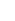 14302200410802146段艳华14302200721189933张大非14302200010404676李少青14302199010781789贺涤飞14302201211586688苏  君14302201511773963熊省龙14302199410768715李国明14302199410323539易冠军14302202010221149肖洪日14302200210952764何赐龙14302201410797372杨  杰14302202210504908周  翔14302201010616843陈金伟14302201310458581陈江灵14302201611423030王  栋14302201010423267龚  俐14302201511371970张明明14302201710569430聂  伟14302201110779110李祥满14302199610745222伍露璐14302201911109177刘  卫14302201010693141李  萌14302201510118801陈银辉14302202211498524贺玉广14302202110344601刘凯平14302199410434306蒋玉军14302201620638262谭  丽14302202211417616刘晶晶14302201911160696姓  名执业证号姓  名执业证号姓  名执业证号聂  炜14302200110167458袁  文14302199710197907肖  何14302199310834416柏福舟14302200310293790何向前14302199710954374曹艳红14302201611362124王剑东14302199110436320陈宇霄14302201710457115郭映秋14302200911145599张  剑14302199410199392覃艳丽14302201311869201欧阳钊14302201510913870张福成14302199210513460王  强14302200310639691邹琼艳14302202011221151张  倩14302201211264263胡永杰14302200210542360谭阳希14302201310424776雷  莉14302201411304328杨  芳14302200911884260李  浩14302202010175945张承希14302201711319926姓  名执业证号姓  名执业证号姓  名执业证号刘晓南14302199310995630徐方圆14302201711348801罗禹靖14302201911119594帅旭东14302199410257778官亦兵14302200110742316文佳良14302199210975266肖泽宇14302202110344578凌小明14302202210498779姓  名执业证号姓  名执业证号姓  名执业证号张友顺14302199510792129易文成14302199610944466丁石岩14302199510281402王文伟14302200410844825欧阳达龙14302200410876753付湘龙14302200410642825李阳顺14302201210660207张珍萍14302201411174772吴  双14302201711554233陈亚娟14302202111344598丁坤玲14302202211418458姓  名执业证号姓  名执业证号姓  名执业证号黄  武14302199810112643杨  纲14302200010803526刘仕荣14302199210393815朱文峰14302201910109176田志柏14302199910982244戴志刚14301200410489808马艳元14302201111838676杨亚楠14302202211416217姓  名执业证号姓  名执业证号姓  名执业证号曾灵聪14302202210537488姓  名执业证号姓  名执业证号姓  名执业证号朱松梅14302199810689798凌  辉14302201710795450张萍萍14302201611674885高凯庭14302200810215624李  纳14302201710586116陈水波14302202111296436唐  雯14302201511572010周  蓉14302201711706980王立明14302202110344559周  罗14302201610236821洪正再14302201610167262李海清14302201111636090张  璇14302199611444822龙玉洁14302201911080463李  强14302202020195335尹坚定14302201010735746夏兰英14302201611638356汤  蕾14302202121344622罗  旷14302200810573497杨  娜14302201911109207宾  佳14302202211456521汤  盾14302200410338834何其强14302201910109208李幸方14302202210457332叶晶晶14302201411191103董清华14302200110519848王  军14302202210501104蒋  艳14302202211501805冀  黎14302201910121213周大理14302202110296434姓  名执业证号姓  名执业证号姓  名执业证号何志勇14302199410684294姓  名执业证号姓  名执业证号姓  名执业证号袁  明14302199810629642陈江南14302199610206361吴新宪14302198710819877郭文政14302199420994559韩月平14302199610381616晏世良14302199510931185谭  辉14302199310226930袁文革14302199510645235韩  敏14302199310829459廖  秀14302201111110243李小艳14302201111726012李慧兰14302200911356531漆兰仪14302200911356531颜怡青14302202111344599姓  名执业证号姓  名执业证号姓  名执业证号石爱莲14302199511966926潘晓波14302200410533205晏  晴14302201311684714罗明华14302201210691844文  斯14302202211418473袁  芳14302201611878964伍石葳14302202111296441姓  名执业证号姓  名执业证号姓  名执业证号肖丽飞14302200810185284陈芝彬14302201010691058胡  奎14302202010215037蒋学锋14302199610468412付小宁14302201110752677石美蓉14302202011215040王  婧14302201711124265陈书琼14302201811049078刘小青14302202110330071王件平14302199610663319周忆梅14302201811057271彭宗球14302202110043257刘玉信14302200910456403付小波14302202010163756夏天衎14302202110309771陈罗红14302201710854046向红勇14302201510859779谭智军14302201210228624姓  名执业证号姓  名执业证号姓  名执业证号齐伏平14302200811449763唐文娟14302201111977665董  璐14302202111296460李  理14302199210259147聂海燕14302200911916407杨线敏14302201820032754肖  胜14302201910109198刘永福14302201210715226董建伶14311200410759133戴亚萍14302199611688177李妙平14302200011876463姚  强14302200111877613王湘彪14311198910840174陈为民14302199710830142李兴华14302201110465866李南欣14302200911618810姓  名执业证号姓  名执业证号姓  名执业证号刘爱芳14302201811047192吴江红14302201711601518张爱金14301200410848795刘  芳14302200211598541龙文胜14302202110344568王  荣14302201710403771彭亚芬14302201611143331程  琳14302201611686704龙文鹃14302202111296458肖丽雅14302202111344567张  倩14302202111344569杨千寻14302202210513248姓  名执业证号姓  名执业证号姓  名执业证号殷  徽14302199411623177唐海翠14302201511280052袁智伟14302202010221175汪  玲14302200011619970陈香香14302201611954388黄龙14302202010175918周新民14302199110667974肖  超14302201610998110陈昱熙14302202210417599赵文龙14302199110791355廖海涛14302201610877918陈若冰14302202211504909袁智彬14302199110205897曹尧耕14302199810131377姓  名执业证号姓  名执业证号姓  名执业证号李卓航14302199610515433杨  青14302200910678946魏  勇14302199710866261包印泉14302200910743522尹丽梅14302200111525012张时孟14302198510178997颜社春14302200210382672姓  名执业证号姓  名执业证号姓  名执业证号曾武超14302199510207790钟晔14302201510474120蔡胜文14302201110544427姓  名执业证号姓  名执业证号姓  名执业证号鲍玉秀14302201311769532姓  名执业证号姓  名执业证号姓  名执业证号刘  静14302201211253350肖湘晖14302200111816069周迪武14302201610261070姓  名执业证号姓  名执业证号姓  名执业证号高建群14302199211754108黎心竹14302201811042455张娇14302201511138850徐  欢14302200811301751王奇琦14302202110344604潘佳宇14302202211418424黄婉容14302202111296443张  维14302202111344570姓名执业证号姓名执业证号姓名执业证号刘宪武14303199010177857颜凯14303201110722182彭静14303201711649274史曼斯14303199511995351李奕奕14303201211774381刘宪文14303201810066021何国宏14303200010852301左国中14303201010668298伍思成14303202010243426罗立伟14303199610819454李明华14303201420924042黄滔14303201411832825郑立军14303199710836013田田14303201310207010谢坤14303202111322700左依琪14303202111322696杨韬14303202210530322黄琪悦14303202110375223姓名执业证号姓名执业证号姓名执业证号刘亚辉14303200110444154刘玉明14303198910896967刘永茂14303201110144494吴蕊萍14303199511459832陈钊14303199110496453龚静14303201611744599陈文国14303198610406111邹卉14303199510652066陈忞慜14303201611774921杨洋14303202111319366蔡军14303198910693108王金菊14303201911160167高峰14303202110290213朱征14303202210457369姓名执业证号姓名执业证号姓名执业证号李钢14303198910654749姓名执业证号姓名执业证号姓名执业证号向文14303201210568571周珉如14303201911104627沈亚林14303199610508694戴翔14303201210394363姓名执业证号姓名执业证号姓名执业证号龚洪雪14303198910741348姓名执业证号姓名执业证号姓名执业证号胡军辉14301201820045309葛敏14301201710679845付安全14303199010958411谢娟14303201211658196黄星14301201811028208张立平14303199020502385龙木兰14303201611446045赖辉14303199311893455刘亚军14303200410472146蒋貌14301201911103791蔡芳14303201911158208刘文才14303202210530332楚金辉14303202111375235周青山1430320152094749刘功奇14303201920094991欧阳慧婷14303202111383238程汝旭14303202110375228蒋思雅14303202211530329姓名执业证号姓名执业证号姓名执业证号柳佳丽14303202211555666齐声泉14303202210554421姓名执业证号姓名执业证号姓名执业证号齐湘风14303199410356219姓名执业证号姓名执业证号姓名执业证号余剑14303199810231560谢华平14303199520545996徐国芳14303199310237068张晋湘14303198910239825韩炳玉14303198910961108匡勇14303199610608620吴优14303201411693167张铁军14303198910322913马正海14303201710879638姓名执业证号姓名执业证号姓名执业证号姓名执业证号姓名执业证号姓名执业证号胡辉华14303201110849326仇伟14303199310740870王雯14303202011243413赵铮14303199110797988彭喜清14303201111934886许泽武14303201810020399肖文君14303201411723723马智14303201110399896郑炳辉14303199810757385陈媛媛14303201411997551胡安文14303202110375219周思雨14303202011243417朱兵14303199110330218姓名执业证号姓名执业证号姓名执业证号陈晶石14303198910619219谢志刚143031998510941757樊乐译14303201711251036陈继军14303200510259910蒋盈14303201710382863陈实14303201810040976胡石洪14303200410802055谭强14303201910104634赵胤丞14303201710468947陈云华14303200410309938王丹14303201211642088宾钰14303201710785564姓名执业证号姓名执业证号姓名执业证号周绥之14303199610997634潘湘涛14303198910401667罗一栗14303201610138574匡帅14303201910104630殷强14303201210945388崔利国14303199410252204姚敦良14303200310613454周妙14303201810041028姓名执业证号姓名执业证号姓名执业证号刘志林14303200410475058姓名执业证号姓名执业证号姓名执业证号成戊平14303199910113127匡继美14303200510444429邹命14303201110411099赵鑫14303201111970368王雅14303201211438116张玲14303201111032749伍佩玲14303201311192948彭依涵14303201411724255谭磊14303201610820468张立明14303201810032801周霜14303201511757982胡宇清14303200920521494董旭辉14303201811040991邓焱14303201311385912谭晓华14303202011200779陈小杉14303199921721261冯魁14303202010243421蒋宛辰14303201911104631彭每卉14303202011245503张杨14303202111288814姓名执业证号姓名执业证号姓名执业证号何晶14303202211534059姓名执业证号姓名执业证号姓名执业证号彭春秋14303198910919808邱言坦14303198910479069裘娟14303202011197500刘晓丹14303199311160729王莉14303199311433214朱江群14303201611113703曾磊14303201110795378张泽澳14303201810066030张娴14303202011197563伏煜14303202111319385潘勇14303201910094989李资14303202111319376姓名执业证号姓名执业证号姓名执业证号李彦14303202210537514姓名执业证号姓名执业证号姓名执业证号文永康14303199210514313林运14303201411188095刘志磊14310201510395305陈优14303200310898262田迪寰14303201510430128曾敏14303201811041005文永军14303200410918187王羿14303201511962656罗琬星14303201811066034杨巧14303200911970192田燕军14303201610793336欧阳思华14303201411535128王湘屏14303199410376010汪晋喜14303199410925155彭义军14303199410655959王亚林14303199410694535易军14303201210159763廖佳14303201011638924郭新纪14303199710294593熊君14303201511586013谢杰14301201710012729曾锡兰14303200311792294张子顺14303201610312513邹立安14303200310162656刘春林14303200410728731彭伟14303201710585867吕文圣14303200510360711朱娟14303200911899353陈丽14303201611226867喻军14303200720697194戴静14303201211230273李启昊14303200910984453成翠芬14303201711010900邵苗14303201311452896陈定祥14303199710942816刘光惠14303201311243704夏诗14303200110155793罗煜14303201610219468朱建明14303201510981773胡笛14303201411659955熊瑛14301201911079441肖钰14303201811021685唐浩14303201611223602李松儒14303201910158217杨伦淼14303201910104643文禹衡14303201820066040杨艳红14303202111319375张文忠14303202010200752滕辉14303202010172515霍力伟14303202210423048丁玉希14303202011200754喻懿芳14303202211464512刘逸斌14303202210428344曹轶曦14303202110375221谭峰143032021103745232姓名执业证号姓名执业证号姓名执业证号刘小菁14303202211567068姓名执业证号姓名执业证号姓名执业证号文波14303200610319488姓名执业证号姓名执业证号姓名执业证号张重实14303199010452901王晓鹏14303199410286739凌跃进14303199510738043陆语华14303200010249246周维新14303200010837217罗秘辉14303200111617218何易14303200810876127聂沙莉14303200911711573罗薇14303200811288352张念14303201011147022齐国新14303199510598314黄淑娟14303201211450971官添女14303201111984342刘山14303199310996403周秋平14303201511740797余斌14303200310171314陈乃新14303198820961758周学军14303200010480864刘湘贵14303201011926592陈宪春14303201810029052邹峰14303201910104639龙思宇14303201610272343严钰14303201911104640金飞14303201910158212陈治国14303201910094983宾钰湘14303202111288820曹汝晨14303201711818010文帅凯14303201910123228胡燕14303202211459762姓名执业证号姓名执业证号姓名执业证号胡金淼14303202211534126姓名执业证号姓名执业证号姓名执业证号张俊伟14303201010134469刘金文14303199410865976李诚14303201710176034姓名执业证号姓名执业证号姓名执业证号郭梁14303199110104785郭伯希14303198610635095刘舒14303202010200824萧威胜14303201110377091罗雪伦14303201710459783赵浅平14303199510746348张景阳14303202011245509成超14303201110649580姓名执业证号姓名执业证号姓名执业证号何潇湘14303199310919179姓名执业证号姓名执业证号姓名执业证号何琪14303200711266901刘毅14303199910185273许建林14303200010391852冯然14303201010222065杨希14303200910327833曾卓娟14303201011838635段懿14303201411663189白大鹏14303201010132563刘阳14303201210545865包世豪14303201710435808王承志14303201310447204张明14303201610781849韩阳14303201810040972宾稀14303201511740689周游14303201810040971徐玉莲14303201811066036刘源14303201811040974郭正佳14303202011197565周雅喆14303201511349942毛浩璐14303201811066027彭吴清14303200310952650万敏超14301201410939171曹格铭14303202010197566于明君14303202110288811李望峰14303202210457364邱毛14303202111375224姓名执业证号姓名执业证号姓名执业证号刘二祯14303202211534049姓名执业证号姓名执业证号姓名执业证号卢炯14303200810278002李华14303201110323209龚小梅14303202011245498王珊14303201511981199赵晶晶14303201811040989陈旭14303200810731255郝宇峰14303201410935799周珊14303201611223832唐霞14303202211415447周劲风14303202110330074梁培蕾14303201211864405黄霞芳14303202111375231楚艳枝14303201211637151姓名执业证号姓名执业证号姓名执业证号许利新14303199910992444危更新14303201610733650林迪平14303198910987164宋军14303200810353511钱玲辉14303200811478086林艺芳14303201821041033黄华林14303199410443387黄艳好14303201920158215胡小钊14303198110677209谭妍14303201221768728贺庆14303201120833099吕晓刚14303201820020411虞蕾14303202111354373姜芳14303201921158213徐姿14303202111319371石定杰14303202010243420刘超常14303202010243420戴雪仪14303202211415445周晟前14303202210457354贺小芬14303202211415402张轩昊14303202210530326刘菲14303201611552817姓名执业证号姓名执业证号姓名执业证号潘旭14303200310644993袁学俭14303199110165382冯远卓14303201410868065姓名执业证号姓名执业证号姓名执业证号邹林华14303200911283092李志伟14303200710391606谭志君14303200220368251滕建杰14303200910240101盛勇虎14303200310264499姓名执业证号姓名执业证号姓名执业证号谭慧14303202221536638姓名执业证号姓名执业证号姓名执业证号晏军14301200310502896林筱欢14301199311311841许伟14303201010726864聂鑫14303201310811492罗杜14303201511756429刘恋14303201611230234谷璐14303201811040996漆菲14303201411481642陈彩虹14303201811020406王惠君14303201911158210莫娜14303201311263011李双娇14303202211530341赵金梅14303201411695713林思雅14303202211530338彭帅岚14303202211415387饶汝啸14303201510187872姓名执业证号姓名执业证号姓名执业证号唐长青14303198910341253张才勇14303201510582217喻刚14303199110961023龙甜14303201611839822贺妞14303201411262259胡璐14303201811040998郭吉昌14303201811020410赵望14303021911120856杨小容14303201911160178刘志14301201010250452车兴14303201810021694熊燃14303201110984487张宇珵14303202110319390曹红明14303201510521715向志国14303200220912600王辅全14303199310264842范锡平14303199110282288易朝金14303199610869762黄薇14303199411269261黄季甫14303199210407586谢连清14303199520603654董碧新14303201811020407吴勇14301200110409436彭佩强14303202111319368蔡瑛14303202110375227姓名执业证号姓名执业证号姓名执业证号许旺球14303201910104657姓名执业证号姓名执业证号姓名执业证号黄锶瑶14303202211534033姓名执业证号姓名执业证号姓名执业证号廖立明14303198910671625刘小平14303199410752065姓名执业证号姓名执业证号姓名执业证号李盛14303201010855383欧阳延安14303201911123230吴悠14303201111388018黄彬14303201910104646陈永光14303202110288813段忆慧14303202111319372胡杰14303202110288812黄凯14303020010457340李智14303202210412480王献之14303202210479753姓名执业证号姓名执业证号姓名执业证号邱孟华14303200910332072姓名执业证号姓名执业证号姓名执业证号张炯14303200110962016李慧14303201311733436李丹丹14303201510990062黄敏14303201410259065刘坚14303201910094985刘听14303201511132070彭可欣14303202110322694张坤毅14303199120358575黄力攻14303199410947659周欢14301201111876382杨争云14303201710536256曹铸14306202110342344姓名执业证号姓名执业证号姓名执业证号王莹14303200311513203王继文14303201110304069扶婷14303201011450692潘柳14303201211230637刘国柱14303200910157104屈素青14303199611776273尹福云14303199210701708周宇婷14303201411315977尹倚民14303201810020408周志锋14303200710756524李冬14303201710796752蒋新14303201020533582谢潇14303202021199862肖安琪14303202011200784曾涛14303202011200758方樊14303201110649419阎忠于14303200410414932刘惠14303202211530323唐汝婷14303201611157884胡慧14303201611125331李文慧14303202211430677齐雅林1430320111375877杨旺14303202110375875张杏14303202211454877姓名执业证号姓名执业证号姓名执业证号艾洪杰14303202210547392彭珊14303202211534051姓名执业证号姓名执业证号姓名执业证号刘献文14303201810051513姓名执业证号姓名执业证号姓名执业证号申勇14301201310650758王宏14301199710605420黄兰亭14301201911121302徐前训14303199810449627徐凌霄14301201910120925申佳慧14303202111360325侯小青14303199510515739何正辉14303201111534786姓名执业证号姓名执业证号姓名执业证号汪楚钰14301201911121272姓名执业证号姓名执业证号姓名执业证号郑曾翔14303201610950719郭群英14303202211507375陶婷14303202011192068姓名执业证号姓名执业证号姓名执业证号刘朝阳14303199310694354彭新武14303199610981936冯金花14303201211562488金涛14303200310896695叶宇林14303200910113446彭水金14303201411567305李惠14303201411407491戴伟健14303201710208523赵和正14303201410396524江璇14303202011197561杨文武14303201910104653赵迎波14303199510375263胡星14303201711334828张宇江14303199510146986蒋雅洁14303202011197560袁浩14303201910158216罗邵争14303202210476712成波14303201721738573龙智14303199310603393戴丹妮14303201511870809许婷婷14303200411319556薛迎春14303202211457365姓名执业证号姓名执业证号姓名执业证号姓名执业证号姓名执业证号姓名执业证号宁冰寒14303201810020882姓名执业证号姓名执业证号姓名执业证号罗桃荣14303200710534422贺超14303201010359246陈伟军14303201010871981黄湘14303201111614589杨斯昂14313201610362682周思14303201711161036唐晒14303201411705708刘辰14303201710425632蒋鑫14303201310284952朱晓艳14303201411733461刘静虹14303199711745168任志14303201910104637王玉好14303201810020405向君毅14303201911104650王吉14303201911094988路广14303201910104648叶奇14303201610489465李喜莲14303200721848827彭荣湘14301199610610447林婷婷1430320211197558刘欣琦14303201721307436何璐14303202011245513张永红14303201020373475黄鑫14303201320759377胡肖华14303199220137860陈潮辉14303201010788760文玲14303202111288806万志鹏14303201620945055穆远征14303201720452379刘海玲14303202111288825周通14303201510306216李云霖14303201420454792聂辛东14303201920094987王译14303202220425508钟辉勇14303202110347606丁德凤14303202121288805姓名执业证号姓名执业证号姓名执业证号谭久铭14303202210547390陶玉洁14303202211534067王振华14303202220563929莫雅菲14303202211547394姓名执业证号姓名执业证号姓名执业证号周自力14303199510179221黄万香14303200911956618曾智慧14303201811066031王志高14303199910832901王运红14303201511548768龙波14303201111722521陈文静14303201311970701张新14303200411924983胡梦晓14303201811066037裴南14303201510747505周凌珺14303201910158223周春霞14303201911094990胡学军14303199410922486姓名执业证号姓名执业证号姓名执业证号罗容14303202211558520姓名执业证号姓名执业证号姓名执业证号冯湘杰14303200410782030杨春华14303200710307262尹葵14303201811041008段小娟14303201511595542马寒飞14303200810872631马桂花14303202011190571程建佳14303201510826763姓名执业证号姓名执业证号姓名执业证号刘炼超14303200310815723刘山丰14303200310595486刘国栋14303201310338859黄骥14301200910872524肖雨芬14303201811041021罗思14303202111375230姓名执业证号姓名执业证号姓名执业证号陈谷丰14303200110949397张献峰14303199310666751熊水俊14303199110473025费勿平14303199310761015彭光明14303199311848879王小果14303200410400473刘秀14303201711649071欧园环14310201211462360曾小军14303200410666815陈利14303201210116234杨勇14303200310416652傅光辉14303201910104666李志洪14303200310671090陈枝萍14303199311620160谭锋14303202210523128宋喜杨14303202211523121姓名执业证号姓名执业证号姓名执业证号陈冠良143O3200110512391傅喆政143O3199810748251陈新飞143O3200110355458万广云143O3198910263750张立良143O3199810873563金林143O3200810830053彭小燕143O3200811573267李晓清14303201910104663胡兴辉143O3199110420567兰萍14303202211461139付莉14303202211455750姓名执业证号姓名执业证号姓名执业证号蒋炜14303201010908210唐永东14303201510116056熊骏14303201610247638龚磊14303201910104665傅明14303201211914259成小红14303201811066038李长生14303198810537820李丹山14303202010190677曹钢14303201610542284黄卡14303201210672880罗政怡14303202210458782姓名执业证号姓名执业证号姓名执业证号刘迷14303202211547387姓名执业证号姓名执业证号姓名执业证号刘济忠14303199110489335周灵灿14303201811029050黄堂洋14303202010277177邓运才14303201810051937姓名执业证号姓名执业证号姓名执业证号陈志军14303199110547187周亮14303201510377178肖曙14303200010510485张小虎14303199410858950姓名执业证号姓名执业证号姓名执业证号李雁14303200110357162姓名执业证号姓名执业证号姓名执业证号文小宇14305198810768651欧阳佩14305201211891887刘小希14305201810025973戴毓琦14305199411395141魏更祥14305198910814801刘亮14305201910093642苏和平14305199410293313李四明14305198810937012刘洋14305202010185574李帅亿14305202010185575赵佳俊14305202010226196王迪14305202210412940李 欣14305201810047831李玉蛟14305202210462706文斐然14305202211462715姓  名执业证号姓  名执业证号姓  名执业证号谭文军14305199510938142邓  骞14305200510536628王银平14305200110439699刘爱军14305200910575073黄  慧14305200911261430肖利长14305201010541174张优飞14305202010070074张艳芬14305201211741069石小叶14305200420194301肖继元14305200710653304姚璎晏14305202011244729曾楚茗14305202211415480余  锐14305202211456535李冰彬14305202211456386周  敏14305202211456466唐  洪14305201911131015姓名执业证号姓名执业证号姓名执业证号曾晓文14305200610960021袁光明14305201110238856文君琳14305201711978143尹敏14305201310814976唐理纯14305199110503571郑亚芳14305202011224917唐武林14305200810285940唐永红14305200710788055黄骥骦14305202011244721刘品14305202110047978左红14305202011171342袁有华14305202121308392姓名执业证号姓名执业证号姓名执业证号银聪14305200910417414姓名执业证号姓名执业证号姓名执业证号欧阳平14305199810418621周新会14305199410557540韩军军14305199610742239李艳萍14305199411283132盘明勇14305201110435400黎少雄14305198910659134杨成宏14305199710730969周潮晖14305200210969421罗吉平14305200911291265欧阳敦后14305201110550280胡红霞14305201711706507粟宝鑫14305200710372325周雄旦宁14305202010185582杨莫梓14305201710695145姓名执业证号姓名执业证号姓名执业证号李金宇14305201710884129姓名执业证号姓名执业证号姓名执业证号蒋运灯14305199610611371罗马力14305199210415190易 李14305201310278318周 明14305200910638641张建民14305198810993772夏明敏14305199611656276唐礼忠14305199410385175张宇思14305201511642233危慧妮14305201611669945肖 杰14305201620526182尹 刚14305201620189558唐 慧14305201711663411傅 豪14305201910104496邓超亚14305201910104498姓名执业证号姓名执业证号姓名执业证号尹馗林14305200110302541姓名执业证号姓名执业证号姓名执业证号赵富澄14305199710712192杨能聪14305199610870746李勇军14305201510852697高光辉14305199910442940戴 昊14305201910093640何赛强14305201620750814黄送梅14305201811047820禹  勇14305201110406517赵河澄14305199510363986彭双雄14305202010202019曾  佳14305200810407039胡悠14305202111318549杨  曦14305199711260774戴坤宇14305202210479741甘细文14305202210539797姓名执业证号姓名执业证号姓名执业证号唐军松14305201610606742朱建民14305199810338728陈珺14305201411881341岳海平14305199810101412邓光辉14305201510466557谭焱嫔143052012111867435李专专14305201511527954胡必坚14305200920920914邵志刚14305199810713935朱需要14305201310125775岳志勇14305199610593374周文彬14305199710476368胡北14305202110048559姓名执业证号姓名执业证号姓名执业证号许婷14305201211300159姓名执业证号姓名执业证号姓名执业证号袁旭昭14305199210356574严惟一14305201010782081廖名安14305199910503160刘君谊14305199410509249周利武14305201210691066郑和希14305201010831057张积淼14305201710728699王珂珂14305201721948662欧阳乔14305200810173556曾宪锋14305201610634159姓名执业证号姓名执业证号姓名执业证号银立中14305200410781467熊春喜14305199111576562袁峰14305199810997392邓琼泉14305200610886500邓志清14305200710451207简朝辉14305201510230986周翼14305201510930858陈振华14305201010450008王垠方14305200010881522高一贵14305201210507080唐忠卿14305201310321986姓名执业证号姓名执业证号姓名执业证号吴爱民14305199310438864刘银辉14305201210655834冒朝军14305200011897398游卫平14305200010297805李将坤14305199410213490陶世玲14305202111384897刘敏华14305200310209399信盛连14305199010315249曾新华14305199110145174李婷14305200711910317姓名执业证号姓名执业证号姓名执业证号朱文14305199510480815周桅14305201910079133张棕星14305201310418653曾朝阳14305199210806169唐玉清14305201110232725周志高14305201510169980柳惠14305201711827490邹典14305201821025974曾轲14305202210492940陈自华14305201410912098姓名执业证号姓名执业证号姓名执业证号刘展伟14305199110899817刘  宇14305201610230652李泽金14305200910768037严卫明14305200610892920罗  铿14305201010548004黄  河14305200810394898刘  昕14305201020835711邓足苾14305201210358691吴  军14305201010319614杨思思14305201711792097谢孟伶14305201911148896杨青叶14305201911160027邓忠武14305202010185580陈绪恺14305202110321797阳  豪14305202210455648郭立顺14305202210479758张勤飞14305202211482279彭清林14305202211484431申 磊14305202010185581姓名执业证号姓名执业证号姓名执业证号杨梅坤14305200610829582邓雄14305200910974757邓伟14305199910361798许祥富14305199410436720陈宝红14305201410401254伍利松14305201110449779邹国华14305201010171354邹欣伟14305200610972780王朝福14305201020566882许文婷14305202011185577李琪14305202111367927雷哈赢14305202211484391钟海林14305202210525476李勤政14305202210527456姓名执业证号姓名执业证号姓名执业证号邓星耀14305199010112298蒋文仪14305201110195522唐卓14305202110290502熊佳14305202011260909王卉14305201911079135姓名执业证号姓名执业证号姓名执业证号林博识14305201611353866颜雅臻14305202111360195罗树理14305201410420003陈蓉14305201211366594严但灵14305201110592775伍姣14305201811051285姓名执业证号姓名执业证号姓名执业证号陈南泉14301199710972863葛顺喜14305199410636378熊佑国14305199110708575刘恒刚14305201910149428姓名执业证号姓名执业证号姓名执业证号郭晓红14305199910281718李忠华14305199410576629刘艳14305201111788221李朝晖14306199610265400姓名执业证号姓名执业证号姓名执业证号郑贴侨14305201010677550郭华龙14305200110212174文湘桂14305201510916689阮少顺14305201510156934易玲14305202011254273陈朝晖14305198910133956张小勇14305201810047721姓名执业证号姓名执业证号姓名执业证号王功平14305199710595879姓名执业证号姓名执业证号姓名执业证号刘谋煌14305200610979569陈宛湘14312201911110435石洪宇14305202210455635徐爱荣14305201811047500李智翀14305200410659646曾明明14305202210455573谢宇程14305202021283225胡长云14305201220968523杨倩倩14305202211455581苏子千14305201610343229曾秋媚14305201711736580金园园14305202011238607段志强14305201410857054段谋14305201010707320姓名执业证号姓名执业证号姓名执业证号袁能14305199410492579颜桐桥14305198810315209肖化林14305198818094322王子涵14305202210530320姓名执业证号姓名执业证号姓名执业证号刘启14305201510249884唐杰14305201110560741邓建国14301201310267304唐心妙14305202211497462姓名执业证号姓名执业证号姓名执业证号吴王平14305201010940657张福莲14305199311902310唐振华14305202010185576尹娟14305201611479959姓名执业证号姓名执业证号姓名执业证号曾良盛14305200610669369周玉富14305201010837996戴怡和14305199410894732李正杰14305200714057475罗铁雄14305199110992951姓名执业证号姓名执业证号姓名执业证号马放海14305199310235734蒋大兴14305199510906702李铭渊14305199910743175曾彬14305201911104768姓名执业证号姓名执业证号姓名执业证号罗昭14305201010935937侯跃亮14305201710170410刘吉春14305201710183567黎宏14305200310952853李小卫14305201910160547段晶晶14305202011244724欧阳福国14305202010244720姓名执业证号姓名执业证号姓名执业证号罗勇然14305200810748544肖甫江14305199510630903朱忠云14305201910104493蔡东旺14305201910104488姓名执业证号姓名执业证号姓名执业证号曾 华14305199110949345蒋正跃14305199110447871赵月华14305199110345323唐桂香14305199411572467邓爱国14305202110294915邓志升14305199910895610宋金正14305199410410935彭霖霖14305201910104680姓名执业证号姓名执业证号姓名执业证号金永桥14305199410439980肖步云14305199810220418胡安妮14305199911314378黄思凯14305201911093634姓名执业证号姓名执业证号姓名执业证号唐飞鹏14305199410170964王清平14305200410542913佘福明14305199910114105谢治国14305200410310413陈蓄芳14305199411706791邓亚明14305200410179751刘华14305200910251152姜雅14305201411447852李付平14305201511730727曾莎14305201611523639郑方杰14305201610138147黄乘高14305201810025874姚容14305201911079429朱晖14305202010185584黄娉婷14305202011262371鲁焰14305202111334185钟强14305202110384569宁文静14305202211461082尹小姣14305202211466478申佳昕14305202111354255姓名执业证号姓名执业证号姓名执业证号彭海军14305199810550387李晓琼14305201311234534曾文辉14305200810337535李邵路14305199410571382朱玲14305201411337162何旻霖14305201811045298肖俊峰14305200310638859欧阳志14305201410706000郑佰旭14305199310851061仇雷14305200710309994张农屏14305201410624406黄君14305202211563907赵巧玲14305200811991603魏怀志14305201510235536周凌明14305202210455690张智铭14305199101626698刘静14305201911104511刘遥14305202210539803罗灵均14305199110935144尹柔14305201911158250赵曙光14305202210514882赵胜斌14305199710424513周焕阳14305200010729558姓名执业证号姓名执业证号姓名执业证号肖瑶14305202311574102阳卓斌14305202310611160姓名执业证号姓名执业证号姓名执业证号刘让瞩14305199810629929赵美珍14305199911704641罗夏森14305199510149203彭利斌14305202110202934佘伟14305202110318551刘杰帅14305202010208779刘海成14305199310211355李大鹏14305199610828862宁永全14305201010241073姓名执业证号姓名执业证号姓名执业证号廖晓群14305199911546223匡月骞子14305202211560542姓名执业证号姓名执业证号姓名执业证号赵建群14305201210611119谭满华14305201510565833颜姜利14305202010226191罗坤14305199610247443姓名执业证号姓名执业证号姓名执业证号张强14305201710707737何小用14305202110321789刘伟明14305202010208781何平安14305201510174510朱玉叶14305202111334186刘伟时14305201510453902李炬辉14305202010208780隆孝景14305200310047813郭世雄14305199910631211姓名执业证号姓名执业证号姓名执业证号朱江14305199510873672戚曙光14305201010622270张诗桥14305201210590466刘伟军14305201210156519刘雪琴14305201211188891李连生14305200310581781刘海飞14305201210900422彭丁彪14305201210976809王 晖14305201410808633王科伟14305201510433166朱嘉兴14305201810047821肖少锋14305201610817555彭辉14305201810047834张新高14305201810025964覃辉14305201810047688候昕妤14305201911079128佘乾东14305201910093639余桂红14305201911118365刘桃14305201910117314谢丽艳14305202011171460雷雯14305201911149180陈彬彬14305202010195392陈学斌14305202010262365熊雪敏14305202011262364磨大霞14305202111318555罗娜14305202111321795曾东海14305202110318553蒋忠新14305201910158248李宣江14305202210511251刘华14305199610990477周乐余14305202210472509周乐莹14305202211497524曾洁14305202211517871姓名执业证号姓名执业证号姓名执业证号李孟姣14305202311579879孙涛14305202310584612姓名执业证号姓名执业证号姓名执业证号王文成14305199810178628蒋志新14305201310123824周美辰14305202111367372于柯14305198910867257刘偲偲14305202011185591蒋康14305202210495295李朝云14305199410513092何小云14305198910516011姓名执业证号姓名执业证号姓名执业证号郭金桂14305201211438437姓名执业证号姓名执业证号姓名执业证号周红辉14305200610256374吴媛14305201511451055姓名执业证号姓名执业证号姓名执业证号易叶梅14305200510649045蒋益寿14305198910649659陈远飞14305201110567424粟春城14305201310105204欧阳柯14305202211438847姓名执业证号姓名执业证号姓名执业证号张 雁14305199210989253罗健飞14305200310209712柳 松14305201510311001唐分德14305198910563871张 俭14305201510519808尹 烽14305201510460463张 蕾14305201511239062莫万利14305201110743541王远远14305202010185585尹业村14305201310904206尹子鸿14305202111318556曾剑鹏14305201210442394田曦芳14305202211555500唐 斌14305201010436686郑红伟14305201910079467姓名执业证号姓名执业证号姓名执业证号杨中雨14305199410464553王华斌14305201710318890刘梦兰14305201811047873黎剑平14305200810581390杨子江14305201510676597简  花14305201911148900唐  磊14305199410256276刘  浪14305202210440499姓名执业证号姓名执业证号姓名执业证号唐青松14305199810685500邓爱军14305199710644629莫祥云14305200310350510陈永杰14305201210378487蒋武君14305201810025948魏巧文14305201510486640姓名执业证号姓名执业证号姓名执业证号杨子固14305199510435260蒋盛和14305199510483276王炳善14305199910759558周立君14305200711463797周立斌14305200710118150罗先丁14305200710426397汪 丁14305201210171337刘 琳14305201211314609宁岳峰14305200910839804赵建江14305199810645804欧阳移和14305200810191980申雄国14305200810733348何 刚14305201310689850肖坤华14305201310341256郑莉艳14305201511212918刘伟安14305201510469226宋涛云14305201610971078龙晶莹14305201611225404周 斌14305201710893561孙 科14305201810068483向小羽14305201911093646肖志强14305202010195206王唅啁14305202011208776伍瑞群14305202111321794游先亮14305202110334196于启鲁14305202210456337卿飞艳14305202211560532姓名执业证号姓名执业证号姓名执业证号范利民14305198810737976王  今14305200710518352郭程亮14305201010858951范春花14305200711649948李华菊14305200711389951姚湘元14305199910199935阳恩华14305201410872344刘华成14305201510758000刘小林14305198610864288刘艳丽14305202211539796彭丽琴14305200711253996袁平炽14305200510405426杨 媛14305201511766542钱  程14305202110308390聂群玲14305201811060101姓名执业证号姓名执业证号姓名执业证号彭凌14305199110428132陈响青14305199710370319周志林14305200810912982文军14305200710132952王清国14305201110759745黄瑾14305199410528870范松青14305201110733798罗骏14305199810735879李清松14305200810421031张新亮14305200310679094阮慧芳14305200711622065王建富14305198910694542杨理根14305201110979212刘湘14305201210611707徐国清14305200610499198王威力14305202210476711张鹏14305202110294914姓名执业证号姓名执业证号姓名执业证号范双云14305199810635617罗小云14305200910289520刘广14305201510488643刘林冲14305200910994567伍晓衡14305200810959316邹代树14305201710192359曾水廷14305202010185597欧阳曦14305201510488643范婷14305202111321792颜石中14305200310447851姚慧芳14305202111334194陈建波14305201510358020罗新华14305200910714917彭丽珑14305202011208778胡大捷14305201610717046周玉显14305202110354451徐少文14305198610719587刘仕涛14305200610718439邓晓航14305202110334191蒋德聪14305201010750465曾宪扬14305201810060610徐国敏14305202110334195欧阳花香14305202111321788宁剑锋14305201910093644陈立阳14305199410679874钱小辉14305202211440492张昌义14305202210452817李凡14305202110354452姓名执业证号姓名执业证号姓名执业证号袁小毛14305201610615987彭中旺14305201510367265姓名执业证号姓名执业证号姓名执业证号旷良蕾14305201510243758谢玉良14305201810048558王  娟14305201611993267刘乐平14305201010143492姓名执业证号姓名执业证号姓名执业证号杨思茅14305199410144596卢文哲14305201210204418王导导14305201710119390彭宗高14305199410986796朱大胜14305201310755277魏得丰14305201710239884欧阳克文14305199710536054胡再奇14305198510335618汪晓娟14305201911104504曾德立14305200310165620艾武扬14305201410438300王一平14305202110321799王道芦14305199110650948肖小冬14305201410677618唐智博14305202110343068杨美球14305200910885564王小锋14305201510288693杨宝生14305198610563919贺苑宽14305201110790828杨碧莲14305201612637563杨文辉14305201110450072李 哲14305201110479133曾振华14305201610850157姓名执业证号姓名执业证号姓名执业证号曾宇胜14305199110467865刘清涛14305199310618326李建平14305200310922871肖立群14305201010927266黄明康14305201110517972李振松14305201410742569王智14305202010224923谭萍14305201611474922李余锋14305201610738955林鑫14305201810047847宁佐俊14305201910104510曾朴14305201810068481姓名执业证号姓名执业证号姓名执业证号王凯14305201310741662林和友14305202110318560刘细梅14305201511423207张兴安14305200810264751宁丽华14305202211510252谢昭军14305202210507255姓名执业证号姓名执业证号姓名执业证号周述成14305199310360415欧阳来进14305199910810185张治炎14305199310469757舒志明14305199910861194曾科14305202110321796尹春宏14305201010420793曾权14305202010208929徐鸣14305201710148198刘春苗14305201811047852姓名执业证号姓名执业证号姓名执业证号李文华14305201810047810谢非14305202010195201周正中14305201510257368肖经华14305201510624538姓名执业证号姓名执业证号姓名执业证号雷少华14305200810822775王博14305201610224163尹帮文14305201710362922罗璋斌14305202010262352廖红梅14305202011224920尹啸14305201710829078尹林晖14305201811047844刘国洋14305202210427105欧阳松云14305201510920977林萍14305201511645323陈柯俐14313201511973534钟英14305199110171847旷良勇14305201410768559廖武中14305202110334199雷安琪14305202111354453姓名执业证号姓名执业证号姓名执业证号刘贻湘14305201210461426肖海辉14305201511711662李金14305201510252352姓名执业证号姓名执业证号姓名执业证号王征红14305199810277649戴琪14305202011185602周炜博14305202010195202段婷婷14305201811021940曾海14305202210501810周恭友14305201010595056姓名执业证号姓名执业证号姓名执业证号夏吉虎14305200310154371邓集波14305201810033994刘顺贞14305202211521378邓勇桦14305199910767664杨贤勇14305201810062548肖皖蓉14305202211521393杨飞晖14305201410881247吴浔14305202110392864刘怡高14305199510550969姓名执业证号姓名执业证号姓名执业证号张辉文14305200410151295曾纪辉14305199310850232丁建平14305201010163566张祖源14305202210455575姓名执业证号姓名执业证号姓名执业证号王长刚1430119110414856刘娟14305201411788126刘卫国14305201410477826戴俊贤14305202110378055刘成华14305202110378053张世敏14305202110435144姓名执业证号姓名执业证号姓名执业证号王勇华14305200810562169张  晔14305201310848975邓如意14305202111382817戚止武43055198910518066曾莎莎14305201611466233阳 熙14305202110378052黄湘平14305202010277178杨中银14305202110334197姓名执业证号姓名执业证号姓名执业证号顾国君14305199910747030唐清平14305199410630878郭海波14305200110416291沈克非14305201110662545姓名执业证号姓名执业证号姓名执业证号李厚展14305199410993036罗伟文14305201310600840蒋能财14305201210165252李崇湘14305201610422340李继红14305201410912821姓名执业证号姓名执业证号姓名执业证号伍铜球14305200010702234唐吉14305201510336774姚姝艳14305201011693374欧琼14305201111218564李永祥14305202010185593肖丁贵1430520170316061姓名执业证号姓名执业证号姓名执业证号倪爱民14305199410210742尹大贵14305201110765168黄凌山14305200110834420刘宣含14305202111294913李西泠14305202211438874姓名执业证号姓名执业证号姓名执业证号何常华14305199410492475李正东14305199810611726阳晓娟14305201111112404钟  山14305198880140500邓昌友14305199110455810陈泽林14305201310478125王祥柱14305201510581791邓先虎14305201610716350夏  雨14305201610617079黎芝芝14305201611293255刘艳平14305201910149349姓名执业证号姓名执业证号姓名执业证号刘健学14305199410255979李贵14305201210453348李福东14305021010699133何本明14305202010195205伍波14305202110368399姓名执业证号姓名执业证号姓名执业证号周 勇14305199810382667向成风14305199710687546陈文14305201610397258欧阳甫成14305199410454576姓名执业证号姓名执业证号姓名执业证号李剑烽14305201110730888刘任申14305200310394407陆安伟14305199810894235周继东14305199710060112姓名执业证号姓名执业证号姓名执业证号袁平14305201010859356陈贵兴14305201110469297邓集跃14305201110404186袁祝青14305201211793241袁保华14305201910104500洪保元14305202010208770姓名执业证号姓名执业证号姓名执业证号蒋开柏14305200310796685伍作兴14305199410736837彭范军14305200110725721杨海14305199610713012熊秋玲14305200111399135曾佼隆14305201010116077杨碧珍14305201111309343刘衍雄14305200311481122姓名执业证号姓名执业证号姓名执业证号陶正国14305199610129198陈长坚14305199410693244肖宏健14305200710684678唐学中14305200110439801李永跃14305200710487046易志14305201110652457杨焕文432627195402230018杨慧君14305202111285200刘庠清14305202210492900杨米丹14305202211510200姓名执业证号姓名执业证号姓名执业证号王阳震14305201310743000姓名执业证号姓名执业证号姓名执业证号欧阳拥军14306199310684787彭国光14306199910221935胡  娟14306201111903070李斌辉14306201010647457彭蠡月14306201311185940徐爱新14306201111217766丁  伟14306201110530830李  丽14306201011866399汪  雄14306201510839172周可卿14306201610614306郭  静14306201911121338刘舒浩14306201911099249周君农14306199210428731吴丁旺14306201320696044余  莉14306201421632882刘  侃14306201810056467胡  丹14306201211279650刘  杨14306201921099251吴威明14306202110342334罗晨晨14306202011196879胡  琼14306202111342339易新星14306202111342342李国龙14306202110342333姓名执业证号姓名执业证号姓名执业证号王建新14306198910200993姓名执业证号姓名执业证号姓名执业证号高晨珍14306202211553444姓名执业证号姓名执业证号姓名执业证号曹景毅14306199510618255张忠伟14306199810893095李振湘14306199610157719王世平14306200410888269张国辉14306200010612529彭彦林14306200510325161唐立龙14306200610041094刘律宏14306201410397533郭忠14306199411551649章浩然14306201710453739湛青14306201611879541高少博14306202010196870赵利强14306202010196869王超14306202011197567李志豪14306201910140268马智14306200710893408应承14306202010065988周婷14306201911161285高婷14306201811068208肖芳14306201911130849胡建林14301202010254370刘洋14306202011269325胡琛14306202111342313易思纯14306202111342317陈秀丽14306202111342316邱有根14306202211464502袁汝为14306201611113336周旺14306200710492763司马希14306202211464486程卓14306202011254372吴向阳14306201711451069肖柯平14306202210559642张真14306201011792137蒋璐14306202211461185易鸣  14306202121403709刘礼伟14306200620425544梁晨   14306202120344558张咏涛14306202220464795尹晓闻 14306201620689145姓名执业证号姓名执业证号姓名执业证号陈元平14306199610169111陈涌14306200310784379沈辉14306199810866082杜明智14306199510287383王毅力14306201510869249陈为14306202110401658姓名执业证号姓名执业证号姓名执业证号刘立华14306199810842576王朗14306201310778521张全民14306199810360184陈运科14306199310149278汪双云14306201210698031成蓉14306202111346565胡岳皋14306199810193453童必应14306201110889215李龙威14306202110405125姓名执业证号姓名执业证号姓名执业证号吴锡林14306198910305238冯  秋14306200911282216任一果14306201611951039周大山14306198410437234刘利民14306201311831607廖朝辉14306201210462566王温斌14306201810021022王  强14306201910093601龚小明14306202110400101江  爽14306202111401681姓名执业证号姓名执业证号姓名执业证号钟祎明14306202210553447姓名执业证号姓名执业证号姓名执业证号陈琳14306200410505747徐筱杉14306198910358003周良霄14306200610555787仇伶14306200011586615陈珠琳14306199610987226姓 名执业证号姓 名执业证号姓 名执业证号郑云中14306199910846456汤  维14306200410928387邓  培14306202011269339袁波浪14306200310154064何  化14306200610629516徐  军14306202010269332谢淑毅14306199910424649刘文志14306201010239843夏  静14306202011269334皮再新14306199410489766邹国文14306201210281878吴  迪14306202110342347方全丰14306199420851070卢何清14306201510365458刘  敏14306202111342346陈泽江14306199420128658何  力14306201610731497皮璞玉14306202111342348曾淼红14306200811768774陈  盼14306201311195485胡  超14306202210461116周兴文14306199310957129葛  成14306201711498216邹思雨14306202211461164周代雄14306199710848816毛晟宇14306202010196915杨  义14306202210461136姓名执业证号姓名执业证号姓名执业证号王若丹1430620f2211548826姓名执业证号姓名执业证号姓名执业证号林奇伟14306201010710133任磊14306201311732358曾满枝14306199911712212李建平14306199610322223李超14306199910607036何亚芳14306201411683609李旗英14306199610600318李艳丽14306200111610563卢婧14306201711348449周胄14306202110342345易轼14306199410349216乔木14306201810029533喻珍珍14306201211982884李娟14306201611203121王云14306202111342355王书照14306202111400389吴越梦思14306202111401679钟舞14306202111377798罗琼14306201221349100姓名执业证号姓名执业证号姓名执业证号任志坤14306202211554775钟声14306202210537504姓名执业证号姓名执业证号邓克舟14306201611136371刘卓成14301202010171451胡新军14306200910161964曹丽萍14301201211680753陈陆期14306198910972637戴  榕14306201911140166张时声14306198510801901罗  强14306200410291331许  威14306201210392396李启长14306201510711014徐  潺14306201710390850陈  刚14301199610922458王英梅14306201911084111陈  勇14306202010224821杜为友14306201910130847蔡  伟14306202010254265刘秋丽14306201711547013贺志元14301198910363120潘  洁14306201911103727银文超14301201710739302陈柳霞14306201711986784肖丽君14306200911867829李新跃14306201610488923冯 杰14306199810449129唐紫明14306201310386583吴丽群14306202111401191何宇灵14301201411743601陈  军14306201510882519陈  婷14301202011171453邓秀美14306202011196916李静14306201911103735龙嘉佳14306201911090786尤逸群14306202210461212江福14306202211461242李运湘14306202010254264姓名执业证号姓名执业证号姓名执业证号曹凌云14306200511534411郑柳钦14306200710843754邓曙明14306199810369594黄前勇14306199410177871贾靖源14306202210450871廖  英14306201511639315陈振华14306201610128275邓  虹14306201811056527张  智14306202010196891张朝祥14306201410659087刘  琴14306202011269330郭凤志14306202110343997徐  伟14306200810966456彭慧媛14306201611647252刘媛媛14306202011196892姓名执业证号姓名执业证号姓名执业证号杨虎14306200410948135姓名执业证号姓名执业证号姓名执业证号邓松14306198910353895孟静14306201211101224刘浩14306199910461127李饮冰14306200410414685胡英刚14306200110147088姓名执业证号姓名执业证号姓名执业证号吴用平14306199710412923左平良14306199820885144徐祖林14306201720251997夏建群14306201 120466682陈霞明14306200320298150许冰梅14306200321806940徐琪14306202011196894袁志猛14306202110342370陈亚东14306201910121340佘小杰14306202210461090姓名执业证号姓名执业证号姓名执业证号姜郁松14306199310742878姓名执业证号姓名执业证号姓名执业证号彭仕权14306199310554704段营欣14306199810186869周建波14306201110800403许思雨14306202211461223万吉祥14306202210461220沈鑫14306202210470918姓名执业证号姓名执业证号姓名执业证号罗萍14306201611620021吴双燕14306202211519194李立宏14306200820429235曾朝阳14306200210535047黄相飞14306202010255932周雨濛14306201811051752王建英14306200011305296姓名执业证号姓名执业证号姓名执业证号兰芸14301199211374219姚时雨14306201110542323冯娟14306199411295340余缨14306199811846937陶敏14306201911085074唐俊颖14306201410762539薛冬定14306198911833501廖友松14306201910085073安丽娣14306200911564885李中波14306200410280494李腾飞14306201910120691朱媛媛14306201711294688赵顺成14306200311742564李贝14306201911120688黎蓉14306201011876687李雨枝14306201411187942周秦楚14301202011196871张颖14306202111401670周果14306201110503470彭杨14301202010196877汤勤迈14306202110344555李花14306201811029535罗皓14301202010196876刘家玲14306202111253073刘展14306201910099248彭铭望14306201710011590杨易文14306201311955632姓名执业证号姓名执业证号姓名执业证号问海钰14306202211548817姓名执业证号姓名执业证号姓名执业证号谢细元14306199511339229黄乐夫14306199610325021尹珊珊14306201621688657段辉艳14306200721912313周仲书14306200610396414韩博14306202010196906姓名执业证号姓名执业证号姓名执业证号李雄文14306200410202491周新权14306200010265774何辉日14306202010254752黄亚辉14306201010249000邓贤平14306200210419248晏玲14306202111342330骆佳羽14306198610936418陈  聪                                                                                                                                                                                                                                                                                                                                                                                                                                                                                                                                                                                                                                                                                                                   14306201511982946侯练兵14306202110342331陈舒龙14306202210461233赵文忠14306201710264614贺小平14306201110395184李文慧14306201711528331张安华14306200310974460黄润根14306198610936418姓名执业证号姓名执业证号姓名执业证号刘颖14306202211543103姓名执业证号姓名执业证号姓名执业证号刘久平14306199810351681隋政14306200510306163袁喜14306201711446138曾靖14306200921474263谭泽华14306199810507742杨河14306200620921870吴勋忠14306199110114399魏鋈铮14306201411596403钟华14306198920258259吴笛14306202210464354钟娟14306201111899238张文军14306201810055467汤德良14306199110701886姓名执业证号姓名执业证号姓名执业证号付家东14306199510295034姓名执业证号姓名执业证号姓名执业证号张红雨14306200610449476王为14306202210464490柴立新14306201810427480杨红14301201611341054姓名执业证号姓名执业证号姓名执业证号赵  民14306200710740828柳  明14306201210778200熊新星14306201810062254陈  波14306201411223902潘  松14306202210461195粟艳林14306202111342369赵勤学14306201011437924王新科14306199810958814王  蕾14306201910120615张  婷14306201911085055胡  红14306202211495365胡  浩14306202010196889肖  晶14306201811056521李树哲14306201910085068任志军14306201710252592姓名执业证号姓名执业证号姓名执业证号杨 静14306202211553451李  想14306202211559640姓名执业证号姓名执业证号姓名执业证号周超14306200910379342韩博14306202010196906肖捷14306202010269311胡红梅14306201211425426曹哲14306201810056486陈铭瀚14306201910103697谢君14306201110306454陶红14306201411646384胡雨薇14306202111342358马会14306201511448717徐双14306201711836917薛静14306200521554739唐健14306201410125250童娟娟14306201411382251汤坤14306200910247437唐振华14306202110404664叶彦希14306202211461199蘧珂14306202211461214李威14306201710663066姓名执业证号姓名执业证号姓名执业证号李赞14306202210559641姓名执业证号姓名执业证号陈紫堂14306199110973254邓德胜14306199410874615喻前进14306201610732680姓名执业证号姓名执业证号姓名执业证号彭春朝14306200510455788贺先明14306199810710189段卫忠14306199710115362潘经勇14306202010196905刘岳璨14306201011289180白凤秀14306199611819221姜行燕14306201610358419陈观林14306201010586550张帅14306201710644102余耘峰14306201510374413李文凭14306201811056533万景14306200510956037罗燕14306201811056554谭旭14306201811055475段竞魁14306201910121337徐琛14306201610742951焦赞14306202010269317毛骞14306202010269322李易14306202110342364吴小宁14306202111342367刘卓14306202111342362万智明14306202110342360彭师琦14306202110401187胡薇14306202111401197李鎏14306202210461227纪岳森14306201610386492姓名执业证号姓名执业证号姓名执业证号李向欣14306201110219429杨月乔14306202111350388谌龙14306202110342311刘筠14306199810386462梁世贤14306201711624112姓名执业证号姓名执业证号姓名执业证号钟龙14306201210288679杨勇14306201110859749李小燕14306201411220963胡有志14306201010752296廖德智14306199810969300雷洁婷14306202111342329甄文静14306202210464473姓名执业证号姓名执业证号姓名执业证号潘威14306201710303356朱石强14306201310525453何平波14306201110890004方勇14306201910121335张明脂14306202011269324周鹤婷14306202211461239黄雨惠14306202011196920喻华14306201311212521姓名执业证号姓名执业证号姓名执业证号姚智中14306200910478281李智鑫14306202110344557周小东14306200410635565刘光格14306199510268275邹仁云14306202010196914姓名执业证号姓名执业证号姓名执业证号杨萃14306200910267658姓名执业证号姓名执业证号姓名执业证号  许爱国14306198810357917许汀14306201510445649吴晓斌14306200311354142李亮14306201810069786王宇波14306201910144103姓名执业证号姓名执业证号执业证号姓名执业证号曹晴14306201021485624曹国强1430620121030052814306201210300528黎敏波14306200610889641陈莉花14306200811973955姚小波1430620111051370014306201110513700黄琦1430620121197885刘星星14306201711168798周勇周勇14306201210576575徐绍宇14306201110550975罗洪滔14306201610186940曹成1430620161042878214306201610428782张立城14306201910161284谭劲松14306202010196858聂世武1430620201022481814306202010224818万娟14306200911318476冯颖14306200411981698李佩瑶1430620191108500014306201911085000吴宏鹏14306202110360099熊海燕14306202111342332赵程成1430620211034232714306202110342327陈立娟14306201011615073卢四海14306200310364697姓名执业证号姓名执业证号谢吕新14306201810056502张进辉14306201710303861廖武雄14306200510648375刘方平14306199510946414黄 欣14306199810322702吴 威14306201810055463胡 祥14306201511586829高 翔14306199710658427袁 辉14306199711988318杨书良14306202110342326何海军14306201110186942蒋建霞14306200910577335汪亚平14306199110543248姓名执业证号姓名执业证号姓名执业证号旷升昱14306202210553456姓名执业证号姓名执业证号姓名执业证号姜慧14306201310994127曾蓉14306201911158270刘远江14306201410478413李娟14306200311689449唐淼东14306202110342318李望星14306200310910637鲁帅洪14306202210461243姓名执业证号姓名执业证号姓名执业证号李武卫14306200710819749姓名执业证号姓名执业证号姓名执业证号黄艳艳14306198611062251田晓红14306199610499599余颖子14306201311343957陈海华14306201510967941徐敏14306201511998477严晓澜14306200810545448姓名执业证号姓名执业证号姓名执业证号刘榆14306200710840486钟尚材14306202210461208陈武14306201410512369张朝春14306201910121342张莉14306201511331430杨拥军14306200610424213马先耀14306201010549674刘小方14306200210116405谭梓帆14306202210470906唐宇14306202210495342姓名执业证号姓名执业证号姓名执业证号刘琴14306202211553458姓名执业证号姓名执业证号姓名执业证号陈鑫辉14306199810962179施和平14306199410355388刘妙14306201811056491舒劲波14306199810376541李学锋14306200910254084黄招时14306202010196912彭聪14306202110342320卢衍竹14306201611188192龙昭君14306202211461191姜朝晖14306199810476531肖垚14306201910121251李建中14306199110870089徐航14306201110887911冯伏剑14306201910088751易红14306199811700681姜永慧14306201210823426邓亚南14306200310706499李义和14306200810312277毛咏梅14306199611785757喻志14306201710711831焦中文14306199910622013兰新富14306201110320163廖润成14306202210495307邓伟球14306199410680007姓名执业证号姓名执业证号姓名执业证号刘海波14306199910279447姓名执业证号姓名执业证号姓名执业证号贺通14306202110342324姓名执业证号姓名执业证号姓名执业证号刘大好14306200710585859戴持新14306201510738414罗丹丹14306201211541764袁曙初14306199110737721林业良14306199510878733方世宏14306201810055459黄朝阳14306200910808915章新华14306201910118637谢 潇14306202210462759李凑兴14306200810853656余 琼14306201511866666朱盛金14306202010260932潘义龙14306199410209753曾彬彬14306201911117316危倩雅14306202011260929林交辉14306201110702406程 钢14306200910899313李 芳14306202011260930杨苗红14306200911476509刘傲霜14306201310448586刘甜甜14306202111342371吴映红14306199710760451谭碧云14306202211462755胡秋平14306202111342373杨慧云14306202211479752黄 河14306202210456586姓名执业证号姓名执业证号姓名执业证号袁幼芳14306199410365948何  贝14306202211408952袁燎原14306200910809587尹向国14306202110398380陈  宏14306200710825662何那里14306202110345661童  韬14306201010273110廖  园14306201210919901郑石平14306199410346061毛懿鹏14306201510955022李艳熠14301201811056508方炳兴14306201010419272赖广兰14306201111719196李辉煌14306201410231902徐迎春14306201310749221胡  静14306201911117317张  蹈14306201511807387魏黎明14306201610559877潘定江14306202110345667邓雄辉14306201610454063李佳佳14306201411673021罗  逍14306201610702288谈  文14306201210486949刘哲成14306201410498155张馨予14306201211802762黄石章14306201410184992方  豪14306201810021878廖石龙14306201310712945陈雅文14306201811021880王  辉14306201810055473易旭峰14306201610361472唐  苗14306202011196890李柏杨14306201810055469文冬华14306201810021885何万炎14306201810055480方奔龙14306201910099252赖海军14306201910158242熊文美14306201810047489夏朝雄14306202010196922胡博宇14306202010260927刘岳华14306201910119090李  毅14306202110345664蒋佳送14306202110363431汪礼平14306202011260958李集闻14306202010237471李超湘14306201810055474姓名执业证号姓名执业证号姓名执业证号钟芳1430202211553442姓名执业证号姓名执业证号姓名执业证号吴帅14306201010712769李勇谋14306200410134211陈小明14306199110709037湛赛男14306201211114344李团芳14306201411336538严少林14306201510456281胡婷14306202111397275刘立14306202111397267洪明14306202110394852姓名执业证号姓名执业证号姓名执业证号吴源14306202210551014姓名执业证号姓名执业证号姓名执业证号邱进平14306200610678779王  政14306200510809000吴  斌14306201310845352曾在群14306202010221131湛日中14306201910117318李  立14306202010198176胡锦元14306202110287241毛宇林14306202111342375廖  峰 14306201810021883 李显奇14306200610398281李  黎14306202211492905姓名执业证号姓名执业证号姓名执业证号陈亚楠14306199910323485毛冬平14306199810923043黄亮星14306199810342779王博为14306202110342357陈春林14306200510740258邓勇军14306201110179494姜建中14306199810948352周  博14306201010135778张小林14306199810472389周辉14306202110342312姓名执业证号姓名执业证号姓名执业证号陈芳14306199411687249庞剑波14306199910304143刘剑14306199810882038何新民14306199310739671刘朗14306201410270099张绍兰14306202011196887姓名执业证号姓名执业证号姓名执业证号李朝辉14306199510786845徐玉麟14306199410584543卢查田14306199910336282谈梦嫦14306199411327643孙岳兰14306199611349270姚依欣14306202211495343姓名执业证号姓名执业证号姓名执业证号蔡艳青14306201311339781姚志友14306200110874944丁   慧14306201611803664袁  龙14306201410878980李  潇14306202011196861袁盼盼14306202011196857汪元保14306198910707427周来保14306198910641960李  军14306201910120684梅玖林14306198910062256李珞瑜14306199910883587杜  遥14306202211495388  李  锐14306202211497431方  瑶14306202211495373姓名执业证号姓名执业证号姓名执业证号王宇14306201210324850江文武14306200610903221卢林益14306202010196898伍琼14306201111569428胡可14306199210164031仇明阳14306202010196895何益14306201111197510郑超14306201510812857许金14306202010253828何冰洁14306201311995220郭坤14306201710798533胡珊14306202121294918李梅14306202111407032姓名执业证号姓名执业证号姓名执业证号何想14306202211554780黄佳慕14306202211554779姓名执业证号姓名执业证号姓名执业证号张光勇14306199910526619梁吉14306201610282235陈涛14306201610753332周美珊14306199511304284黄沁璇14306201711965801曹亚安14306201911119099张震14306201710546334姓名执业证号姓名执业证号姓名执业证号程兵华14306201010988631杨光利14306199410811041姜勇14306200010977097余亚萍14306200711643083冯正望14306201811056558姓名执业证号姓名执业证号姓名执业证号田泼军14306199510971553王放辉14306199510104844朱少伟14306200010615156姓名执业证号姓名执业证号姓名执业证号张乐平14306199410931874方晓艳14306199510606349李伟华14306199310715749邓刚14306200810946095张运飞14306199410807688葛美华14306201311460525姓名执业证号姓名执业证号姓名执业证号周峰14306199410575446姓名执业证号姓名执业证号姓名执业证号韩喜14306199510127523周振斌14306198810720619李杰锋14306201010520188陈婷14306201521518056韩娟14306201811056455肖玺14306201510591644姓名执业证号姓名执业证号姓名执业证号熊威14306201010905119王斌14301201210661548张静14301199711908221汪正14306201010540944李慧聪14306201911120683彭迪14306202011273041单矛14306200610520276姓名执业证号姓名执业证号姓名执业证号杨宏伟14306199810485767周新颖14306202111342328毛自成14306201110958134彭小军14306201010924856易小红14301201010302825陈 建14306199810995860邓 园14306201411168444高佳琴14306201511580122周素林14306200111511399殷华南14306200110718544许洁红14306201611101410王  威14306201710812194巢国平14306201210695966张 核14306199610936837刘 颖14306202210461120柳 军14306201010215697姓名执业证号姓名执业证号姓名执业证号何 虹14306199411636604肖湘岳14306201010215697姓名执业证号姓名执业证号姓名执业证号龚畅华14306199810547094付六三14306199910681597陈飞雪14306201910120583谭子尧14306199410806660许  铭14306198910458044万烈欣14306201910130827钱卫军14306201210516568姓名执业证号姓名执业证号姓名执业证号王渔14306201110166293袁伟民14306200510824468方细玲14306201511672078黄威雄14306200510241379袁颖14306202111397249姓名执业证号姓名执业证号姓名执业证号邓海蓉14306201111637992姓名执业证号姓名执业证号姓名执业证号潘永章14306199510978468张开生14306201810021879杨欢14306201811055477姓名执业证号姓名执业证号姓名执业证号李  强14307199910805663陈诗华14307199610296320韩  锋14307201810057397肖智勇14307199610669143赵义厚14307201810076058张夏菲14307201611797112张银鄂14307199610624953张  锴14307200810371506王亭亭14307201811057350胡志军14307201210991919卢永洪14307201310259987王  炜14307199910805663羿保刚14307199510112417姓名执业证号姓名执业证号姓名执业证号丁伟志14307199310754929刘  方14307199310259235姚长友14307198910670778黄磊石14307200510122294戴作桂14307200810658043袁志鸿14307201310105753孟德明14307199910440003刘  锋14307200810514369文红俊14307200911969779郑跃清14307199410744713蒋彬彦14307199911528441潘君昊14307202010233144刘建军14307198911495678张程皓14307201110452154石长兵14307200410959662石  柳14307202011233143代光明14307202010233146龚筱桃14307200311803950冯建穗14307201910115929杨  君14307202110360159罗盛鑫14307202111360158吴竞红14307199510466750甘进军14307199511746414喻江华14307200510519670梁  寒14307201511369492曹学操1430720140700672周  录14307201010517815杨  丹14307200910392963刘也平14307202210484462杨苏杰14307202211484466姓名执业证号姓名执业证号姓名执业证号黄  琦14307199410756551宋念洋14307200810648928张进千14307199210912978龙占河14307199511166233刘定湘14307199210271092陈小明14307200720970052曾  铮14307201111958828李牧军14307201010854615付志军14307201010983459田  芳14307200611799475李银娥14307199611953313宋远航14307201810057330曾  筱14307201811069539王  宇14307202110360113杨薇澄14307201511813195李京松14307201110841083徐可幸子14307202211414158朱惠宇14307202210412947胡家瑞14307202210495275高子凡14307202210492945姓名执业证号姓名执业证号姓名执业证号辛道云14307199910590752胡祖湘14307200410739450胡丽娟14307201011504715廖世友14307200710291021姓名执业证号姓名执业证号姓名执业证号罗  畅14307200010881244彭  赞14307201010261407龚积微14307200710532113李文军14307199710568983陈言军14307200110376364李兴初14307199010106965刘伯钧14307199410243486李  旋14307202010233172朱红文14307199110109401丁  健14307201310236100朱立琼14307202111360131王永红14307201410987628燕兴家14307199610274445代则红14307201411716270郭延强14307201510643953羿岳阳14307200110325749熊逸曦14307202210497478姓名执业证号姓名执业证号姓名执业证号李德爱14307200110400412吴  也14307199510856692吴宏林14307199411908001兰志龙14307199010265708朱远章14307199510113770童  源14307202011233149黄李桃14307199711852169姚良荣14307199510647195黄  双14307202111360134陈 政14307199710116147戴建中14307200110460664张  强14307201910115953刘丰贵14307199310264184彭艳萍14307200611895167刘新国14307199410211285马 伟14307201510879768王  建14307200410559452王文峰14307201210869830李益友14307200110448994郭青云14307198710386698黄志明14307200910367636姓名执业证号姓名执业证号姓名执业证号杨迪清14307199310555914胡建保14307201010261131肖  友14307201911115949潘高峰14307200410587444刘  佳14307201110380883刘奕君14307202210494387赵勇刚14307200810221380王  倩143072022114884387戴宇星14307201911115950熊峻东14307200410195378黄  菁14307201511789904张深致14307201510128781李岱霖14307201011598670陈  文14307202011233151铁  敏14307202111294919吴礼明14307199310516151蒋  晶14307201811057360范  雪14307202111295282储  迟14307201310191029代赛楠14307201911088338曾  俊14307202210494387丁文君14307202221488333马岚兰14308201511313793姓名执业证号姓名执业证号姓名执业证号戴成龙14307200710785152王竞迟14307198910798569陈杰才14307198910626211杨  勇14307200910677675朱鑫鑫14307201010104704毛宏权14307201010213367刘  杰14307201010325432田  芳14307201411336040李志敏14307201310963473刘科志14307201910088358刘  佳14307201410404729李昱庆14307201710659113刘  啸14307202011233152高敬谦14307202210492939姚立新14307201410797990高春贵14307201020604839宋彩秀14307202211412956廖瑞华14307200110129732姓名执业证号姓名执业证号姓名执业证号凌  星14307199210242166刘  科14307199311164527安惜明14307200610933886廖  彪14307201010890556楚  文14307201111671651蒋钱威14307201410192348周素云14307201711704015徐海军14307202010233158谭  海14307202010233160敬  涛14307202110360137张  磊14307202011172505吴赵霞14307201911088391姓名执业证号姓名执业证号姓名执业证号文  建14307200110422591陈  科14307201010737194杨大志14307201110851542魏  峰14307201110400646燕旺利14307199811401121史纯云14307199610307448徐  岚14307200921403673黄生斌14307201010713251潘灵杰14307202211488203姓名执业证号姓名执业证号姓名执业证号周德芳14307199810204829雷  斌14307200110421585许松柏14307201710243947田祖明14307200210186452张  勇14307202210482290王  典14307201910115935刘  辉14307201010224740孟诗艺14307202211488221任琪勇14307201910115936粟  斌14307201010413438孙  健1430720121096445彭诗童14307202111360161朱士斌14307201110732683胡上就14307201610214043胡杰锋14307202010545720彭  彬14307200911760886刘建铭14307201510930754张  伟14307202210490123李承东14307199310249828张道奎1430720810743222张罗紫平14307202211494401周恭敬14307201410268478黎  路14307200420219549张  伟14307201411168398刘国政14307199410550341姓名执业证号姓名执业证号姓名执业证号王恒明14307199210422946蓝跃鹏14403201010471090宋新民14307199610854659史书秀14307200111384437左  智14307201811057352张新平14307201910115952陈  力14307202110360164蒋湘益14307201010125357李换荣14307201111459528伍  扬14307202110360114姓名执业证号姓名执业证号姓名执业证号龙跃飞14307200910156411姓名执业证号姓名执业证号姓名执业证号黄道田14307199410315372黄奕喧14307201810057376伍  顺14307201910115938黄  敏14307201511340172郭  纯14307201410558404覃  湘14307202211495283袁先双14307201111655895刘  莉14307201711619326周梦娇14307202111360146王麒淋14307201710744447王  芳14307200410298022肖  勇14307199410315372袁承信14307200310791462姜清泉14307202110294926冯显华14307202011233161谢  明14037202211497464邓慧敏14307202011260759姓名执业证号姓名执业证号姓名执业证号王  辉14307200110236878曾  明14307200910903063吴建国14307200810834655彭立华14307199310965874田建初14307199910799359田  伟14307200910596017邓鹏飞14307201510563708谭桂英14307200411284199杨小玉14307202011172441曾献志14307201610664826刘  梅14307201511515674周丽娅14307202211490116姓名执业证号姓名执业证号姓名执业证号苏贤茂14307200910775589黄  敏14307200410426700宋珊珊14307201011819030姓名执业证号姓名执业证号姓名执业证号鲁  凯14307200910996769姓名执业证号姓名执业证号姓名执业证号梅  刚14307200010626341曹  磊14307201010318446宋卫华14307198911891136陈  静14307202011333659陈兆玲14307201411533764李文瀚14301202010260859刘  雅14307202111295303石  晴14307202111360151范玉磊14307202110360156陈  柳14307202111360153李  婷14307202211412586殷荟敏14307202211492913张洋晨14307202210490135黄宇骋14307202210484440罗雯雯14307202211492906胡森桂14307202210492918唐粤婷14307202211496480姓名执业证号姓名执业证号姓名执业证号江依帆14307201711388363严沐彤14307201511726048鄢  霞14307201321128199黄  洁14307201111360491金明政14307201710914959万炜玮14307201711646279周业雄14307201710928807李玟慧14307202211482272刘卫文14307201610888740姓名执业证号姓名执业证号姓名执业证号杨开炎14307200110746291金  杰14307201210134603林  新14307201710135810王  磊14307201610983118贺中辛14307200510192606郭  威14307202010233155张  阳14307202011172444全俊奇14307201910115934张 斌14307201710889180姓名执业证号姓名执业证号姓名执业证号罗小松14307201110345313郑  炜14307202210452808杨  浩14307201510360776郭远茂14307199310693820蔡伟伟14307202010254415欧阳袁媛14307202111290274张石芳14307202211417600贾卫平14307202220484613彭熙涵14301202111392570李孝财14307202210512353姓名执业证号姓名执业证号姓名执业证号邹晓邦14307198910262480雷永忠14307199810924779卢进初14307199910814186李婧菲14307200311582667叶英特14307200110298350李兆文14307201710883830徐  芬14307201611274464张佳胜14307201310314384喻  凤14307201411238365黄可瑞14307198910782161董志勇14307201010558982黄爱民14307199810821823吴正容14307199511528456吴军14307201710881373彭  波14307199110466910杨建明14307200110472409郑虎臣14307201710660473杨  明14307201810028827姚维德14307201810057388唐华敏14307201911087059刘  珍14307201311031471邓  波14307202110384985向衍诚14307201520142089周思颖14307202011233166张  宏14307202110294920姓名执业证号姓名执业证号姓名执业证号彭国军14307199810402684杨尚荣14307200310639337周海鹰14307199410997287何跃辉14307202010172511李高波14307199410871019阮  方14307201110761554黄自强14307201020802400黄  勇14307201010138214傅  蓉14307201911088377何昱虢14307201010263683文  闻14307201211857549周诗鲤14307201910088380侯立清14307199910511096孙圣林14307199010867463范  羲14307202010233181宋  旗14307202110294928邓立群14307199610121008孙梦洁14307202211497521姓名执业证号姓名执业证号姓名执业证号邹明宏14307200610695728黄立群14307199611873995李  杨14307201610114107高伯成14307199410766689赵晓明14307199310306916陶习文14307199110673233杨  帆14307201910115955姓名执业证号姓名执业证号姓名执业证号刘清国14307200110484182徐德林14307199810170665王宏刚14307201310718107杨亚兰14307201811057381李扭传14307201810057391向  阳14307201010912254孙业鼎14307201910115967李  赢14307202211414164刘  蕾14307201911159507李艳平14307202211414160姓名执业证号姓名执业证号姓名执业证号张孝天14307200810684843李  也14307200410298022黄正华14307201910115948龙立军14307201310603910李协华14307199610873757汪业平14307202010233182程兰英14307200811498640田志斌14307201710749433贵丹丹14307201811057358彭  辉14307201110221805欧定福14308199410734634王  希14307202211484411戴诗瑶14307202211488257周建宁14307200420604284姓名执业证号姓名执业证号姓名执业证号吕  舒14307199410952439曾晓华14307200310374378何粤湘14307199810416770唐铭键14307201910088383唐树国14307201910115962肖睦凡14307201910088381张志波14307201910115963严明方14307202011233142何凌杰14307202110360120吕文若14307202111360118李  英14307202211484413昌驰凯14307202210482300丁德昌14307200520467365朱  彧14307200921901803杨传兰14307201821050123张亚利14307201921115979田  华14307201921115972陈章英14307202020172508姓名执业证号姓名执业证号姓名执业证号高  锋14307199910290624覃  玲14307201811057623金  杨14307202111294930寇建英14307201110586405沈新芳14307201811057701张玉莹14307202111294932杨重远14307200910240944张  鑫14307201911115961谭志英14307202111360125冯钟鸣14307200620192492彭淑君14307202011172500胡力方14307202210429396徐  超14307201910115958石圆果14307202010172499余  芳14307202211488246胡  林14307201010795966黄小桓14307201311524851刘欣佩14307202211488241汪  俊14307201910115960苏  锋14307202010233170王海军14307202210490140雍  明14307202210466483周美君14307202011233164周  玲14307202011172501雷  蕾14307202011260816邢竞予14307202011260521李佩洁14307202111290280姓名执业证号姓名执业证号姓名执业证号郭  丰14307200810917156魏英武14307200110565760毛思思14307201211474086谢  钢14307200310149375施  杰14307201410619600严双星14307202110360109马  倩14307201711429125阳习堪14307202210488214郭  佳14307202111360121姓名执业证号姓名执业证号姓名执业证号王珏辉14307201120182710王  勇14307200410677915杨  敏14307201110476638朱晨辉14307202010233173彭伟谦14307202010233180吴  婷14307202211492925王岳闻14307202210503465姓名执业证号姓名执业证号姓名执业证号王   柯14307200910936267高文丽14307201311721971陈立敏14307201710332591许  凤14307201311687949周  勇14307200410630113潘友玉14307201010347297胡义志14307200910793973程  伟14301201910121257陈  颖14307202111360100周  文14307200410734274苏  莉14307202211412970王  慧14307202011172512徐曼娟14307202211490161姓名执业证号姓名执业证号姓名执业证号胡振华14301200610466806朱天华14301200810729531林  江14301201910087934谢红艳14307201111447608莫玉霞14307202211488235黄晶晶14307202211488233姓名执业证号姓名执业证号姓名执业证号贺修书14307201710674374周桂莲14307200911306917陈小利14307201510209345高小红14307200911576339何  丽14307201611451048陈建国14307202010172445曹  勇14307202210488254夏忠楠14307202210488249姓名执业证号姓名执业证号姓名执业证号单海平14307201810069788陈  娇14307201811036826莫佳惠14307202211498354向佳奇14307202110354405何  瑛14307202111290184刘佳柱14307202010191013姓名执业证号姓名执业证号姓名执业证号郑  超14307202210518016姓名执业证号姓名执业证号姓名执业证号龚德友14307200510188187刘英婕14307201911120700万长军14307200410743381曾绘文14307201311684548姓名执业证号姓名执业证号姓名执业证号张  淼14307202210554760姓名执业证号姓名执业证号姓名执业证号何光照14307198910377609文先佑14307200810949418刘  仪14307202111294934傅  军14307200510639796梅伯顺14307201510654373戴  斌14307199510807316单  文14307200410407752王  奎14307202210415485张先武14307198910367252姓名执业证号姓名执业证号姓名执业证号黄宗刚14307199510860871熊小松14307200320470104吴晓明14307201520365509华桃初14307199110494905樊安红14307201120556978朱凯玲14307202021233189刘  明14307201210160334杨其炎14307199810185244詹丽娜14307202111360149唐  辉14307200910281422卞森林14307200610220523张维新14307202220493114姓名执业证号姓名执业证号姓名执业证号陈国述14307200410205012邵攀君14307201111546576邱  玲14307201511442008周佳勇14307201810029179姚露林14307202111396599杨  超14307202110360148姓名执业证号姓名执业证号姓名执业证号陈雪凤14307199511560543李安14307200110249609王平14307200310668911姓名执业证号姓名执业证号姓名执业证号张简政143072000010898996吴恒山14307199110544886朱德泉14307200310263178李  敏14307200111483726苏雅文14307202211482306姓名执业证号姓名执业证号姓名执业证号吴文化14307199510319785梅昌学14307199710299023谢  飞14307200610831045王明月14307199010969614熊  贵14307199411553521席铭阳14307202110360128姓名执业证号姓名执业证号姓名执业证号黄少华14307199310610677杨开文14307199110347921曾建喜14307201610255435杨志芳14307200910400196刘文力14307202110294935杨  毅14307202110360127曾  迎14307202211492922姓名执业证号姓名执业证号姓名执业证号周建新14307200110216272姓名执业证号姓名执业证号姓名执业证号潘显才14307201610558694符  伟14307201410756364李再胜14307201810021677谭  威14307201910159948吴有初14301200710320781姓名执业证号姓名执业证号姓名执业证号刘南剑14307199510872277周文锋14307198910251785李诗英14307199310554536杜涤非14307200810398259乐有志14307199410606715宋立权14307199110720766钱志文14307198780443373何莲芳14307201711869859姓名执业证号姓名执业证号姓名执业证号肖兴江14307199410994934李月初14307199310991449向智强14307199710625342宋  彪14307199810300801郭建国14307201010870261孙桂秋14307200110167089何力均14307200710870130万  杨14307202110360135王汉忠14307201010128068童云清14307200810175003姓名执业证号姓名执业证号姓名执业证号戴建国14307199410745562戴红杰14307199110953475刘德惠14307199311806782谢国星14307199510878769刘利平14307198710355924姓名执业证号姓名执业证号姓名执业证号宋庭甲14307200110773600何永谦14307199610721170钟海鹰14307201210788896李大成14307201810028833姚大志14307200110607167王  宁14307200110589549张何巍14307202110295311姓名执业证号姓名执业证号姓名执业证号李书欣14307199610654004刘楚双14307199810799303舒立新14307200310473950盛黎清14307200811658791徐德清14307198310345561胡中尧14307201710648527程晓丽14307201711926998罗  明14307201810057401姚  杰14307199611519386向  红14307201811057402唐汇勤14307201911116247严  坷14307201910116245侯荣华14307200010921819杨敏辉14307202010230639宋  军14307201410694766陈  欢14307202111360143彭  琳14307202110392902朱义强14307202210482271姓名执业证号姓名执业证号姓名执业证号邓智军14307200410764266贺  祥14307201910085957祁  军14307201510919425安吉峰14307200310274940罗  霞14307201611400006丁望春14307201911160096喻世生14307201110655807肖道成14307201410580155廖  丽14307202211434318郭哓晖14307200310274940龙波旭14307201510765707向  蓉14307201811057450伍  帅14307201410802566李小平14307199610156123郑  杰14307202110360139张晋阳14307201710304021陈  龙14307202010226322熊湘萍14307199311840968徐联委14307201210539391易  龙14307201910085960姓名执业证号姓名执业证号姓名执业证号柳  娟14307201511594561曾建国14307201210138142易海斌14307200410984087樊明明14307202110365088唐小辉14307202210486891向  蓓14307202211488224姓名执业证号姓名执业证号姓名执业证号赵继庆14307198710513966周  斌14307201010145009汪  辉14307200210544192彭  颖14307201010432782陈思华14307200810905636姜守松14307199510960472姓名执业证号姓名执业证号姓名执业证号陈  湘14307198610485768杨怀平14307201010373310田裕林14307198810930791王业植14307200410272091杨  巍14307199710370377唐  群14307200620286920姓名执业证号姓名执业证号姓名执业证号明文富14307199710787136熊云杰14307198810929474周  莹14307202111392882张铁军14307201710522878向  阳14307198910215767姓名执业证号姓名执业证号姓名执业证号阳小军14307199710658200肖大喜14307200110885307方国吾14307200410687846胡  勇14307200310358027唐志兵14307200810851562唐  志14307200310167909杨耀华14307201010503487曹  慰14307201110418468周丽香14307201111882619何君君14307201111644633范道华14307201210207843刘  杰14307201310539567任小强14307201310513829高永胜14307201410406406胡明智14307201410688184胡小平14307201310691130赵  梦14307202011172440陆超萍14307201611917702周彦境14307201610280183云  飞14307201711209764熊方慧14307201911115969孙  云14307201810054583胡章怡14307202011233184赵鉴14307202210488266张梓嘉14307202211488263姓名执业证号姓名执业证号姓名执业证号张剑梅14307199411716038周华章14307201110352182张雨晴14307201811057725鲁由舫14307201710355156赵祖国14307201410350174张业先14307200010252272任长勇14307201310981926田合云14307201310905344顾海翔14307201810057729龚  勋14307201910115970唐振燚14307201610660910田军勇14307201710447558李  维14307201810055068张健楠14307201810057724胡  艳14307201611992644姓名执业证号姓名执业证号姓名执业证号胡一飞14307198910907530李立强14307199110621914丁揭卫14307199110551864孙战武14307199910250709江学明14307200410254467胡一兰14307199411296087田宁波14307201010347038胡礼元14307199910644909徐远祥14307201110319821曾  龙14307199410112076李忠清14307199610529099王  明14307201410271174胡  波14307201110121836王  熔14307201611286967张立滔14307201610665026夏  妮14307201811028832姓  名执业证号姓  名执业证号姓  名执业证号黄群14308200320951654彭学军14308202210517853钟山14308200810389522李文华14308199410867842朱建军14308201810050341郭建美14308201611483897李三林14308201410816141杨昌鑫14308200510487564龚卫14308202210412585邓付星14308202010171457皇甫銮罡14308201110116403陈挚14308201910094996张维虎14308198710208083舒易求14308200120376606朱永娇14309199111893758李滨14308201810050356胡伟14308201110212901吴胜军14308200210317588张御14308201810063360刘江战14308200910967279徐珍14308201811047198吴慧琳14308201311830845杨阳14308201610867902陈灵生14308201010521787田英治14308200610882686王真平14308199710182697杨菊红14308201811050339姓  名执业证号姓  名执业证号姓  名执业证号蒋训民14308200720336982张阳14308200810983074陈自剑14308202110373631肖洪艳14308201310749970胡涵华14308201611537696李文艺14308202211521744汤琛14308201511908421陈锋14308201310555764李正开14308202210521714符帆14308201411418479李兴旺14308201010579718秦思睿14308202211521698杨雨松14308201220686153高美玲14308202011204140李宛春14308201211610821唐琛14308201611913501李小碟14308202011203774姓  名执业证号姓  名执业证号姓  名执业证号陈晨14308202211560562姓  名执业证号姓  名执业证号姓  名执业证号张建春14308200310749432杨柳清14308200010900157余正午14308201110358661朱胜辉14308200910511122张  歆14308201011851985卓德芳14308201410409854秦  斌14308200810856541刘金辉14313200410477793陈华丽14308201211545949 王湘粤14308201911151445简行政14308202120269660向佐阁14308202210450143姓  名执业证号姓  名执业证号姓  名执业证号胡珍林14308201610728910王曦红14308201110338373唐健14308199410795422王庸远14308202010230636吴若彬14308199410105969唐远明14308201810050351彭鑫14308201910146829安吉彪14308200610223227何俊平14308201110618930吴鹏14308202010230635舒辉满14308198910675794姓  名执业证号姓  名执业证号姓  名执业证号戴秋桂14308199110442700姓  名执业证号姓  名执业证号姓  名执业证号李志才14308201210202043彭红心14308199910228753刘桂林14308199210998230邓小龙14308199710128527王燕平14308201710508546刘思成14308202210521742姓 名执业证号姓  名执业证号姓  名执业证号张劲松14308199810734333王智能14308200810383701胡和民14308201610196396唐汇兵14308201010956007张霞14308201311223389刘凡贞14308201611618449周奕颖14308202011217832王春生14308202010811776肖旺14308202010238522李丽芳14308202011238526龚昶融14308202111406918向安琪14308202211452852姓  名执业证号姓  名执业证号姓  名执业证号郑鸣14308202211564438姓  名执业证号姓  名执业证号姓  名执业证号符伸云14308201110806069彭来双14308198810877792肖芳俊14308200911697866秦昌猛14308201810050343陶胜军14308201710955568张东升14308201410352605熊群力14308199410598273姚  军14308200510981887姚  魏14308201910123468杨梦军14308201510824153吕锦华14308202011266751张凌云14308201910094997庄  敏14308202111406841李焕德14308202110063354张永煜14308202210453317熊恩贺14308202210451394姓名执业证号姓名执业证号姓名执业证号胡小龙14308200410386332李 荣14308200910673002王光华14308199410934352王祥政14308201310428572龚冬晴14308201511471206李迪葳14308201811050317吴利群14308201311232014赵 霖14308201810050346邓山川14308202110380023姓  名执业证号姓  名执业证号姓  名执业证号胡春秀14308201411237260马明明14308201011983552蔡晓明14308200711340644陈德安14308202210450152姓  名执业证号姓  名执业证号姓  名执业证号吕梦妮14308201911095000滕英14308201411429641朱坤14308201910146822邓富文14308201310330210陈标14308201510994244张爱兵14308200510943666邓先锋14308201410725891杨志刚14308201010819154熊英14308199011567653吴稳14308201310322920彭再明14308201910123466向际鸿14308201910146818颜芳14308202011217834卢良永14308199410459513唐勇14308201310106247向帆14308201910085968贾磊14308201910158225屈煜14308201310326053陈苗14308202211448813田再14308202210429384刘文娟14308201811050332屈国义14308200010866589杨锡武14308200820449481姓  名执业证号姓  名执业证号姓  名执业证号欧  震14308200910157769杨毕成14308199010693848刘  奎14308201310504764李建华14308201010636062陆清江14308200710343967李慧泉14308202011230638姓  名执业证号姓  名执业证号姓  名执业证号向润年14308200311438684龙铿14308199110968987周海清14308201210536706胡泽立14308201210475070陈娟14308201011810104姓  名执业证号姓  名执业证号姓  名执业证号毛焯14308201710013678毛越14308201610825912毛致群14308198910623378丁渊14308201710763092姓  名执业证号姓  名执业证号姓  名执业证号向国耀14308199510223334姓  名执业证号姓  名执业证号姓名执业证号王颖14308201510892739龚厚钦14308201910146820张增星14308201710619715龚骏14308201910104531刘备14308202010265958杜江14308202010203777姓  名执业证号姓  名执业证号姓  名执业证号向  波14308200120606298高  尚14308201210891965夏万生14308201520895125秦  婵14308201811050320高红旺14308201520490913熊志刚14308201010587579韦肖飞14308201820021181姓名执业证号姓  名执业证号姓  名执业证号姜亚14308198910519889黄力平14308201810050313李若兰14308202111406898姓  名执业证号姓  名执业证号姓  名执业证号余春华14308199410430779朱彩红14308199411782611陈金林14308199410596958陈  勇14308199410752044杨平宇14308199410499943徐勇军14308201810063358卓育伊14308199411671784李淑华14308201011852669陈  曦14308202111373645金山花14308201211521581陈光锋14308201510540416姓 名执业证号姓  名执业证号姓  名执业证号吴新元14308199610497627何剑平14308200910801000林勤14308199311606289黎红14308201110472126唐新明14308201310909344谢湖彪14308202210427355李骏14308202210412020姓  名执业证号姓  名执业证号姓  名执业证号钟源14308199410117275刘经学14308201010372956向佐祥14308201010662025朱泽民14308200810648074谷鸣国14308201510511590李子康14308201110332282张兵14308201310485648向师锐14308201910119113黄蜀婷14308202211521655姓  名执业证号姓  名执业证号姓  名执业证号向昭14308202210560549姓 名执业证号姓名执业证号姓  名执业证号覃代贵14308200510312385谷祥喜14308201111708296李美玉14308200511382429陈英才14308199410662369彭发胜14308201110527508樊玉双14308201711956498郭权满14308199410976674彭萍14308201711973583黎佳颖14308202111380021姓  名执业证号姓  名执业证号姓  名执业证号王祯孟14308201010513894向钦14308199110337997王德权14308200810701516王兆本14308199410152474姓  名执业证号姓  名执业证号姓  名执业证号肖大福14308201010199102张世银14308200511402714向贞14308201311856204姓名执业证号姓名执业证号姓名执业证号潘子龙14309199410132605刘立湘14309198510311998尹一华14309198510535425杨少非14309198710970507汤庆年14309199210769980陈主力14309199310506246蔡  波14309199410302756王凤鸣14309199411410227李宁增14309199610472033郭卫星14309199710113918罗功本14309199810408267唐巨威14309199810166701姜剑毅14309200010271936梁少华14309200410272024周海峰14309200410959517李晓燕14309200511523381谌文武14309200910497107向跃军14309201010253364夏伟中14309201010612311夏科峰14309201010316701曹  盼14309201010445646黄如清14309201110491017何  花14309201111380883刘  昊14309201510247760陈  清14309201511352837龚  佳14309201711131161蔡  巍14309201810018655潘倩玉14309202011220721郭宇翔14309202110288797陈  倩14309202211515555夏  婧14309202211515562姓名执业证号姓名执业证号姓名执业证号朱  威14309202310590047姓名执业证号姓名执业证号姓名执业证号罗  广14309200110273745聂本凡14309198910178721詹  萍14309199611167686贺向明14309199610485667符维光14309199610672530丁安邦14309199610684283周世锐14309199910241511许定胜14309200110209710王建波14309200410344237仇安德14309200910176706杨友良14309200710375385皮  振14309200710260790欧阳华14309201010870201曹  佳14309201111288025赵向阳14309201110317061曹益平14309201211104971邓朝阳14309201110308195莫旭芬14309201211881804刘  薇14309201211615399吴美云14309201211668795罗  龙14309201310120708李爽秋14309201511680879陈治国14309201510701391齐  鑫14309201610746828冷海强14309201910103240田海艳14309201911103249彭玉林14309202011223184刘再荣14309202010220723卜婷婷14309202111372609陈  婧14309202211515576郭思宇14309202211515582姓名执业证号姓名执业证号姓名执业证号田  卉14309202311590042姓名执业证号姓名执业证号姓名执业证号徐  健14309200910990149李  坚14309199510606265李  科14309199610117392黄声武14309199610522097孙浩军14309199710620857晏立春14309200210841917李  文14309200310950053姚海华14309200510422511周  游14309200710739340贺建军14309200910442532袁  勇14309200910201540龚  敬14309201110576007王  谦14309201110613958罗如意14309201111232953曹晶晶14309201311935680彭  锋14309201411908645胡  慧14309201411740461皮智文14309201510104903贺海燕14309201611440388黄美玲14309201611503806黄  彬14309201611585011孙静韬14309201710904380熊  斌14309201710195795丁雅妍14309201811049835周家玉14309201811049848熊  姣14309201811049831李  照14309201811049826袁  凯14309201910103261胡  谊14309202010220714卜倩萍14309202011220715莫民玮14309202110398352谢诚呈14309202110372635张小平14309202110372604郭  宏14309202120372617葛婷婷14309202211417409唐国斌14309202210494071陈洁雯14309202211515571郭  涛14309202210515581谭雨燕14309202221518361曾学文14309202210519136周斯诺14309202210525493姓名执业证号姓名执业证号姓名执业证号颜志辉14309200110487436姓名执业证号姓名执业证号姓名执业证号颜佳浩14309202310589902张雪微14309202311589906姓名执业证号姓名执业证号姓名执业证号杨志武14309199410824077吴  群14309198910397160吴建章14309199010503589周毅臣14309199410817752江云辉14309199410226354陈文彬14309200510374783伍  俊14309200510810925何  辉14309201610740163彭  成14309201610100736田向阳14309201710827557蒋  俊14309201810049876夏威夷14309201910103181吴禹雄赞14309201910103220高向华14309202020200780文  娟14309202011220718张旭卉14309202011220730肖天雨14309202110401115王  欣14309202211515551姓名执业证号姓名执业证号姓名执业证号李  亮14309200710694830刘胜利14309199110770501贺孟辉14309199410160503李定明14309199410864765莫  平14309200910447428苏雨薇14309201111849637杨乐华14309201210281334董不亚14309201210784007龚旭云14309201211725320陈  洪14309201510172833李  浩14309201910103236王  伟14309202010220726张  娟14309202111372612李  茵14309202111319383周海波14309202110372615黎彦雯14309202211515550姓名执业证号姓名执业证号姓名执业证号肖国平14309200010697523姚  渊14309198710979522杨向锋14309199610624747贾  晖14309199610224912鲁建华14309200710518246秦  丽14309201711979443刘  俊14309201910103235姓名执业证号姓名执业证号姓名执业证号孙博弘14309201010166107张  琨14309201410792228张田田14309201411158110何俊男14309201611570744王雨霞14309201611571227丁  逆14309201611698656匡  奕14309201711435823张  诚14309201710694162傅  杨14309201810059251周芳旭14309202111373015姓名执业证号姓名执业证号姓名执业证号李奇国14309199510697506龚红卫14309199110621089沈志强14309199110542336夏  骞14309199610452268喻建平14309200910642893唐叶琳14302201411892453王  丹14309201511819285曹建维14309201611319999李备战14309201711019681李铭权14309202110041194姓名执业证号姓名执业证号姓名执业证号龙中阳14309199410338692姓名执业证号姓名执业证号姓名执业证号刘泽彪14309199610836763戴海霞14309198981846484李长伏14309199010389530姚国良14309199310406789曹志仁14309199510234398王  军14309200110551645彭文科14309200110160424陈谷秋14309200610140239蒋梦秋14309200811949504石兰轩14309200910667109曹  伟14309200910409409陈  瑜14309200911726560陈益民14309200910616144易黎虹14309201010572700杨开颜14309201010927066张  汉14309201210587739姚  平14309201410965389陈建波14309201810018678胡铁峰14309202010271951郭艳平14309202011220739谌乐平14309200410508283李  丹14309201110202582岳  璐14309202211515572岳廷高14309202210515579杨丽霞14309202211515584姓名执业证号姓名执业证号姓名执业证号邓利辉14309202310590080王  君14309202310595601姓名执业证号姓名执业证号姓名执业证号樊毅新14309201210261306陈为德14309200110312028何  勇14309200310262648李  程14309201611408321张  伟14309201810049822曹义军14309202010220731何武岷14309202010220735唐婵娟14309202211515547汤  红14309202211515577姓名执业证号姓名执业证号姓名执业证号蔡德华14309200010152066张正德14309199910345410高永爱14309119970225864陈德明14309200510996675刘建华14309200710671447薛周纯14303201211525584何益辉14309201710288928蒋  欣14309201910103246姓名执业证号姓名执业证号姓名执业证号晏哲文14309202310595546姓名执业证号姓名执业证号姓名执业证号赵  锟14301201710605970李曼华14309201310620214曹  静14309201411401379唐洁荷14309201511837953张  岱14301201710583603刘  玲14309201711578315郭志强14309201910103253刘  江14309201911103237聂志奇14309199481219915姓名执业证号姓名执业证号姓名执业证号刘志江14309201010893608代黎平14309201711583764高以成14309201210748646崔  芳14309201111330221刘向红14309201810127793刘  宁14309201810069443刘  璇14309202110375881刘  峰14309202211514872李诗琦14309202211515540姓名执业证号姓名执业证号姓名执业证号徐先波14309202310603194姓名执业证号姓名执业证号姓名执业证号郭  剑14309201210585193杨  军14301201010154119李易之14309201210981662曹建华14309201810049875姓名执业证号姓名执业证号姓名执业证号贾  钢14309200110553155李建湘14309198910155917庄  萍14309199011724652胡跃华14309199180593926谭立光14309199110893788肖  波14309199210369846刘岳峰14309199410868417刘兆其14309199410494999郭晓矛14309200110506305文兰萍14309201011973332李  丹14309201111751749冯树健14309201310142204张优平14309201810045068黄宏云14309201810018646刘振华14309201810049863蔡益欢14309201910103270贾  菁14309202011220738谢桂芳14309202010220737匡  晶14309202111288799徐剑炜14309202110288800戴玉军14309202110373014李叶青14309202211519299姓名执业证号姓名执业证号姓名执业证号王志峰14309201410318159陈小泗14309199410585415刘中华14309199410180680昌洪武14309199610148688何  青14309201811066629曾浩兵14309201910141260潘  彧14309201911103255姓名执业证号姓名执业证号姓名执业证号罗劲松14309199310111287曹晓彬14309199310467907王卫俊14309199710176393孙炼忠14309200010960500黄  亮14309200611642458粱兆艳14309201011351447郭虎城14309201010633649周印庭14309201110359716何  琼14309201711854211李  吉14309201810018652熊  英14309201810028612陈点点14309202210515549姓名执业证号姓名执业证号姓名执业证号孙劲华14309199510936033李艳召14309199310213198徐志刚14309199310240242贺伟春14309199310880507徐劲松14309200310719543卜坚峰14309201510985652陈思颖14309202110391166姓名执业证号姓名执业证号姓名执业证号陈跃先14309199310191855刘文斌14309199310946036何学良14309199510260072廖学军14309199710766902汤新为14309200510484577毛可夫14309200610839960曾  佩14309201511543166钟赛华14309202010220733郭目忆14309202211515578谈振宇14309202210515588姓名执业证号姓名执业证号姓名执业证号宋力虎14309199810816987宋华富14309199080867762张  松14309199210473821张军武14309199410314360卜丽君14309200111361672何  斌14309200210491216刘卫斌14309200710772403段家清14309201310712479田剑衡14309201310399073肖  蓉14309201411586923孙建波14309201410364816周禹成14309201510443424卢伟群14309201510902684李  浩14309201610855992黄  蓉14309201611122313张  兵14309201710213560段  龙14309201810049880李  超14309201810049878杨松柏14309201810049879戴  慧14309201911103259雷曦卿14309201910103260姓名执业证号姓名执业证号姓名执业证号洪  霞14309201011890606姓名执业证号姓名执业证号姓名执业证号钟  剑14309201610931106吴祖创14309201610643726余  侃14309201610846655陈新宇14309202010220752姓名执业证号姓名执业证号姓名执业证号刘建军14309200510587945陈  犀14309200410767577刘雪虎14309200710706281张令羽14309200810306238刘  宇14309201010825388黄良春14309201210810942王少华14309201410957491李思文14309201610937834姓名执业证号姓名执业证号姓名执业证号符庚申14309200910343115项  奇14309198910319845何汉珍14309199810549673彭学明14309200410590164张跃文14309200410418255赵立军14309201181455129王  春14309201610364748刘晓红14309201810018643罗洪枚14309202011220753符  鑫14309202011220754卜华锋14309202110373651姓名执业证号姓名执业证号姓名执业证号吴建新14309200810663052邹咏华14309198210482900李絮飞14309199311833527莫春松14309199010430418彭楚良14309199310201674刘志才14309199510149205赵隆赞14309200210606377尹楚奇14309200910707237游英敏14309202111288802詹  蕾14309202111372620姓名执业证号姓名执业证号姓名执业证号夏智育14309199510577223朱九艳14309199411679788陈德华14309200710763247陈彬军14309201210327239谌东方14309201310503174谭  艳14309201511478628黄立波14309201310476802陈德意14309201510109226夏初喜14309201510252803庄旭云14309201511644533谌  攀14309201610765614佘文君14309201711198290谌敦志14309201710642484周茂林14309201810049873王  海14309201810049872樊  婷14309201811049877郭彬熠14309201911103251易  霞14309201911103252刘揭谛14309201910103256龙  凤14309202011220740黄  瑶14309202211495291姓名执业证号姓名执业证号姓名执业证号林年丰14309201010889455廖胜高14309200810206273谢玖红14309200910459182蒋建华14309201310332371周  磊14309201310281464钟  良14331201310413876陈卓丹14309201411104464谢  翔14309201410408028周剑锋14309201810057369谌燕飞14309201911103264欧鲜明14309201910103263赖银花14309202011220710黄慧慧14309202011220747王精兵14309202010220748李良军14309202010220749王  焯14309202110288803王志红14309202111372618阙俊凯14309202210443214曹婷婷14309202211514869李兴主14309202211514877姓名执业证号姓名执业证号姓名执业证号石雅婷14309202311593164李熙隆14309202310609016姓名执业证号姓名执业证号姓名执业证号夏真义14309199910760618李政文14309199610163870梁跃平14309200010438899罗  斌14309201210759509谌丽娜14309201311201205邓旭逵14309201310961247夏艳华14309201411173733刘志丹14309201511213397廖大兴14309201610565356刘艳湘14309201611643153李  娟14309201611629245张  仁14309201810049859肖兴云14309201910103242肖  遥14309201910103265蒋旭凡14309201911103247姓名执业证号姓名执业证号姓名执业证号龚二成14309200610351635龚志良14309200510573872张晓明14309200710677379熊  磊14309201310614242刘  娜14309201411711968蒋航波14309201610643650谢  旻14309201610613998陈  磊14309201610441495罗尧强14309202010220743李林丰14309202210517953姓名执业证号姓名执业证号姓名执业证号肖球林14309199910219908吴跃飞14309199210803819龙金良14309199910669451陈国晖14309200910288350蒋彩云14309201411624127李跃军14309201810060190吴宏飞14309201910103224周文广14309202010220745唐  双14309202010223139肖标晖14309202010220744曾远卓14309202110374161姓名执业证号姓名执业证号姓名执业证号陈  芳14309201711461675余荣登14309201810028198钟炜祥14309201210783239李  丽14309201811045815张国华14309202210454981陈方圆14309202211462746姓名执业证号姓名执业证号姓名执业证号李群主14310199510915373李文斌14310201110555613林  昊14310201310455505谭建强14310199910693471周  勇14310200910987713谷志强14310201010571420曾  炜14310201610782170刘  伟14310201410590807王国有14310200410640025谷腾峰14310201310457768周照清14310201611135341侯恩超14310201510864971唐克勤14310199320865655李雅克14310201810068216谭敬泽14310200910300926侯锦琼14310201111858041王立强14310201510170137袁  枚14310201621286949王妤琛14310201611428286夏浩文14310200510775326贺仕剑14310199410133165潘亮浩14310202010363398林传文14310201810068215李  正14310201310742459张娟芳14310201311876521李娈缙14310201311642450邝华彪14310200410896103李三平14310201410872716李知真14310202011224904肖  敏14310201811046975周文琛14310201910120868段广慧14310201910139649唐振兴14310202210451344邱  丹14310201611169909邝若彬14310202110363389李志达14310202110363392王勋红14310202110363386梁  钰14310202111363393宋美连14310201711920243杨  项14310202111363387雷郴菊14310202111387383谢  妍14310202111380012文  娟14310202111380011曾孔昊14310202210498362钟  璇14310202211497482曹露露14310202211497472杨立根14310202210497459姓名执业证号姓名执业证号姓名执业证号肖  挺14310201510422416姓名执业证号姓名执业证号姓名执业证号吴姝媛14310202211563080王  璐14310202211563076刘雨荷14310202211563074姓名执业证号姓名执业证号姓名执业证号罗晓伟14310200310101184郑延锦14310201811068221陈艳平14310201911119118邓  昕14310201910119121郭莉华14310201911088474周  义14310201711121467胡礼林14310202010224878唐  归14310202010262349蒋娅静14310202011226626雷  彬14310202010224882高  锐14310202010164029廖正亮14310199310699144邓一宁14310202010224896赵品高14310201810021136许  幻14310200510111717刘立标14310201010823013李湘熙14310201010916650李  征14310201110326351罗艳兰14310200511993913文  斌14310201110451088曹汉逸14310201410681464黄跃华14310201010453833廖振东14310201410841847谷曼丽14310201311803108李昌希14310201210611626黄朱璇14310202011224879杨姝莞14310202211447372刘  优14310201910119119任  雁14310202211504940罗连凤14310201811046969姓名执业证号姓名执业证号姓名执业证号谭雅妮14310202211559687黎润祺14310202211559685姓名执业证号姓名执业证号姓名执业证号陈  璋14310201610366844刘建平14310199810393336姓名执业证号姓名执业证号姓名执业证号李志雄14310200310501413王  程14310201410174877李婉妮14310201911119129石小飞14310200110168432吴志律14310201310719223李  波14310201911119128刘寿桥14310199910313726罗  萍14310201111243171谭  震14310202110363408邝洪波14310199910297875卢石高14310201110411453李  政14310202110363410周乘宇14310200010186625罗能河14310201110990121刘裕欣14310202110363411王国雄14310200110576305朱  斌14310201110530330龙鹏羽14310202110363407李  炎14310199210233593李运林14310201010763835陈尧平14310202110380019袁莉芳14310200711740906高克勇14310201610411226陈建军14310202110380017黄赛军14310201010162488刘益槟14310201610424836谭鹏飞14310202110384574肖  斌14310201010961919孙业丽14310201211124104胡文韬14310202110308397江新春14310201010581223王怀忠14310201510176925张鹏程14310202210497492孙  勇14310200810586505许  根14310201811046977贺翠宇14310202211497496许春艳14310200711826465段晟蒂14310201811046992邓思慧14310202011235627李  鹏14310201810068217邬明洲14310200610736108姓名执业证号姓名执业证号姓名执业证号蒋慧军14310202210563055彭灿辉14310202211559661姓名执业证号姓名执业证号姓名执业证号曾晶石14310200910719163高建平14310198910729355郭华军14310199910215503刘骏祥14310201110150101曾垂安14310199010395299彭建华14310199410773981童永春14310200811754578李健美14310201411600781陈灵芝14310201211220346徐  星14310201311542057张  雄14310201110980587李美静14310201511415492黄红跃14310199510757339欧阳增铁14310199010693413张  亮14310201010123194王建生14310199210807437唐志平14310199410360252童  欣14310202211501139颜雅仪14310201921104536匡旭扬14310202110363382李  靓14310202111363420姓名执业证号姓名执业证号姓名执业证号陈奎佑14310202210559647姓名执业证号姓名执业证号姓名执业证号张武华14310199810136404姓名执业证号姓名执业证号姓名执业证号陈卫民14310199210120397李润易14310201910130834陈璐凯14310202110363425唐升家14310199410651165周友亮14310201310642119毛心怡14310202211501801冯  源14310199410471065曾庆师14310201210938964唐  燕14310200121607793李利云14310199410645547胡承斌14310201610923326曾俊宁14310202010224890王当正14310199510522775邱细容14310201511868627唐  欢14310202010224892黄奇文14310200810663670胡勇盛14310200510260258李建雄14310201110142821蔡振华14310200910864336邓基伟14310201710912925邓召飞14310201210463262李  斌14310200910867850蔡诗玉14310202110363384 卢思琪14310201911119464郭建军14310199110697482黄志强14310201410507435张  静14310202011224889李海福14310201010481307钟  博14310201010356246姓名执业证号姓名执业证号姓名执业证号许  娟14310202211559688姓名执业证号姓名执业证号姓名执业证号段  炼14310201410641126唐  骏14310201510455506张璇嶷14310201411985415李智勇14310200010821684廖柏旺14310201510412761肖良东14310201610196158罗世超14310200910599568李万华14310200910995595张晓善14310201610212782廖丽娟14310201111563182陈阳波14310201411110629陈春旺14310201810017518颜世兵14310201410569893罗  飞14310201610360582甘  浪14310201511873992刘  阳14310200910738327欧阳禹杰 14310201610613449张钊玮14310202110363428黄美云14310200911255764张继平14310201510685321王  凤14310202011262347杜微星14310201611275347肖玉姣14310201511319102周  阳14310200810612507徐方媛14310202111371895姓名执业证号姓名执业证号姓名执业证号蒋安利14310200611662891曹芷健14310201010537087黄昆明14310200910764523颜宏辉14310200720929716刘美玲14310201911146247高欢海14310202010165395唐  立14310202010224884刘  雅14310201211903104胡超立14310202210501117张  轶14310201410969129唐  维14310202111360293姓名执业证号姓名执业证号姓名执业证号雷惠媛14310200111917856曹海飞14310200410393887侯婷婷14310202011224887许历斌14310201810238762何淑贞14310201811046988李月婷14310202211501800李楚红14310202011224886谢昆余14310201910146252雷  敏14310201210694812廖海昌14310202011254272李  震14310201210390747杜泉江14310201710560369姓名执业证号姓名执业证号姓名执业证号邓丹玲14310202211560564姓名执业证号姓名执业证号姓名执业证号李  丽14310201211920497李御兰14310202011226630姓名执业证号姓名执业证号姓名执业证号雷  斌14310200610961530曾  辉14310201910104548李  英14310201711609920李  虹14310201711853735李  璇14310201811046990欧阳志华14301201211987370乐芮颉14310202011224895盘丽岚1431020221155967姓名执业证号姓名执业证号姓名执业证号曾满生14310201210331213高  嘉14310201811046978曾  涛14310201710422769王海君14310201010975947房翠萍14310201611885280姓名执业证号姓名执业证号姓名执业证号曹坤雄14310200310994456曹  念14310202211497698范立松14310200710691592黄  博14310201810063310李南章14310200810666655李显荣14310202110371898李余粮14310201810248605欧阳雅琳14310202211504928王紫洲14310202210454386朱庆东14310200710102117朱小刚14310199310682136朱城波14310201110871305姓名执业证号姓名执业证号姓名执业证号阳  倩14310201211617571李良同14310201210222534胡春招14310201511892434邝  丛14310201610458161李巧勇14310200410747257李远玲14310201611790094谭  平14310201910119132姓名执业证号姓名执业证号姓名执业证号谢新彪14310200710561871胡良福14310200510637757蔡家晔14310200810250341何华江14310201110251373吴良云14310200910233450王德新14310201310889401廖泽洲14310201710485081邓生忠14310200710138778谢湘儒14310198610420752樊舒琴14310202011254266姓名执业证号姓名执业证号姓名执业证号颜晓华14310201110964527黄继墨14310201911166011易  莉14310200911531917徐耀明14310200710942052王仁亮14310201111285767吴智胜14310201610925268李  丹14310200410437183何海啸14310201010920475李柏成14310201410954381张文兴14310202111371899林  朋14310202010277179王  辉14310202010262353李  洋14310202111371897王  荻14310202011262351黄朝晖14310201110395877张明巧14310202211501799姓名执业证号姓名执业证号姓名执业证号黄林玉14310202211550962姓名执业证号姓名执业证号姓名执业证号罗超锋14310201210218914李小平14310198910641535刘  林14310200910830626肖  伟14310201510101218张爱勇14310200110636326李林辉14310202010224897龙云飞14310199410198327张铁良14310200110934835刘晓闰14310199510885000唐云昭14310201810046965刘轶文14310200310968311袁志强14310200910314041陈振浩14310202110384578张  晶14310201511942263黄铁江14310201510107686姓名执业证号姓名执业证号姓名执业证号刘  恒14310199610954066姓名执业证号姓名执业证号姓名执业证号曾向前14310200310585679胡久军14310201010920819贺军伟14310200910397734艾旭东14310201910104550邓  晶14310201511415811何美松14310201610697153唐晓峰14310201410150701段亚敏14310201811046951姓名执业证号姓名执业证号姓名执业证号刘俊跃14310200110578722南新丹14310200111114776杨春林14310201210686920谢刘勇14310200910170461周  昳14610200411387928周建程14310201510252013郭小芳14310201911104549何华洪14310202010226627姓名执业证号姓名执业证号姓名执业证号谢开凯14310199310389765何  潇14310199810493435朱建华14310200310974821康小平14310200910990463刘建华14310202110363397王  宇14310199710924842姓名执业证号姓名执业证号姓名执业证号李雄钧14310201810026541刘星宏14310202010226623邓小丽14310201111868061刘宏光14301201510286629李文飞14310201110528822罗  英14310201711692003王礼卫14310202010254275杨丽群14310201711833176姓名执业证号姓名执业证号姓名执业证号刘承锰14310202210555602姓名执业证号姓名执业证号姓名执业证号周文新14310200610418393罗镇杉14310200310549596王章军14310200310196972郭湘粤14310200110718364薛红勇14310200710996949何文生14310200510531506黄孝勇14310202010224900姓名执业证号姓名执业证号姓名执业证号骆中政14310199410828843王招林14310198810929654包晨亮14310199510839786唐建雄14310200910656390黄  巍14310200910980029谢永忠14310200310709363郭  兵14310198510998494曹文山14310201110440328李  平14310201110237396胡将林14310200710492401邓国花14310200711485715陈晓兰14310201211570635贺陵郴14310201710558135邵  振14310201910119130胡雅妍14310202211486889姓名执业证号姓名执业证号姓名执业证号谢春丽14310201111288220李宙文14310200510621206代树林14310200810497027曹文峰14310199910805647李  炎1431020150737796胡小成14310202110380020姓名执业证号姓名执业证号姓名执业证号欧国大14310202210559645刘  丽14310202211559644姓名执业证号姓名执业证号姓名执业证号李太生14310199610138337李炳元14310199810486000何伦武14310200310828733肖亚勇14310201310912800杨春来14310199310700330易香香14310201710531480黄祥林14310199410398507陈  群14310201711841351曹  靖14310202210504935姓名执业证号姓名执业证号姓名执业证号孙安慧14310200310397583陈郁庆14310199610748413袁兴宜14310199910404459王星力14310200310514219曹明才14310200310143539李珍玲14310200811867938雷翔讲14310198910352862龚和平14310201110446173尹海松14310201210729393吴熙知14310199410390567朱环林14310201510291144杨  欣14310201211420521首炎明14310199210844214贺福湘14310201910119459陈其辉14310201110319796刘毅华14310199610167722谢岳侠14310201910130831邝俊华14310201010218135胡宏亮14310201310209614袁一铭14310202110363415姓名执业证号姓名执业证号姓名执业证号刘振军14310199910283384姓名执业证号姓名执业证号姓名执业证号黄柏青14310199410873982李远林14310201010726393李继军14310200310190276吴海龙14310200510832877姚丽萍14310199711617493吴  鹃14310200911503633陈智锋14310200410705449欧阳文杰14310200910345730刘  涛14310200810133536杨丽华14310201011333565李贵明14310201010316643何  婷14310201211962987史军平14310200310992745邹群英14310202011254270姓名执业证号姓名执业证号姓名执业证号欧文敏14310202210559666姓名执业证号姓名执业证号姓名执业证号王小柳14310199410571440欧阳开盛14310201220447867朱立武14310201110647838尹宝林14310200510725676彭卫华14310200910167976李重光14310201010408279李小明14310200910448283胡志文14310201410535742傅日辉14310202110371901陈德军14310200520474189陈  康14310201410914625方满红14310201821021132王  勋14310201010794176文建雄14310201610264718彭先民14310202110371896杨雷华14310202010017910刘奋飞14310200211193684吴莉霞14301202111319765姓名执业证号姓名执业证号姓名执业证号曹鹏宇14310202010254267彭小凤14310202211555616王当惠14301202211555622姓名执业证号姓名执业证号姓名执业证号黄日彬14310200410863726王信学14310201210397829肖凌俊14310202210501143李  逸14310200111898787曹  波14310200910921981肖  峰14310200410529254邓厚善14310200410869707李亚黎14310200410979340李光乔14310201810046947李至峙14310200910745227汤  兵14310201710740608朱益民14310201710202264黄  斌14310200410953798张  雄14310201610331950田思民14310202110363416唐子杰14310202110363418杨佩君14310202111363401张正印14310201920104556马春晖14310202121371902姓名执业证号姓名执业证号姓名执业证号郭晗熙14310202210559676姓名执业证号姓名执业证号姓名执业证号黄慧芬14310200411386752姓名执业证号姓名执业证号姓名执业证号汪友忠14310199610852786邓  义14310199610824268黄莉莉14310201211132259龚茂湘14310199810313774刘光保14310200110708765雷海峰14310201610870143夏叶帆14310202111363384何良开14310199810251222黄石荣14310201410542192李石文14310200210594851夏小忠14310200910933377姓名执业证号姓名执业证号姓名执业证号雷苍柏14310199410308101姓名执业证号姓名执业证号姓名执业证号何昌亮14310200610469380欧阳忠海14310201010905072邱昌雄14310200310423379刘文忠14310199910425496刘井生14310200410817079谭小倩14310201711720825王  慧14310202111363414张丽君14310201411853598刘焕秀14310201811046995姓名执业证号姓名执业证号姓名执业证号吴云飞14310199710910688刘  鸿14310200110862355尹声全14310199410204637刘俊麟14310200810637841刘凌龙14310201210274305黄少军14310201810033256孟凡艳1431202011326624姓名执业证号姓名执业证号姓名执业证号贺薇蓉14310202111384571王敬文14310200210858017汤诗圆14310202111371959何石才14310201810063309何丽花14310202011224899曾  媛14310201511568857朱龙彬14310201010568843曹进辉14310201010595523姓名执业证号姓名执业证号姓名执业证号罗荣辉14310202210501124张  斌14310200510506118谭春立14310199410940199万卫兵14310199410228729刘  园14310201310985939姓名执业证号姓名执业证号姓名执业证号黄玉东14310200480247691曾建国14310199310357620欧远忠14310200110541603曾浩诚14310201510863536姚金姣14310201511923354黄星华14310201310765476黄  健14310201510270068黄章翔14310201510242100王春玉14310201611851478蒋晓良14310201210230591陈  彪14310201510231972欧阳建14310201510514488曾林涛14310201610701508韩冠群14310199410600570邓李涛14310201810046963陈文秀14310201710731978李  津14310202111363412姓名执业证号姓名执业证号姓名执业证号王  华14310198610739749欧阳文红14310201510712489谭常亮14310201910104543欧阳文盛14310201410569274黄亚青14310201711208474蒋万红14310201910104539黄志勇14310201410832993文  灏14310201611626870段清华14310201910119136谭岳明14310201410963579彭祥恩14310201610467465王小明14310202110363427谭善龙14310201510777656李大红14310201710217261曾凡东14310201510533906胡桥军14310201810046957姓名执业证号姓名执业证号姓名执业证号李  楠14310200210548350张为国14310200110491584贺  伟14310199410831929王茉莉14310199411317747陈冠彪14310199410837673邝娟娟143102014113353344黄  建14310200810156871姓名执业证号姓名执业证号姓名执业证号曾宪平14310201410192143蒋矿斌14310202110363402刘小娟14310202211497463黄茜茜14310202211504954姓名执业证号姓名执业证号姓名执业证号李  斌14310199610807994李土保14310199610717856胡东生14310200910947268邓毅平14310201010467433李建林14310201010959514李  凌14310201510776471刘文兵14310200510400397欧佳伟14310202110363403姓名执业证号姓名执业证号姓名执业证号肖成河14310199810601768姓名执业证号姓名执业证号姓名执业证号唐武华1431020310748455雷鹏飞14310201010122329曾小平1431020210703663周文先14310201110517794姓名执业证号姓名执业证号姓名执业证号李志军14310201410554798黄亚林14310201710630038王晶妍14310202011254271谭章文14310200610979020侯菊芳14310201911130835黎春珠14310200310911453段盼霞14310202011224885姓名执业证号姓名执业证号姓名执业证号谭仁开14310199110822637李晨钟14310198910958570周小明14310199610141823张兴东14310201410498446彭  俊14310201610422358侯茂松14310201810046959姓名执业证号姓名执业证号姓名执业证号李雄雅14310201310958222陈树元14310201610424317胡红平14310201410997597李  班14310201310294876黄祥金14310201420413560段明华14310201610454764姓名执业证号姓名执业证号姓名执业证号朱水源14310200610364935朱的良14310200910151944何冬青14310201310317554李建军14310198710413142袁爱成14310201310736585何满利14310201010251398曹胜波14310200910394023李  尹14310201911119643朱玲蕊14310202111371891朱正新14310200810115127何婷如14310201911119116姓名执业证号姓名执业证号姓名执业证号朱兰滨14310200010741028田思源14310201910146251黄  永14310201310444232何淑娜14310201611182096王晨毅14310201410499318黄子臻14310201611432910姓名执业证号姓名执业证号姓名执业证号邓彰科14310199210769510姓名执业证号姓名执业证号姓名执业证号李文平14310200610485243谭雅琼14301200211794899何飞艳14310202011254274姓名执业证号姓名执业证号姓名执业证号何学文14310200710668346傅金波14310201110273632何雪金14310201911146249汤安平14310200710902205邓  星1431020130333165林祥优14310201510639679龙国平14310200910884226姓名执业证号姓名执业证号姓名执业证号钟立真14310200910593400王长春14310201410898400熊  涛14310201310835100唐  鹏14310201510522200姓名执业证号姓名执业证号姓名执业证号胡建丰14310200010634974陈俊志14310199410652761姓名执业证号姓名执业证号姓名执业证号罗  超14310201310716306何忠诚14310201410874325刘小莉14310201211392371匡汉云14310201510577013姓名执业证号姓名执业证号姓名执业证号李  飞14310200310339406罗习锋14310199510638187张学军14310200110974377曹顽宁14310201310557984林  军14310201010712327邓建军14310201110571154李世雄14310201210982888黄光洪14310201210119374刘奇芳14310201510454713邓珺之14310201411147713唐  苗14310201611207414李红英14310201611144343黄  丽14310201911119469朱子颜14310202111292905李鹏华14310201810046967吴雅程14310201811046996曹拥军14310202210505339汤佳雯14310201811046980姓名执业证号姓名执业证号姓名执业证号尹保财14310200310790709单  焰14310201811035077刘洪川14310202010262359曹元球14310202110401676雷  益14310201910119126姓名执业证号姓名执业证号姓名执业证号黄亚梅14310201311570020姓名执业证号姓名执业证号姓名执业证号黄福鋆14310199310311860何  群14310201010281307姓名执业证号姓名执业证号姓名执业证号何选杰14311201310231771蒋林政14311201310382696何松茂14311198710294392王新丽14311199611225255杨洋14311201910115986阳芳14311202011231163邓情锋14311202010231170唐红14311202111322708姓名执业证号姓名执业证号姓名执业证号杨祝荣14311199910136870姓名执业证号姓名执业证号姓名执业证号易达14311199410781906龙严荣14311199910449059唐雪桂14311199310652602柏际毅14311199610270757杨志宏14311199510743346雷霆14311201510362545钟云萍14311199421805296何智全14311200510637707甘剑14311201710276526唐文莉14311201711850897唐先鸿14311202110363455易蓓14311202211515074姓名执业证号姓名执业证号姓名执业证号贺明楚14311199110143067黄明杨14311199610474717刘清泉14311199110371581陈一凡14311199620802929贺达彪14311201410919789屈玉旺14311201510185495刘飞军14311202010231152陈瀚东14311201810057871姓名执业证号姓名执业证号姓名执业证号张青松14311199411219841邓立新14311201310335376卿敬楷14311199810118082唐冬红14311199311241192李胜辉14311199620391943黄耀明14311201210274562夏孝文14311201110199888姓  名执业证号姓名执业证号姓名执业证号屈玲燕14311199411736110屈中军14311200110439450谷宇玮14311199411195007贺建辉14311201610292108陈  军14311199910424535吴国栋14311199810828401姓名执业证号姓名执业证号姓名执业证号刘东华 14311200410891948王志坚14311200010198623佘国满14311199620922598莫社平14311200420952716周清萍14311199611956421黄伟胜14311200210265245林 湘14311201410787115梁 虞14311200921288954李茂久14311201220923337包红光14311200820414057袁红萍14311201421499801肖文涛14311201520485098扈彩霞14311201621805181肖绍泉14311198910360265吴慧芝14311202211497468姓名执业证号姓名执业证号姓名执业证号岑生华14311198910609644骆争光14311199610802371唐  箭14311199510877123姓名执业证号姓名执业证号姓名执业证号郁康明14311199110276881冯松林14311199110525043蒋先军14311201310287621何志春14311201910158263秦靖杰14311201410832658刘少兵14311199821372086吕金玲14311199311988172蒋腾14311201411131829邹晓冬14311200910124432李亚楠14311201211500248黄煜14311202221434312姓名执业证号姓名执业证号姓名执业证号郑安陵14311199111969937唐军14311201810034857钱蕾伊14311201411387514蒋晓夏14311199410112609周专甲14311199110994588李东升14311201710165655周小波14311199410701904吴法宝14311201010534630罗荣豪14311200410215882刘井杰14311199510336509刘书男14311201910116007唐小虎14311200310926223蒋小英14311200411317235易恢县14311201710614686熊链佳14311202210498382张振智14311200710981461王宏灵14311202220110258冯祥武14311200920293227姓名执业证号姓名执业证号姓名执业证号蒋荣荣14311199910454462何平14311200810639830刘汉红14311201610123078肖耘14311199410787461黎洪波14311201710445992蒋振明14311201610715979陈余波14311199910222343邬满兰14311201611424572蒋浩群14311201920116049周继辉14311202010269341李理14311201910116048杨旻14311201910116046陈亚琨14311201010223248邝小文14311201310240177陈楚尧14311202110363435吴霞英14311202011260869胡榆洁14311202111363434王英14311202211423403李燕军14311202210423396廖子轩14311202210423398陈仕华14311199610798242桂亚军14311202210494400冯晓娟14311202211494398蔡萌14311202211494389刘芷君14311202211499691何雄伟14311202220495238姓名执业证号姓名执业证号姓名执业证号张容14311199910502110唐晓尧14311199810626957张涛14311202110294145陆文婷14311201511396448伍敏14311201111071248蒋勇志14311201610306245邓英姿14311201611417465马亚飞14311201810048597潘腾14311201411858320李玲慧14311201911116018肖明慧14311202011175972章红波14311202110363239王雯14311201811048602李湘草14311202211498684黄馨萍14311202211498683赖中华14311201011213008宁小惠14311202211412589黄以晴14311202211514903刘羿汐14311202211498685姓名执业证号姓名执业证号姓名执业证号蒋双生14311199310119825巩朝纲14311201810048628唐丹艳14311201811057880胡小艳14311199411478578蒋瑶14311201411466144唐凌云14311201811048743唐春松14311201110301977艾礼平14311201810048609王彦迪14311201811048639胡首仲14311201110345519黄河14311199510729161张造春14311201910116051邹卫忠14311201110864641黄勇14311201810048621陈力嘉14311201911116027庾麟14311202210410952丁之涵14311202211410918蒋冰娟14311202211494395杨高优14311202210494397段明明14311202210498438姓  名执业证号姓  名执业证号姓  名执业证号刘志军14311201110072061刘世亮14311200610452538熊静1431120121111943614311201211119436肖橙14311201811045283周文茂14311201510235634蒋小松1431120141072052114311201410720521陈海容14311201011721044邹兴洪14311201510234607彭剑1430120101061544514301201010615445唐海松14311201610845551王姣14311201321788336陈勇1431119951152264314311199511522643罗恩军 14311200610895850黄继军14311201010142240赵洪涛1431120212038002714311202120380027李真14311202010231153唐睿欣14311201821051527郭宏宇1431120181004865314311201810048653谭灿14311201710635105李烈14311201310863864唐晓文1431120161057648814311201610576488罗芳元14311202011260001郭锡灿14311202010260003林治1431120211029414314311202110294143张旦旦14311202011260002唐鑫14311202110363432缪戎1431120211031424914311202110314249肖兆朝14311202111363451彭思庆14311202121380029周燕慧1431120212138003314311202121380033谢穂鲡14311202211435640唐琦14311202210523133邓先展1431120221050541414311202210505414黄光华14311202210498680王祖贤14311202211498599周元刚1431120221049856414311202210498564李佺14311202210498497刘泓锋14311202210494385姓名执业证号黄银14311202221537664姓名执业证号姓名执业证号姓名执业证号尹航14311201510792048江水花14311201211933191金军龙14311199510799449黄世辉14311199410643278黄志新14311198810460055蒋春生14311200110101832陈青青14311200511198788蒋轩彬14311202210498376姓名执业证号姓名执业证号姓名执业证号谭晓东14311199410436605阳俊杰14311199310461861欧阳臻14311199710408340熊明高14311200810281789王建国14311201110814713苏文丰14311202010231162黄文明14311201010932063廖琦14311201921116022李琼宇14311201120331710贺栩溪14311201521244520吴小平14311200810882841钟玲14311201211837499袁淑玲14311199611912900杨梦佳14311201911158266杨松艳14311200211671782王建雄14311202120363439唐卫东14311202210415379许立14311202210498672彭辉14311201310666828姓名执业证号姓名执业证号姓名执业证号李跃英14311199511971926钟建宁14311201211336413郭胜华14311200810177581庄路艳14311201811048610唐莹14311201611240041杨新勇14311198910624398秦苏东14311200411255242林凡备14311201810048611姓名执行证号蒋昊祥14311202210537520姓名证号执业姓名证号执业姓名证号执业唐保国14311199410367634文楠14311202111363456陈顺民14311201510541957蒋瑛芝14311201811048661胡文德14311198810827366潘持家14311201310116259唐智14311201010923978唐飞鸽14311201210403517唐厚忠14311201610848008曹志明14311200410241031艾子贵14311201310328071文黎君14311199410349109桂红14311201511805839袁鹏14311202110363469羊忠新14311200010553205姓名执业证号姓名执业证号姓名执业证号谭光辉14311199710768965周耀军14311199820577161胡家斌14311201010668652聂绍武14311199610930229魏再清14311200610990794周雅慧14311201711117766张岳14311201510338623邓康智14311200910429703吕臻14311201820025685唐永明14311199810541964周毅14311201010435497王林望14311201810025076姓名执业证号姓名执业证号姓名执业证号杨  文14311201610192480彭晓璐14311202011231180尹  帅14311201810065648魏绍辉14311201810510216何  明14311202210497470吕明艳14311202211501128姓名执业证号姓名执业证号姓名执业证号何宇宏14311201510314695陈河汐14311201611536355周安宇14311201810021265李伟源14311201810065704姜海云14311200410425870姓名执业证号姓名执业证号姓名执业证号郭文斌14311199510445549蒋江湘14311199810861062屈德刚14311199410911394吴起俊14311202110848431胥耀辉14311202110021243张浪14311202111363466廖勇14311202110847932雷青青14311201911116023陈湘波14311199810843401唐回香14311202111363450苏琼14311201711013063陈继斌14311201910129653于志明14311201710353893李薇14311201811048594田志峰14311201210566034杨艳龙14311201110033764王利荣14311201710234256文建刚14311200910709568姓名执业证号姓名执业证号姓名执业证号李郭金14311200410491148唐昭富14311200210551137蒋爱平14311200811719222李海翔14311201910116010厉忠骏14311202210484558姓名执业证号姓名执业证号姓名执业证号李青松14311200710828562彭忠伟14311200510510922黄中子14311201110462250程建海14311201010876144王碧茂14311201210694175谭新强14311201910115984梁辉14311200310675678肖蔚14311201811094509雷四娟14311202011208811姓名执业证号姓名执业证号姓名执业证号谭青生14311199610775207蒋小燕14311201011100785谭利华14311201910116058姓名执业证号姓名执业证号姓名执业证号喻三健14311201210558308喻三标14311201910115985盘铁志14311201210650854陈裕龙14311201810048604姓名执业证号姓名执业证号姓名执业证号李国清14311199610864084蒋冬生14311199310361781周雪峰14311199610796828刘保平14311200310184092柏年春14311199810743187蒋永14311201510450789何名盛14311201210183387蒋斌旭14311201410984034吴国芳14311201611795375王振华14311201910116063高智刚14311201710635425李超超14311201910116019龙辉勇14311201910116021朱梦兰14311201911116055杨叶子14311201911116025唐湘祁14311202110363512张俐14311202111363437李梦雨14311202211435303陈志杰14311202210435900汪冠群14311202210497449肖洁14311202211518048姓名执业证号姓名执业证号姓名执业证号邓建国14311199410169858张剑锋14311199510131626黄森较14311199110902829郑芬14311201911121322廖春元14311198910435337张斌14311201010521059易靖14311201710334726邓威14311201910116002陈延义14311201010437170游龙生14311200310893914姓名执业证号姓名执业证号姓名执业证号李巧龙14311200410644684蒋智14311199410321810邹小龙14311200310771913张竟蔚14311199611301199杨莲香14311200811413583王强14311201210725752邓沁14311201110911289张能发14311201410410500邓锋14311201510653167刘伟14311201810048634蒋进14311201910116006刘玲14311202011231155文如风14311202010231161姓名执业证号姓名执业证号姓名执业证号吴春林14311199610393392唐铁章14311201310936388于致东14311199410981338纪道生14311199410670871何国荣14311201310139075宋东华14311202221495242徐  琦14311201710729351刘  畅14311201711329873肖  琴14311201611664264唐卫东14311201910115981肖传娟14311202011170359汪铁桥14311201120165831姓名执业证号姓名执业证号姓名执业证号吴荣克14311200910319189张海林14311199410584211毛善学14311198910513037黄建明14311199610692284奉元敏14311201810095219姓名执业证号姓名执业证号姓名执业证号张红兵14311199510543977蒋文峰14311201610780724蒋建东14311199410134016胡少波14311200210760561张松林14311200710299359桑劲松14311199610963186唐柏春14311201610841560刘竺林14311198910972673唐子建14311200910368362陈芳芳14311201811020834唐莉14311201711967151姓名执业证号姓名执业证号姓名执业证号唐小平14311200410745839潘峰14311199910472565唐宋琳14311198910839666郭德兰14311202211501127姓名执业证号姓名执业证号姓名执业证号龚智14311199310797648姜华14311201510583573李晓明14311201310540252邓俊杰14311201810048614顾胜万14311201610216963陈丽娟14311201411300057郑石荣14311201810048613何永新14311201910117165酉湘琪14311201511486845何洪洲14311201810048618聂海平14311201910137851雷小勇14311202010231173陈梅平14311201911136198金鹏14311199410695253邓永清14311200710769496蒋涛14311202210511211姓名执业证号姓名执业证号姓名执业证号欧阳英萍14311199411457590何明辉1431119931073272柏雪松14311201010907952黄小婷14311202011231171张满清14311201910136201姓名执业证号李柏福14311201910681158姓名执业证号姓名执业证号姓名执业证号周永红14311199310892874张小宁14311200210271702陈友兰14311201611700081肖小勇14311201610467390刘尹艳14311202211498576姓名执业证号姓名执业证号姓名执业证号胡顺军14311200210153866王小明14311200410181491夏雪涛14311200310685403陈鑫14311201110033749邝俊中14311200610212904唐华14311201410937828毛素娟14311201911160551姓名执业证号姓名执业证号姓名执业证号宋顺生14311200810180702乐克勤14311201310817823李洪斌14311201910645229雷桂生14311201910116060唐 韬14311202011260008姓名执业证号姓名执业证号姓名执业证号柏云菊14311201011856316郑祥14311201510779563佘天然14311200910674451文海军14311200310829361姓名执业证号姓名执业证号姓名执业证号曾昭国14311199410226238高承龙14311199410753546钟贵14311201510613867吴联钰14311201510329121张健14311201110897748蒋小玲14311201711516080王宣友14311201710923866陈敏14311201911116044沈启涛14311202010231138陈楠14311202011231139马秋鸿14311202010231145何光松14311202210384983熊天14311202010917455熊剑14311200710645350陈颖14311202111294146张军14311202110048706邓凡帅14311202110048691姓名执业证号姓名执业证号姓名执业证号赵辉14311199510667664罗学政14311201210853959陈丽珍14311201411517979李德爱14311199110445721成常青14311201910115996杨高权14311201910116001蒋涛14311201910116059毛晓峰14311199110528867高润全14311202210424157蒋慧源14311202211429389戴柳江14311199010985515姓名执业证号姓名执业证号姓名执业证号李小林14311198811676504姓名执业证号姓名执业证号姓名执业证号万江宁14311200510808085何丽辉14311201011534534唐建人14311201510505051陈德文14311201110604583欧阳宇14311201310712329姓名执业证号姓名执业证号姓名执业证号沈国军14311199510293325郑玄14311200810149719谢韬武14311201110459445陆才海14311201110033807黄玲14311201411962933宋光东14311201510201086乐芳14311201511371484李双14311202011231150熊爱玲14311202111363454熊艳艳14311202111363453赵志群14311202211424067刘慧14311202211430690何玲14311202211503066史晓甲14311201610710291姓名执业证号姓名执业证号姓名执业证号肖凌波14311200610994102黄国新14311200310369161傅发旺14311201910116008刘平14311200410205839王永泉14311200710602013郑军14311200910565420刘艳14311201911116050李时瑀14311202110306486姓名执业证号姓名执业证号姓名执业证号成火龙14311199110334962谢国庆14311201110475358周德春14311200910826343姓名执业证号姓名执业证号姓名执业证号刘恩洪14311199610148586何鼎斌14311198810816008唐仁善14311198810978559姓名执业证号姓名执业证号姓名执业证号于林志14311200810900199夏位华14311201710331189何婷14311201811048671唐天华14311202110363537奉翔14311201510290892何丹梅14311202111363461何朝阳14311202210501119欧阳霖14311200910881730姓 名执业证号姓 名执业证号姓 名执业证号张波14311199610303897何晓敏14311202010231148王勇军14311201010834640周洪波14311201410231166石坚14311201610251304姓名执业证号姓名执业证号姓名执业证号王红浪14312199310779228彭际均14312201110939908田雨沛14312201810052041蒋光亮14312199110417948舒杰14312201410664746唐平14312201110789351王卓勋14312201910086000罗宜燕14312201111682192刘梦瑶14312201911086015田桂研14312201711230027胡涵偲14312202211414212沈雪瑾14312202211507260刘灿14312202211507396张彬14312201911110534姓  名执业证号姓  名执业证号黄民毅14312200110351976 高山中14312199010148809 王洪磊14312201110776541 伍爱民14312199310389677 吴玉文14312199410648876 吴  衡14312201310752817 胡  伟14312199310764875 杨绍书14312199310789751 姚茂军14312202010230578蔡遗海14312200510791177 谭文彪14312200510881379 姓名执业证号姓名执业证号姓名执业证号关云峰14312199410341216王建辉14312199810669433赵桂东14312199810757450张美祖14312199110684261赵俊14312201310018810李云树14312199310693346王勇霞14312198911214531吴光雨14312200010702138向长永14312199610947118胡勉仲14312198910996133黄华荣14312201010135938杨旭涛14312201110863295李威伟14312202010230585钟宇14312201911110432张立14312201010449503兰阳14312202110296523谢家文14312202210413709朱丽梅14312202111360183殷健14312202210507378蒋雨璇14312202211450123李子沐14312202210507369余慧14312202211507344欧琼锋14312202210507398姓名执业证号姓名执业证号姓名执业证号覃朝阳14312198910265063刘伟14312199810395223谢华14312199110159066余欣14312202211414170赵应平14312199810386776姓  名执业证号姓  名执业证号姓  名执业证号游 飞14312200010631228周光灿14312199610665440米承善14312199410177257丁再昌14312199310959193梁 荣14312200410275469向 网14312200411366913谭显友14312201210500516杨 成14312201310496578李润奇14312201510253671李惠鸿14312201610884789李玲14312201711100140吴泉澳14312201710689313宋谨言14312201911085997黄思来14312200510076232李赟14312201911110402杨渊14312202210507329梁超逸14312202210512091谢少平14312200820923369颜学军14312200310904664唐旭文14312200010493004胡乾辉14312202010178188谢扬强14312202210428305姓名执业证号姓名执业证号姓名执业证号舒晓兵14312200810143922米艳艳14312201011463674陈奕丽14312201711429485杨贤湖14312199110770056姜辉14312201210367191唐启源14312200110544520向林湘14312200110905128甘昭健14312199310111450肖辉跃14312201810031442黄俊14312201910104878禹明忠14312198910102387江佳文14312201810052036邓宇14312200910418349卿小茹14312201311115237李宣臻14312201710739941黄勇14312200910606365肖树14312199611279544肖颖14312201910110416徐智灵14312201010656364武中平14312201211991215陈正兴14312202010230610覃志军14312200720780729李克明14312199610922770周晶14312202111360172龙洪林14312198410833321陈烨14312201611307250周悦14312202111360217陈保和14312199310215648谢伟14312202210507394张建生14312199810956183蔡景胜14312199310802738杨昌宇14312200910862739张颖14312202211421414蒋炎霖14312202210423055舒适14312202211507391姓名执业证号姓名执业证号姓名执业证号黄修14312200510932137谢齐14312201610126337姓名执业证号姓名执业证号姓名执业证号杨阳14312201010231738杨御钦14312201610592175薛兰兰14312200911523766唐永洪14312201310483853喻劲松14312199111765686李贞14312202011178190洪建军14312200110239939杨青14312202210030594李代江14312201120091220补新泉14312200510316606彭鑫14312202210414209肖琳14312202220507308唐春洪14312201910110425陈良安14312202210507385刘龙14312202110360171袁才淇14312202010230603姓名执业证号姓名执业证号姓名执业证号杨杰14312199710391910梁海山14312200110395020刘冬梅14312202211514870马建凌14312200810423558江燕14312201811031444刘益岑14312202110360212周海卫14312200310460449梁乐罗14312201910110454黄奕铭14312202210413696杨司和14312198910393871王璐14312202021178184马云轩14312202010178196姓名执业证号姓名执业证号姓名执业证号尹世峰14312199410147634李应国14312198910943369郭伟莅14312199810828554石全瑜14312198910994486皮朝南14312199610126997邓旭东14312200010474174袁野14312201311677864莫声培14312201010553508姓名执业证号姓名执业证号姓名执业证号米海14312201810055213周园婷14312201711907850曾丽冰14312202111296522杨捷14312202010178198艾海云14312201810055208王横川14312202210507355宋六如14312202210507370李复进14312202110296521任研宇14312202111360214龙中华14312202120396235唐勇14312201910104635袁晶晶14312202111360207谭森庭14312202210413698姓名执业证号姓名执业证号姓名执业证号李国元14312199410202410丁启乐14312199310355650丁健14312200010441875刘敏14312200111425816石修礼14312199410766855邹高明14312201910155209唐昌良14312198710897184苏艳清14312200721909561李洋14312201911086005舒琪14312202011230590王新宇14312202210425539王臆茹14312202211425510高妮妮14312202211425584王俞轲14312202210507390姓名执业证号姓名执业证号姓名执业证号刘文吉14312199910807365龙献文14312200310533432刘子龙14312199910138040滕树根14312199110368106向开胜14312199010179513向昌职14312201210448449高泽民14312200810212313曾长东14312200410548540姓名执业证号姓名执业证号姓名执业证号廖桧晖14312200610794716姓名执业证号姓名执业证号姓名执业证号汤世刚14312199610275177兰振霖14312201310601484杨代华14312201810055218丁樵14312199410319296舒小晖14312201410504565李小花14312202011178195易建军14312200810988923周  娟14312201511407074陈森14312201810055226黄生龙14312201010887831周南洪14312201410648450余彩云14312202111280537陈建明14312199410828225张利军14312201610903484夏勇14312202110360203杨荣春14312200310447355舒文华14312201510145571张莹14312202111360204罗运仁14312199410638847王驼连14312201711254518刘桂芳14312202111360216崔小龙14312199810176486肖舜洪14312201710877690易扬14312202111360205赵时运14312201510852686张雅婷14312201911110532曾玲颖14312201911086009奉丹14312202210413694仇文静14312202211507352姓名执业证号姓名执业证号姓名执业证号向建14312200810605835谢文14312201810021613彭改进14312202211507360肖焰壕14312201710477593禹秀14312201011972839张健14312201910110403曾广富14312201810031436唐梅14312201811069556孙群14312201511628422黎春兰14312202211414217蒲春源14312202210413682仇江涛14312201810031430姓名执业证号姓名执业证号姓名执业证号周成华14312200310729710 刘兰燕14312201311627946田维民14312201320697960 胡益安14312200310310207 谢宏军14312201610442695杨文发14312199610633993杨圣爱14312201610277220 唐磊鑫14312201710410348 贺立斌14312202210510246彭成玉14312202211507371 姓名执业证号姓名执业证号姓名执业证号米庆松14312199410761096范国胜14312200110331740关山林14312201510245354潘云亮 14312199710176348姓名执业证号姓名执业证号姓名执业证号朱世友14312200910330409黄飞流14312199810325141王  健14312200010129034谢阳正14312200010202841张凤启14312200010791235滕久余14312201310535664吕泳梁14312202111296534周开松14312199320858889胡润泽14301202210513197唐川媚14312202211507341姓名执业证号姓名执业证号姓名执业证号朱抿菘14312201410986177王友华14312202110296529冉宏高14312199310167267罗晓玲14312201011263138吴晓飞14312201410282698王梓霖14312202210507328肖丽芳14312202211450666刘维14312199310218442姓名执业证号姓名执业证号姓名执业证号马仁斌14312200910267225李玢汕14312200810554695邓超14312199310782544田建明14312201810052044黄涛14312202110055869赵映14312202111360168唐勃钊14312202110360170蒋红卫14312198910032996易琲云14312202211518054欧晓凤14312199311398373蒋鲤霞14312202211507313姓名执业证号姓名执业证号姓名执业证号吴敬林14312200410549138朱朝焕14312200810574677卢洁14312201911110404邱剑14312200510294589杜文伟14312199410419192谌毅14312202111296526黄娟14312201811031449李友铭14312202011260744姓名执业证号姓名执业证号姓名执业证号曾喜生14312199410152014蔡日东14312200810397100杨隆礼14312200010255281黄斌14312202010260830李中雄14312202010260831罗晃龙14312201110520636杨金玉14312202011260832贺彩霞14312202111360215吴秋明14312202211507331蒋红14312202211507319吴韬14312202210507358姓名执业证号姓名执业证号姓名执业证号刘鑫14312201410664283李博14312202110360222李圆圆14312202111360175姓名执业证号姓名执业证号姓名执业证号向志刚14301201410616338袁潘博14312201610552950周茂强14312202210413720刘杰14312202010230634许小珏14312201410621858陈映州14312202110360202王碧生14312198710413400严小方14312202010282129王海洋14312201710495280佘兰萍14312202211413703韩伟14312201920086008吴园玲14312202211413706姓名执业证号姓名执业证号姓名执业证号申丽14312202211564105姓名执业证号姓名执业证号姓名执业证号杨斌刚14312201810031443李紫阳14312202110296518戴焕喜14312201510753439周子皓14312201810055217唐晓晖14312202110296520向昕14312202110360190刘君14312201911110429魏华14312201410289342龚超14312202210413687肖伟14312202210507334孟斯奕14312202111360199石小川14312202220510254杨犇14312202110350397舒倬琼14312202221510253张艳红14312201321707210李伟迪14312200620846416姓名执业证号姓名执业证号姓名执业证号唐乐群14312198910727571杨秋惠14312200510813322黄永忠14312201210737887唐宝生14312199810530138姓名执业证号姓名执业证号姓名执业证号易长华14312201810035978唐玲14312202011089651向继忠14312200810204191欧阳军民14312201710142390张建国14312201910086012刘金承14312201410256164吴彦琳14312201611694611姓名执业证号姓名执业证号姓名执业证号杜均品14312201010346411李亮14312201710866603曾奇才14312201710474031王鹏14312202210507383彭元元14312201911086010李娜14312202011277822刘静14312201911114638姓名执业证号姓名执业证号姓名执业证号周红艳14312202110846482覃亚敏14312202211425553夏海波14312201810055221唐嘉14312202111360197李远长14312201510478271胡中定14312201410365131李朝晖14312201810031426姓名执业证号姓名执业证号姓名执业证号林慧中14312202211543246姓名执业证号姓名执业证号姓名执业证号杜显成14312201310718818马昌东14312201910110422刘丽君14312202211472839李传应14312201310865644杨武14312202010230616易自成14312199310579012向志远14312201910086014符梦蝶14312202111296536周  康14312202110296537刘思纯14312201911110412冯美刚14312201910110419姓名执业证号姓名执业证号姓名执业证号舒振荣14312201510557167丁毅14312201510829775王启明14312199110550219侯奎14312201710919493冷婷丽14312202211507374姓名执业证号姓名执业证号姓名执业证号黄剑平14312201610899118裴志勇14312202010230586唐欢14312202211507271唐启余14312201410134654唐林铃14312202111296543丁磊14312202210507395张美钦14312201410908696白新伟14312202110360178熊宏海14312202110350399杨雪14312201911110443姓名执业证号姓名执业证号姓名执业证号叶叙华14312199310615872孙科周14312200310792854全海滨14312200910935288叶逸群14312201811055236刘 武14312201810055230印 杰14312202010230573糜海平14312199210177726谢爱平14312202010055871李俊丰14312202010230571舒 君14312202211414208齐 丰14312202210414043吴春英14312201811055231张怡然14312202210507332姓名执业证号姓名执业证号姓名执业证号周开文14312200310352454张茂轩14312200810987564杨鹏14312201510508234姜圣诚14312200710995820李国展14312200010266291全亚群14312201811055237廉道忠14312199410303747龚星银14312200810149320熊永东14312201010848510张显刚14312200310543345龙彪14312201310242819陈德勇14312202010230595姚杰耀14312202010230598杨敏14312199411488280汪玄伊14312202211414039姓名执业证号姓名执业证号姓名执业证号龚云树14312199810945900杜新春14312201610919277张中林14312198910174975董维权14312201710835030胡思思14312202211507364姓名执业证号姓名执业证号姓名执业证号吴日岗14312199410513995吴泽刚14312200310550194龙仁前14312200910111843左爱国14312199311971594蒲永根14312201610881981杨艳萍14312201611133467周青山14312202010230601李丹14312202010232937刘恩麟14312202110360227余子金14312198710447282姓名执业证号姓名执业证号姓名执业证号张树清14312199410748693张建华14312200810176813龙孝辉14312201410906343钱红岩14312200210907100杨艳华14312201011713209龙其海14312200110725704张秀14312202011230617周琼14312202011230625唐思卫14312200210239878姓名执业证号姓名执业证号姓名执业证号钦卫14301202010167123杨廉14312199310875087陈卉澜君14312202011031454姓名执业证号姓名执业证号姓名执业证号冯济军14312201110483304曾宪辉14312201510523860郭文杰14312201210778861姓名执业证号姓名执业证号姓名执业证号朱志奇14312200810919904姓名执业证号姓名执业证号姓名执业证号姚敦华14312200010455590姚茂常14312201610336351姚琦14312202110360198姚源康14312198210545028杨代锋14312202010230605姓名执业证号姓名执业证号姓名执业证号袁易海14312200410425841姓名执业证号姓名执业证号姓名执业证号丁再强14312200310254878武道华14312198910404600杨坤愉14312201910120903杨晟坚14312200910499264叶明钢14312199110179974姓名执业证号姓名执业证号姓名执业证号陈平14312201510524641杨理宽14312199410855789尹爱忠14312201310564678姓名执业证号姓名执业证号姓名执业证号刘启剑14312200710972403姓名执业证号姓名执业证号姓名执业证号刘飞跃14312200310364010卢美玲14312201811055225严长孝14312198910294986周本水14312202010263842张文化14312198911260781姓名执业证号姓名执业证号姓名执业证号黄剑英14312200310524798舒斌14312200210794710舒小兵14312199810774317邹芳琳14312201411223369李刚14312202010230631李声14312201910110450瞿章斌14312202010230630杨楚湘14312202011230626贺建平14312202210503062张海平14312202110360196姓名执业证号姓名执业证号姓名执业证号张少文14312199410523034姓名执业证号姓名执业证号姓名执业证号胡育进14312199910520132李启定14312201410918571刘智林14312201510715222姜波涛14312201910110410商晶14312202011254296文秋安14312202010254294张丽娟14312202211523103刘方君14312202210506421姓名执业证号姓名执业证号姓名执业证号黄晓平14312199910388409姓名执业证号姓名执业证号姓名执业证号傅美月14312200410952857林勇14312201210409834郑勇14312201410877612李向阳14312201810055227舒琬惠14312201411147094李芳淸14312201511249264吴传勇14312201410968671徐森14312202210504917石琼14312202110360165邓文洁14312202011230594翟叶叶14312201811055224夏洪信14312201710537098姓名执业证号姓名执业证号姓名执业证号高景行14312200910279750陆友财14312202010230609杨迎波14312201710586736姓名执业证号姓名执业证号姓名执业证号杨盛辉14312202110311096石未波14312201310721003米庆春14312199210224275李邦华14312198910308147殷学斌14312199610602551姓名执业证号姓名执业证号姓名执业证号舒靖翔14312202110179386李永春14312201410449256彭国强14312201510338224邓贤文14312199410486766汪先全14312200310370451傅筱烨14312201811031453印玉云14312201811031451曾雯14312202011230581石越城14312202210413708姓名执业证号姓名执业证号姓名执业证号黄历明14312201010691014田才贵14312201910086001蒙波14312202110360223张钰惠14312202211507317姓名执业证号姓名执业证号姓名执业证号陈善会14312199410297260王国庆14312199310385350石平波14312201811031463黄贞球14312202110360219佘丽群14312202211507357裴志勇14312202110360221姓名执业证号姓名执业证号姓名执业证号王帅14312199110385132龙绪银14312201410902477田必顺14312200310154587滕陆军14312201110202541张平平14312201910110406陈艳群14312201811052048冉州14312202010230592莫洪奎14312202211507381谭坤14312201410782232陆丹14312202011102067姓名执业证号姓名执业证号姓名执业证号向宽贵14312200810620787樊孝和14312199210492717欧文婷14312202111401140舒兴俊14312199510505100姓名执业证号姓名执业证号姓名执业证号刘中杰143131995102152222胡智林14313200210260855李金城14313198910466753贺春林14313199510526746罗育林14313201111909753杨慎勇14313201210255346周平志12102201011823615陈佑斌14313201710186192吕进民14313199812965300刘雄克14313199510159187周贵芳14313201011902948刘郑莲14313199711161653龚济舟14313199810783008刘石永14313200910132354彭文松14313199310149080刘锦14313201711497840陈庆14313201710423606陈誉仁14313201410540121刘学东14313201810026412吴宝红14313200410511408肖文斌14313200810740404李唐14313201410510744欧阳屹立14313200910649572李鹏14313201010587126刘江14313201010615547曾晓艳14313200911281408曾丽华14313201611736032顾联辰14313199510762239童艳来14313202011235793邹秀林14313202011235700刘方14313200111904627吴昊俣14313202010237054李志14313201610387533梁英纳14313200311213928刘鸽14313202111337993刘晶14313202211410966唐全民14313201020194537吴廷芳14313202211412577姓名执业证号  姓名执业证号姓名执业证号李  顺14313200702033959刘俊生14313200510310096曾星球14313200110808267朱永祥14313199510379894李建业14313200610300138阳锋旗14313200710752457李思义14313199810197104罗孝仁14313200610561336蒋兴南14313200910487251谢希祥14313200910654244石玉竹14313200610683733陈小容14313200911750784张菊华14313200911276821曾治非14313199310618293郭林军14313198910256136黄生权14313200510235230朱苏星14313198910568906张金源14313201010185466曹鑫鑫14313201010127796段小武14313200910585073王小平14313201411978092易璐萍14313201511567781周登峰14313201210354586周婷婷14313201311092289阙绽梅14313201611566149黄 凯14313201510802951熊 明14313201410773021刘利14313201910085000彭 玲14313201611264858蒋 龙14313201610830360徐耀华14313201910116093蒋跃文14313198110871809谢峰14313200910826229龙辉煌14313202110296509彭芳14313201911116092曾名洋14313201910116095黄佩裕14313202110337989刘沛14313202210418462姓名执业证号  姓名执业证号姓名执业证号龚  俊14313200310779192龚  彬14313201210297581严建林14311201510812585黄玉春14313200310374600夏  妹14313201211545588刘  丽14313201611770222龚泽时14313200310454156宁志兵14313199910853219黄  晨14313201711444366袁文彬14313200510690883张莲花14313201311544240朱代鑫14313201710782720刘长中14313200310417997龚合雄14313201310391334刘博荣14313201710654655李朝红14313201010157135李  明14313201111882479陈四康14313201710772866龙勇波14313201010736024毛益德14313200310680782刘  敏14313201711826466曾  婷14313201011692843黄  池14313200610203057洪志刚14313201710386407周晖翔14313200710978194傅辰阳14313201411210072严仁贵14313201711657081徐珍君14313201321737595康  密14313201410321388张昭军14313201810068680梁伦中14313201910116087李  程14313201510718317刘思14313202111337991聂海燕14313201811068678谢碧湖14313202010235792张智明14313199110234850梁婧怡14313201911160090姓名执业证号姓名执业证号姓名执业证号谷雄伟14313199310513766颜文辉14313200911668133谢岁炎14313201410374722聂忠仁14313199410339428葛艺芳14313200510851268阳小军14313201710476981彭宏伟14313201110183391成剑文14313201210331054刘再文14313199710817410肖尊元14313199410195711刘耀光14313201510296684张克俊14313201510647762曾方萍14313201411697998王新连14313201311800876吴小平14313201910205812刘富强14313201410807783葛增端14313201110464098王丰力14313200610930260杜海洲14313199510260597谢运君14313201010466994曾冠华14313202210466462付万宏14313201710704073姓名执业证号  姓名执业证号姓名执业证号陈流波14313200910601853李桂平14313199610736498黄建良14313200410887354肖涛14313201010469597吕志峰14313201710976803王斌14313199410882869廖赞军14313201410979016谢鑫14313201010480861卢东林14313201110243336陈苏仪14313198610862751廖  凯14313201010426355杨海国14313201510725812刘卫峰14313201010437602谭志仁14313201010805167闫丽14313201811026418张志红14313201010611301龚伟明14313201910116090赵三妹14313202111308394尹喆14313201811068707周晓勇14313202110337972刘军珊14313202111337976罗凤梅14313201911116124姓名执业证号  姓名执业证号姓名执业证号梁  文14313199810329800陈  玉14313200910302100姓名执业证号姓名执业证号姓名执业证号方继红14313199510769473廖文生14313200110446500吴应山14313200810145573李建永14313200810355563童应龙14313201710242925贺 英14313199510596711廖志伟14313200410573562孙文亮14313200510427072朱晓河14313199610988633邹同德14313200110435065蒋玉辉14313198910449235胡湛国14313200410376724肖卫华14313198910298279刘新建14313201010174895刘祥国14313200910262284邹梅生14313201010685768贺圭胤14313201710945144伍爱梅14313201011472772李彩霞14313201211186694王林艳14313201911116118黎  奇14313201110709334张  俊14313201710293420邹丽丽14313201911090792姓名执业证号姓名执业证号姓名执业证号刘沛14313201110367632姓名执业证号姓名执业证号姓名执业证号谭良华14313199610320006阳旭东14313200320101053吴正贤14313201210752535向宗银14313200810581474彭文良14313199510470992何之海14313201110925993谭赛眉14313202011235796姓名执业证号姓名执业证号姓名执业证号罗伯武14313200610508871王敏14313202211498342蔡璐14301201411909040姚继鹏14313200910499303王乐14313201711933896杨玮玮14313201811068671伍雪平14313201711646684曾赞14313201511644631张亚奇14313201811026421伍芳芳14313202111296506刘沛霖14313202111337960蒋骁14313203010199585姓名执业证号姓名执业证号姓名执业证号易晗14313202211543099姓名执业证号姓名执业证号姓名执业证号郭振峰14313200310420970刘祥军14313201510672178何俊兵14313201010378803周豪14313201310276813姚佑生14313198910167784李润琪14313202110337994刘仁伟14313200920958266姓名执业证号姓名执业证号姓名执业证号谢青峰14313200110102023龙寿平14313199010459153吴佳遥14301202011260638刘利军14313201010487196吴沧鑫14313202010190411胡志强14313201510632445刘兴国14313199510257864周介华14313199110774215姓名执业证号姓名执业证号姓名执业证号周松柏14313199310731937邬美玉14313199311615203刘  奎14313200910187064黎田云14313198710124752彭  豪14313201310557803向育元14313200010224924孙署明14313199510161671梁晓希14313201210893701陈  祺14313201011484000刘勇军14313201410739675张朝晖14313200610182461刘  京14313201810026410朱晚成14313201210299960刘治海14313202110367925彭一泊14313202211513169姓名执业证号姓名执业证号姓名执业证号卿  勇14313200810397025姜时杰14313201210716017曾  凌14313201210362156黄智娟14313201011700170扶谋奇14313200810865367康晓琴14313201811068713奉月平14313201811068655杨长林14313200810337309刘依归14313201720723744吴启明14313202110367909熊  玭14313202111367903曾孜孜14313202111407000姓名执业证号姓名执业证号姓名执业证号王坚强14313201010600591王菊香14313199411546671胡登科14313201110358169朱紫荣14313201010527311李芝龙14313199410912181姓名执业证号姓名执业证号姓名执业证号康洪锋14313201210776132张建辉14313201210418563毛秋芳14313201211829829姓  名执业证号  姓  名执业证号姓  名执业证号谢利池14313200510227276孙 鹏14313201611433089朱雄亮14313201210782276张合亮14313201310917058朱 辉14313201311130482贺清健14313200510109790谢求桂14313200510708662易瑞璠14313201910116105胡夏云14313202111406914龙卫良14313201410990772贺喜英14313201511306875彭双娇14313202211513171李 娜14313201811068666王芳林14313200810785123姓名执业证号姓名执业证号姓名执业证号彭毅14313199910110566潘存鹏14313201710153380张浩文14313202110290025许坤煜14313202210427084姓名执业证号姓名执业证号姓名执业证号段如意14313201010928878钟纪滨14313199310376187曾谭秀14313200011908598谭俞14313201210329453邓赞林14313200910707472廖智辉14313199910570858虞凯梅14343200911867388周杰军14313200510775882周煜14313201210631237李自军14313201110983134邹丹14313202211467373姓名执业证号姓名执业证号姓名执业证号李涛14313201010289313谢良14313201011207617肖韵乔14313201711714676谢琳14313201511667346彭松山14313198710426320伍向红14313200610105716曾许云14313199410608325李均华14313199510629847姓名执业证号姓名执业证号姓名执业证号李革华14313200410749502杨高14313199210796638袁谦14313200310326833刘超14313200510405623姜海燕14313201011109216龚艳雄14313201311740009潘可馨14313202011199589李雄纬14313202110367924欧亮14313202111367921李革华14313200410749502杨高14313199210796638袁谦14313200310326833姓名执业证号姓名执业证号姓名执业证号潘志江14313200810791984姓名执业证号姓名执业证号姓名执业证号苏备峰14313199110361508栗刚 14313200510348392黄均贤14313198910926273孙晓晖14313199410561552曾振飞14313200410318077张赤荣14313200610480516杨平玲14313200881903415刘亮群14313199411155939姓名执业证号姓名执业证号姓名执业证号曾绍光14313198610751945周和贵14313198610808562谭春来14313200110191265吴定华14313201510522361伍向东14313201810026417黄聘金14313199310417300姓名执业证号姓名执业证号姓名执业证号王求坚14313199310991230谢  理14313201610850323罗碧辉14313201711953385阎新清14313199310839227龙  文14313201810068676李  金14313201611904444谢和清 14313200610985496吴素桂14313201911116113梁  瑜 14313201911116107吴乾坤14313200810930895吴定宋14313199410865789黄自睿14313202110309088陈金海14313201010724862刘彩云14313202110342380谭智星14313202110342382刘  鹏14313202110342377周宇馨14313202211445110童梦影14313202211513165李彩红14313202211513167姓名执业证号姓名执业证号姓名执业证号陆序丰14313200710849275唐卓英14313199310938125康尚鹏14313200310307555刘国征14313199510902424张剑林14313200211792214刘宏伟14313200710211304梁文彬14313200710273317郭子斌14313201110957365谭清池14313201210595890伍周云14313201510930969梁昭14313201510254057吴日安14313201610200461梁洪武14313201710798516王兵艳14313201910116096曾雄志14313201910116098吴配光14313201910116106谭爱丽14313201911151713梁骏14313202010199601殷增明14313202010199611陈希林14313202110337964梁凯14313202110337961刘蓓14313202111337962梁红14313202111337963杨龙14313202110346743刘星宇14313202110384552刘平星14313202110388742姓名执业证号姓名执业证号姓名执业证号胡永南14313199410328028李富强14313199410484712胡永红14313199510925860朱代志14313200710746052曾海红14313199410715879彭  超14313201211381526王郁青14313199710835292王  磊14313199710439088贺华元14313201210118429王  磊14313202010199619李  鹏14313201810068734张定青14313201810019711王亚波14313201410645878王  豪14313202211461086姓  名执业证号  姓  名执业证号姓  名执业证号王志斌14313200510593332王群卫14313201210630842禹金华14313201210394809邓雄坤14313201710983401王叶凡14313201310954703朱求成14313201210444634彭欣欣14313201311685455吴宏14313201010671803赵买龙14313201710569886姓名执业证号姓名执业证号姓名执业证号陈  伟14313199410760996贺立琦14313201211749753刘  标14313201910116104李迪宝14313198810659990王  玲14313201111047613王舒琦14313201911116103李建设14313200510441302胡淑芬14313201411316929朱  亮14313202110337968聂凯群14313201010366461阳嗣荣14313201610975334谭启迪14313202111406927胡  飞14313201010475059宋金亮14313201810068669彭石龙14313202210408936曹  斌14313201110394073杜喜欢14313201910084987姓名执业证号姓名执业证号姓名执业证号向卫之14313199410392323金武平14313199510288684宋江成14313198610861683宁  省14313199410185624彭武华14313201511552836姓名执业证号姓名执业证号姓名执业证号胡立中14313200810109838袁立梅14313200911723029刘卫平14313202010199616刘友艳14313199811514377康向阳14313199410410454肖周益14313201310516177陈晓东14343198910195001张斌14313200910626153罗姣14313202211408927陈伟炜14313201610789789欧阳智14313201310388874伍雅迪14313202010235783游小斌14313201010616368曾媛14313202111337986罗公侯14313202110356340安靓14313201611466017袁赐美14313202111367926陈瑛14313200711100367刘秀初14313200910535082刘胜华14313201511255161谢路14313201911016132邹诗楼14313202111384556罗建中14313201910116131吴丰仪14313202011199595康美花14313201611636557刘良科14313201710198449黄满峰14313201811068688伍再芝14313202111337987康丹14313201711207037黄春花14313201711909714蔡辉东14313201710202198吴文杰14313201510862081聂实14313201710858682袁坤14313201110380321曾成14313202110337988刘嘉琪14313202211461368童丹14313201611636858谭志军14313201210593972姓  名执业证号  姓  名执业证号姓  名执业证号陶楚伟14313200510157935谢兴松14313201510396715李吉松14313201510211648伍小鸿14313200010369496袁曦14313201611350614黄龙14313201810068670周伟力14313200610556137周腾14313201810068686吴林辉14313201910116123邹鸿斌14313200111811412刘宇红14313200911409253罗叶婷14313202111315382谢五八14313199310127783陶圣明14313199610173725毕志威14313202210408870康承文14313201510783790祝小辉14313201310334948王洪亮14313202210409839曾海丰14313202110379811姓名执业证号姓名执业证号姓名执业证号吴远代14313200710254197康兼庄14313200910175573吴晓绿14313202111406796黎建兄14313200510462548罗 勇14313200910493654黎江红14313202011235797刘德辉14313201110535013陈继海14313202210408987杨杰平14313202110367920奉先章14313200610581068王桂香14313201211632385谭彬彬14301201210230387吴芳澍14313202110337999伍 俊14313201910116122罗孝学14313201710112240刘爱美14313201811068674邹长春14313202210461399刘雅丽14313202011235789肖雅茹14313202211511212姓名执业证号姓名执业证号姓名执业证号伍日明14313200210961567李文14313201410459009肖勇焱14313201310501110吴绣文14313201310726343冯波14313202110337971李博14313202210461389袁林平14313202210461370伍洁宇14313202111337970姓名执业证号姓名执业证号姓名执业证号廖媛娴14313201611135883曾颖14313201611372220郑汨14313201911116102杨月星14313200210928995袁首14313201010675766刘继华14313199510722027姓名执业证号姓名执业证号姓名执业证号刘朝华14313201410754229伍玉林14313201010227523肖建湘14313200310667473曹伟14313201810068691姓  名执业证号姓  名执业证号姓  名执业证号王治文14331199710616126易  群14331200410300487杨  涛14331199410131866李枝松14331199410396480章  顺14331201610790998田  波14331200910168750向  超14331201110610255龙晶晶14331201411391530张春生14331200710216401覃  博14331201810062963杨嵩山14331201420724245潘  迪14331200010637016秦秋燕14331202011244737彭瑞翔14331201810047802谢军进14331202110306624甄  骏14331202220428329彭  静14331202111332556李  林14331202211517579姓  名执业证号姓  名执业证号姓  名执业证号王永辉14331200610232386尚  彬14331200710895567丁  心14331200610855169姓  名执业证号姓  名执业证号姓  名执业证号田中圣14331200410825917苏红丽14331199511989612田志松14331201110266545吴朝双14331201110518156陈  霞14331201011863500尹成祥14331201410455842万学斌14331199420575140袁礼春14331199320526357梁世生14331199420558379向晓丽14331201411540394石  夏14331201811047788肖未涛14331201510804786龙  丹14331201911110545王桂菊14331202011203782陈科宇14331202110091548吴  蔚14331202110344629周海峰14331202210519075姓  名执业证号姓  名执业证号姓  名执业证号彭大华14331199310575783吴耀江14331199710861016杜树谷14331200510417029施新沛14331201111469467彭昌胜14331198910624896瞿  筠14331202211428341向  成14331200710937234向  明14331200510657631田  明14331200710230111姓  名执业证号姓  名执业证号姓  名执业证号程柳泉14331201210481705田  共14331198910533148向加清14331199610161426彭昭干14331200310103059石泽全14331201010213337李  涛14331201110180800唐  欣14331201011996027张  蓉14331201811047800龙浪奔14331201210132323于国军14331200810604356姓  名执业证号姓  名执业证号姓  名执业证号周玉志14331199110682467姓  名执业证号姓  名执业证号姓  名执业证号贺辉群14331200510560389杨廷鑫14331200810437647杨志远14331199110947683郭  东14331200610119350罗应锋14331200710217588刘德勋14331200810788839陈念江14331200710288164宁  军14331200210997798黄  旺14331202110332558张建文14331201120573957胡春妮14331201321896710刘红英14331202111332560石奕玥14331202211521321翟烨辉14331202210521322姓  名执业证号姓  名执业证号姓  名执业证号赵孝贤14331202210555665姓  名执业证号姓  名执业证号姓  名执业证号汪  波14331200710817152陈志萍14331200011242182彭祥文14331201110225168龙习东14331199610172514周扬波14331201110761085王大志14331201010888095杨  焱14331201610565860吴尚伟14331201210178303施伟铭14331202110318569田顺生14331199110860323石文好14331201010386217石  芬14331202011244732彭  勇14331199310773718田  径14331200310771241杨精英14331202210427876钱淑丽14331201011731884王珍祯14331202211527441陈永庆14331200310405140向泽勤14331199410612624田维富14331201010831854滕建琼14331201211361841滕建卫14331200510172458黄一琦14331202111306738刘  瑛14331202211428338朱  静14331199621227627何志红14331200720771234罗  洋14331202211527442齐凤杰14331202211427867田宏清14331201110253655姓  名执业证号姓  名执业证号姓名执业证号向  明14331199620428847李汉云14331199610319222姓  名执业证号姓  名执业证号姓名执业证号王岳丽14331202221532399向  准14331202221539805姓  名执业证号姓  名执业证号姓  名执业证号彭  锴14331201210195192周树辉14331201010498803侯志勇14331200810939261杜礼瑾14331202121344630李鹏飞14331200810722531孔祥宇14331202010244741向  源14331202211530720彭清燕14331200521660204姓  名执业证号姓  名执业证号姓  名执业证号董  艺14331200410398308姓  名执业证号姓  名执业证号姓  名执业证号张光宏14331201910110544汤志强14331198910311396田  耿14331202010244748潘春光14331199410534620杨鲜燕14331201711688641彭  赤14331200510191921李荣光14331199420553476汤  琴14331201611209924夏桂花14331200821920189姓  名执业证号姓名执业证号姓名执业证号杨宇峰14331200110298046姓  名执业证号姓  名执业证号姓  名执业证号王亚东14331201010698396杨立君14331201711299953刘  爽14301202211450100田  聪14331201710142838周丽君14331201911151448姓  名执业证号姓名执业证号姓名执业证号周  礼1431202210203808姓  名执业证号姓  名执业证号姓  名执业证号戴  源14331201611375197彭东海14331201410280845贾湘宁14331201410743680陈  雪14331201911079472田  静14331200810575857李  佳14331202111380022王  佳14331201911151460郑诗雨14331202011218962张跃军14331199610784722杨晓春14331201610666996王遗彪14331199710708772冯吉飞14331199110572115姓  名执业证号姓  名执业证号姓  名执业证号郑时军14331201110864579汤云海14331200110444642瞿继明14331201210404677吴官军14331200810145810彭泽东14331201910151612杨鹏程14331201910151616万叶宏14331201811027535姓  名执业证号姓  名执业证号姓  名执业证号田  春14331201711579130张  伟14331200610341581王  健14331199410907022黄  敏14331201110258206杨黎明14331201711563671王小芳14331199411603145宋  培14331201911121482曾玉媛14331201911121244张建华14331201420567751姚润南14331202210428349关  锦14331202210518995姓名执业证号姓名执业证号姓名执业证号杨东兵14331199810547301姓名执业证号姓名执业证号姓名执业证号段文桦14331200210439388姓  名执业证号姓  名执业证号姓名执业证号龙岳宁14331199910462895龙政宏14331201310565082龙再洪14331201510808774包亚琼14331200811148607田兴旭14331202110380002姓  名执业证号姓  名执业证号姓  名执业证号吴冬霞14331201711327890吴星光14331199410492745龙凤吉14331201111136149姚敏娜14331201411192332李锦跃14331201710305458龙战强14331199410378063石维新14331202010203795姓  名执业证号姓  名执业证号姓  名执业证号隆海鹰14331200410408448唐  茜14331202111332544艾宗宇14331201010143351龙  万14331201210418261滕明星14331202010203796龙  洁14331202111332546石  涛14331201910106504唐银徽14331201411140431龙昌召14331201410892454钟民雨14331201610777723贺  结14331202210517581姓  名执业证号姓  名执业证号姓  名执业证号钟孟兰14331202211543100姓  名执业证号姓  名执业证号姓  名执业证号洪学智14331200510761366周丽群14331201111452367陈正新14331199110730081石爱玲14331202011203791龙  俊14331201310307333滕建玉14331201011174724王  岚14331201511103126姓 名执业证号姓  名执业证号姓  名执业证号黄  鹏14331201210745736王术武14331199510932833彭继辉14331198710793326傅俊成14331202110288828徐  峙14331201620357469杨  静14331201410268474邱水清14331198710398348石琳莉14331201411176402姓  名执业证号姓名执业证号姓名执业证号田胜勇14331198710398348姓  名执业证号姓  名执业证号姓  名执业证号杨昌生14331200410882325程仁辉14331201710698746吴传华14331202010203786向  东14331200310152031付元贵14331201610507024吴春花14331202011011036周再军14331199310729331米孝亚14331202010203783向元友14331199310300333姓  名执业证号姓  名执业证号姓  名执业证号彭  超14331201310946400杨秀柏14331201110948262伍兴平14331200910680979吴建华14331200510230292肖珍艳14331202211517601姓  名执业证号姓  名执业证号姓  名执业证号鲁小刚14331199910578658张艳峰14331200910954504刘书杰14331201910120717鲁思萍14331202011266306舒东彪14331201610545667张巧玲14331201911151449彭  涛14331202110288826向  波14331201210850857田  晏14331201111833985姓  名执业证号姓  名执业证号姓  名执业证号文启兵14331201310267440彭楚平14331201210485700陈  昊14331201310486865陈志飞14331199810714158田新凤14331201210839912佟散旦14331202211428302姓  名执业证号姓  名执业证号姓  名执业证号宋耀国14331201010907970张  夏14331202010203800覃  伦14331201010468647朱荣耀14331199310567103张  华14331201710566984彭秀丽14331201011155042王  波14331201410117904姓  名执业证号姓  名执业证号姓  名执业证号戴业松14331200610442601黄红彬14331202110359157覃  雄14331200810949428陈  敏14331201010939243姓  名执业证号姓  名执业证号姓  名执业证号皮芳梅14331201011518268李  军14331201210616020罗人方14331202110344634何明贵14331201410366521陈金辉14331201610331363姓  名执业证号姓  名执业证号姓  名执业证号曾  中14331201010840420覃  斌14331201110517416彭轶谷14331201611791709吴斌斌14331201610767131胡恒瑞14331202010203788张  勇14331201010646681姓  名执业证号姓  名执业证号姓  名执业证号柯春英14331201711530349陈道顺14331202110359157彭明富14331201110756221彭方略14331200910891118田宏云14331201910110537黄剑宇14331201910110538姓  名执业证号姓  名执业证号姓  名执业证号杨立新14331198910891241胡润东14331201510512311陈雪梅143312021113322553杨建华14331201010228476张恩胜14331201610928822张家成14331202210462720姓  名执业证号姓  名执业证号姓  名执业证号高奉家14331200810581178龚家生14331198910368341向玉明14331199110540873宋毓刚14331199410197230杨珍玲14331202111332545孙荷莲14331199111479781向远义14331200910120991姓  名执业证号姓  名执业证号姓  名执业证号施林兵14331200510904598李荣德14331198910117884王学富14331201010255461向德堂14331200310136638向宽胜14331201110485084田邦平14331200510286125鞠小鹏14331200410998831杨彩凤14331202011179337向晓燕14331201211612033李远政14331201410966716刘春生14331201310759531秦  鹏14331202210428316梁明辉14331201511589694王  静14331202211528700田品品14331202210523315姓  名执业证号姓  名执业证号姓  名执业证号聂  政14331199310401618张才明14331199410295791唐旭霞14331202210415373彭  斌14331200910651833黎士钰14331202110332548李万新14331199610261786杨  洁14331199110414454邓  辉14331201910110548刘隆平14331200510953687姓  名执业证号执业机构处罚时间杨焕辉14306198910345869湖南金球律师事务所2022年11月11日宋登武14308198910599584湖南正诚律师事务所2022年11月11日